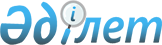 О внесении изменений в приказ Министра здравоохранения Республики Казахстан от 21 декабря 2020 года № ҚР ДСМ-305/2020 "Об утверждении номенклатуры специальностей и специализаций в области здравоохранения, номенклатуры и квалификационных характеристик должностей работников здравоохранения"Приказ Министра здравоохранения Республики Казахстан от 14 апреля 2023 года № 72. Зарегистрирован в Министерстве юстиции Республики Казахстан 17 апреля 2023 года № 32320
      Примечание ИЗПИ!      Порядок введения в действие см. п. 4.
      ПРИКАЗЫВАЮ:
      1. Внести в приказ Министра здравоохранения Республики Казахстан от 21 декабря 2020 года № ҚР ДСМ-305/2020 "Об утверждении номенклатуры специальностей и специализаций в области здравоохранения, номенклатуры и квалификационных характеристик должностей работников здравоохранения" (зарегистрирован в Реестре государственной регистрации нормативных правовых актов под № 21856) следующие изменения:
      преамбулу указанного приказа изложить в следующей редакции:
      "В целях реализации подпункта 42) статьи 7 Кодекса Республики Казахстан "О здоровье народа и системе здравоохранения" ПРИКAЗЫВAЮ:";
      номенклатуру специальностей и специализаций в области здравоохранения, утвержденную приложением 1 к указанному приказу, изложить в новой редакции согласно приложению 1 к настоящему приказу;
      номенклатуру должностей работников здравоохранения, утвержденную приложением 2 к указанному приказу, изложить в новой редакции согласно приложению 2 к настоящему приказу;
      квалификационные характеристики должностей работников здравоохранения, утвержденные приложением 3 к указанному приказу, изложить в новой редакции согласно приложению 3 к настоящему приказу. 
      2. Департаменту науки и человеческих ресурсов Министерства здравоохранения Республики Казахстан в установленном законодательством Республики Казахстан порядке обеспечить:
      1) государственную регистрацию настоящего приказа в Министерстве юстиции Республики Казахстан;
      2) размещение настоящего приказа на интернет-ресурсе Министерства здравоохранения Республики Казахстан;
      3) в течение десяти рабочих дней после государственной регистрации настоящего приказа в Министерстве юстиции Республики Казахстан представление в Юридический департамент Министерства здравоохранения Республики Казахстан сведений об исполнении мероприятий, предусмотренных подпунктами 1) и 2) настоящего пункта.
      3. Контроль за исполнением настоящего приказа возложить на курирующего вице-министра здравоохранения Республики Казахстан.
      4. Настоящий приказ вводится в действие по истечении шестидесяти календарных дней после дня его первого официального опубликования.
      "СОГЛАСОВАН"Министерство трудаи социальной защиты населенияРеспублики Казахстан Номенклатура специальностей и специализаций в области здравоохранения Глава 1. Специальности работников с высшим и послевузовским медицинским образованием
      1. Акушерство и гинекология (взрослая, детская).
      2. Аллергология и иммунология (взрослая, детская).
      3. Ангиохирургия (взрослая, детская).
      4. Анестезиология и реаниматология (взрослая, детская).
      5. Стоматология детского возраста.
      6. Онкология и гематология (детская).
      7. Детская хирургия.
      8. Гастроэнтерология (взрослая, детская).
      9. Гематология (взрослая).
      10. Дерматовенерология (взрослая, детская).
      11. Онкология (взрослая).
      12. Челюстно-лицевая хирургия (взрослая, детская).
      13. Общая врачебная практика.
      14. Общая хирургия.
      15. Инфекционные болезни (взрослые, детские).
      16. Кардиология (взрослая, детская).
      17. Кардиохирургия (взрослая, детская).
      18. Неотложная медицина (взрослая, детская).
      19. Кинезиотерапия.
      20. Клиническая лабораторная диагностика.
      21. Клиническая фармакология.
      22. Медицинская генетика.
      23. Сестринское дело.
      24. Неврология (взрослая, детская).
      25. Нейрохирургия (взрослая, детская).
      26. Неонатология.
      27. Нефрология (взрослая, детская).
      28. Ортодонтия.
      29. Ортопедическая стоматология.
      30. Семейная медицина.
      31. Оториноларингология (взрослая, детская).
      32. Офтальмология (взрослая, детская).
      33. Патологическая анатомия.
      34. Педиатрия.
      35. Пластическая хирургия (взрослая, детская).
      36. Психиатрия (взрослая, детская).
      37. Пульмонология (взрослая, детская).
      38. Онкология радиационная.
      39. Радиология.
      40. Ревматология (взрослая, детская).
      41. Судебно-медицинская экспертиза.
      42. Стоматология.
      43. Терапия.
      44. Терапевтическая стоматология.
      45. Медицина чрезвычайных ситуаций и катастроф.
      46. Травматология-ортопедия (взрослая, детская).
      47. Урология и андрология (взрослая, детская).
      48. Физическая медицина и реабилитация (взрослая, детская).
      49. Фтизиатрия (взрослая, детская).
      50. Онкология химиотерапевтическая.
      51. Хирургическая стоматология.
      52. Эндокринология (взрослая, детская).
      53. Эрготерапия.
      54. Ядерная медицина. Глава 2. Специализации работников с высшим и послевузовским медицинским образованием
      55. Авиационная и космическая медицина.
      56. Аллергология и иммунология (детская).
      57. Аллергология и иммунология (детская).
      58. Анестезиология и реаниматология (детская).
      59. Аритмология.
      60. Детская комбустиология.
      61. Детская хирургия.
      62. Бариатрическая и метаболическая хирургия.
      63. Витреоретинальная хирургия.
      64. Гастроэнтерология (детская).
      65. Гематология (детская).
      66. Гомеопатия.
      67. Гепатология.
      68. Гериатрия.
      69. Гирудотерапия.
      70. Персонализированная медицина.
      71. Дерматовенерология (детская).
      72. Дерматокосметология.
      73. Традиционная медицина.
      74. Функциональная диагностика сердечно-сосудистой системы.
      75. Интервенционная аритмология.
      76. Интервенционная кардиология.
      77. Интервенционная радиология.
      78. Инфекционные болезни (детские).
      79. Эпидемиология инфекционных заболеваний.
      80. Кардиология (детская).
      81. Кардиохирургия (детская).
      82. Профессиональная патология.
      83. Клиническая диетология.
      84. Клиническая нейрофизиология.
      85. Клиническая токсикология.
      86. Колопроктология.
      87. Компьютерная диагностика.
      88. Интенсивная терапия (детская).
      89. Интенсивная терапия и реанимация неонатальная.
      90. Магнитно-ядерная диагностика.
      91. Маммология.
      92. Мануальная терапия.
      93. Медицинская генетика.
      94. Медицинская реабилитология (детская).
      95. Медико-криминалистическая экспертиза.
      96. Наркология.
      97. Неврология (детская).
      98. Трансплантология по профилю основной специальности.
      99. Нейропсихиатрия (детская).
      100. Нейрохирургия (детская).
      101. Неонатальная хирургия.
      102. Нефрология (детская).
      103. Функциональная диагностика в нефрологии.
      104. Онкологическая гинекология.
      105. Онкологическая фармакология.
      106. Онкологическая хирургия.
      107. Онкоморфология.
      108. Оториноларингология (детская).
      109. Офтальмология (детская).
      110. Патоморфология.
      111. Перфузиология.
      112. Пластическая хирургия (детская).
      113. Психиатрия (детская).
      114. Психофармакология.
      115. Пульмонология (детская).
      116. Радиационная медицина и гигиена.
      117. Радиационная фармация.
      118. Радионуклидная диагностика.
      119. Радионуклидная терапия.
      120. Ревматология (детская).
      121. Рентгенологическая диагностика.
      122. Рефлексотерапия.
      123. Сексопатология.
      124. Судебная биология и гистология.
      125. Судебно-медицинская экспертиза.
      126. Судебно-наркологическая экспертиза (взрослая, детская)
      127. Судебно-психиатрическая экспертиза (взрослая, детская)
      128. Спортивная медицина.
      129. Су-джок терапия.
      130. Токсикология (детская).
      131. Торакальная хирургия.
      132. Травматология - ортопедия (детская).
      133. Трансплантационная координация.
      134. Трансфузиология.
      135. Функциональная диагностика органов дыхания.
      136. Ультразвуковая диагностика.
      137. Урология и андрология (детская).
      138. Фитотерапия.
      139. Флебология.
      140. Фтизиатрия (детская).
      141. Фтизиатрия.
      142. Эндокринология (детская).
      143. Ядерная медицина. Глава 3. Специальности работников с послесредним медицинским образованием
      144. Сестринское дело (прикладной бакалавриат). Глава 4. Специальности работников с техническим и профессиональным медицинским образованием
      145. Акушерское дело.
      146. Лечебное дело.
      147. Лабораторное диагностика.
      148. Медицинская оптика.
      149. Сестринское дело.
      150. Стоматология.
      151. Стоматология ортопедическая. Глава 5. Специализации работников с техническим и профессиональным медицинским образованием
      152. Лабораторное дело в бактериологической лаборатории.
      153. Классический и лечебный массаж.
      154. Сестринское дело (медсестра общей практики).
      155. Сестринское дело в школьной медицине.
      156. Лабораторное дело в патологоанатомическом бюро.
      157. Сестринское дело в рентгенологии.
      158. Лабораторное дело в цитологии, гистологии. Глава 6. Специальности работников с высшим и послевузовским образованием
в области общественного здоровья и менеджмента здравоохранения,
санитарно-эпидемиологического профиля
      159. Биомедицина.
      160. Гигиена-эпидемиология.
      161. Менеджмент здравоохранения.
      162. Социальная работа в здравоохранении.
      163. Общественное здоровье.
      164. Общественное здравоохранение.
      165. Медико-профилактическое дело. Глава 7. Специализации работников с высшим и послевузовским образованием
в области общественного здоровья, общественного здравоохранения,
медико-профилактического дела, санитарно-эпидемиологического профиля
      166. Бактериология.
      167. Гигиена детей и подростков.
      168. Вирусология.
      169. Дезинфекционное дело.
      170. Менеджмент здравоохранения.
      171. Гигиена труда.
      172. Лабораторное дело.
      173. Коммунальная гигиена
      174. Микробиология.
      175. Нутрициология.
      176. Промышленная гигиена.
      177. Паразитология.
      178. Биобезопасность при работе с микроорганизмами II группы патогенности.
      179. Биобезопасность при работе с особо опасными микроорганизмами II группы патогенности (c холерой).
      180. Полевая биобезопасность при работе с микроорганизмами I-II группы патогенности.
      181. Биобезопасность при работе с микроорганизмами I-II группы патогенности (с чумой, холерой).
      182. Радиационная гигиена.
      183. Лабораторное дело в санитарно-гигиенической лаборатории.
      184. Гигиена питания.
      185. Токсикология.
      186. Эпидемиология. Глава 8. Специализации работников с высшим и послевузовским немедицинским образованием
      187. Биоинженерия.
      188. Биоинформатика.
      189. Биоэтика.
      190. IT в здравоохранении (АйТи-технологий).
      191. Медицинская техника.
      192. Медицинское право.
      193. Психология.
      194. Инженерия по медицинской технике. Глава 9. Специальности работников с техническим и профессиональным образованием санитарно-эпидемиологического профиля
      195. Гигиена и эпидемиология. Глава 10. Специализации работников с техническим и профессиональным образованием санитарно-эпидемиологического профиля
      196. Бактериология.
      197. Вирусология.
      198. Дезинфекционное дело.
      199. Гигиена труда.
      200. Общая гигиена.
      201. Коммунальная гигиена.
      202. Микробиология.
      203. Паразитология.
      204. Биобезопасность при работе с микроорганизмами I-II группы патогенности.
      205. Радиационная гигиена.
      206. Лабораторное дело в санитарно-гигиенической экспертизе.
      207. Гигиена питания.
      208. Токсикология.
      209. Эпидемиология.
      210. Гигиена детей и подростков. Глава 11. Специальности работников с высшим и послевузовским фармацевтическим образованием
      211. Фармация. Глава 12. Специализации работников с высшим и послевузовским фармацевтическим образованием
      212. Клиническая фармация.
      213. Радиационная фармация.
      214. Менеджмент в фармации.
      215. Управление качеством в фармации. Глава 13. Специальности работников с техническим и профессиональным фармацевтическим образованием
      216. Фармация. Номенклатура должностей работников здравоохранения Глава 1. Должности руководителей
      1. Руководитель организации здравоохранения (генеральный директор, директор) республиканского, областного, районного и городского значения и (или) организации здравоохранения, осуществляющей информатизацию в области здравоохранения и (или) организации республиканского значения в сфере обращения лекарственных средств и медицинских изделий и (или) организации здравоохранения, осуществляющих деятельность в сфере санитарно-эпидемиологического благополучия населения, ядерной медицины.
      2. Заместитель руководителя (генерального директора или директора) организации здравоохранения (по медицинской части, по контролю качества медицинских услуг, по стратегическому развитию, по организационно-методической работе, по противоэпидемической работе) или организации здравоохранения, осуществляющей информатизацию в области здравоохранения или организации в сфере обращения лекарственных средств и медицинских изделий и (или) организации здравоохранения, осуществляющих деятельность в сфере санитарно-эпидемиологического благополучия населения (по санитарно-эпидемиологической работе).
      3. Заместитель руководителя (генерального директора или директора) организации здравоохранения по экономическому и административно-хозяйственному обеспечению.
      4. Руководитель структурного подразделения организации здравоохранения (старший врач, заведующий клиническим (параклиническим) подразделением (отделением), начальник отдела, старшая (старший) сестра (брат) медицинская (медицинский) (старший фельдшер, старший акушер), менеджер по сестринскому делу, заведующий или руководитель лабораторией, заведующий лабораторией организации санитарно-эпидемиологической службы, заведующий виварием организации санитарно-эпидемиологической службы, заведующий микробиологической лабораторией организации санитарно-эпидемиологической службы, начальник отдела приема и отбора проб в организации санитарно-эпидемиологической службы, начальник отдела санитарно-эпидемиологической и лабораторной аналитики, начальник отдела метрологии и технического обслуживания в сфере санитарно-эпидемиологической службы).
      5. Заместитель директора по сестринскому делу.
      6. Главная сестра медицинская. Глава 2. Должности специалистов с высшим и послевузовским медицинским образованием,
образованием в области общественного здоровья и менеджмента здравоохранения, санитарно-эпидемиологического профиля
      7. Врач участковый и (или) врач общей практики.
      8. Врач (специалист профильный).
      9. Врач-эксперт.
      10. Врач судебно-медицинский эксперт (общего экспертного исследования, судебно-биологического исследования, судебно-гистологического исследования, химико-токсикологического исследования, медико-криминалистического исследования, молекулярно-генетического исследования).
      11. Специалист судебно-медицинский эксперт (судебно-биологического, химико-токсикологического, молекулярно-генетического исследований).
      12. Врач-координатор трансплантационный.
      13. Врач-резидент.
      14. Врач-стажер.
      15. Менеджер здравоохранения (по качеству медицинских услуг, по стратегии и маркетингу медицинских услуг, по организации и методологии оказания медицинских услуг, по персоналу (HR-менеджер (ЭйЧар-менеджер).
      16. Врач или специалист общественного здравоохранения (валеолог, эпидемиолог, статистик, методист).
      17. Врач или специалист санитарно-эпидемиологической службы.
      18. Сестра (брат) старшая (старший) медицинская (медицинский) (старший фельдшер, старший акушер).
      19. Аудитор санитарно-эпидемиологической службы.
      20. Специалист по биобезопасности в организации санитарно-эпидемиологической службы.
      21. Специалист по приему и отбору проб*.
      22. Координатор VAD (ВАД) (специалист по механической поддержке кровообращения). Глава 3. Должности специалистов с высшим фармацевтическим образованием
      23. Фармацевт (провизор).
      24. Инженер-технолог по производству лекарственных средств, медицинских изделий.
      25. Менеджер по управлению качеством в фармации.
      26. Клинический фармацевт.
      27. Радиофармацевт.
      28. Инспектор.
      29. Старший радиофармацевт. Глава 4. Должности специалистов с высшим немедицинским образованием
      30. Специалист лаборатории.
      31. Специалист санитарно-эпидемиологической службы (биолог, зоолог или эпизоотолог, энтомолог).
      32. Специалист по биобезопасности в организации санитарно-эпидемиологической службы.
      33. Специалист по социальной работе в области здравоохранения.
      34. Медицинский психолог.
      35. Инженер циклотрона производства радиофармацевтических лекарственных препаратов.
      36. Радиохимик-технолог по производству радиофармацевтических лекарственных препаратов.
      37. Радиохимик-аналитик по контролю качества радиофармацевтических лекарственных препаратов.
      38. Специалист обеспечения качества радиофармацевтических лекарственных препаратов.
      39. Инженер по обслуживанию вентиляции объектов с открытыми источниками ионизирующих излучений.
      40. Инженер по обслуживанию систем сбора, хранения и сброса жидких радиоактивных отходов.
      41. Инженер по радиационной безопасности.
      42. Медицинский физик.
      43. Инженер по обслуживанию технологических и медицинских газов в ядерной медицине.
      44. Инженер по водоснабжению и водоотведению в ядерной медицине.
      45. Инженер по системам теплоснабжения, вентиляции и кондиционированию в ядерной медицине.
      46. Инженер контрольно-измерительных приборов и автоматики в ядерной медицине.
      47. Инженер-технолог в ядерной медицине.
      48. Инженер-медицинский физик.
      49. Инженер по обслуживанию лучевого оборудования.
      50. Клинический эмбриолог.
      51. Специалист по качеству в сфере санитарно-эпидемиологической службы.
      52. Менеджер по качеству в сфере санитарно-эпидемиологической службы.
      53. Инженер-дозиметрист в сфере санитарно-эпидемиологической службы.
      54. Инженер по сервисному обслуживанию в сфере санитарно-эпидемиологической службы. Глава 5. Должность специалистов с послесредним медицинским образованием
      55. Сестра (брат) медицинская (медицинский) расширенной практики. Глава 6. Должности специалистов с техническим и профессиональным медицинским образованием, образованием санитарно-эпидемиологического профиля
      56. Фельдшер.
      57. Акушер (акушерка).
      58. Сестра (брат) медицинская (медицинский) участковая (участковый) и (или) сестра (брат) медицинская (медицинский) общей практики.
      59. Сестра (брат) медицинская (медицинский) (специализированная (специализированный)).
      60. Сестра (брат) медицинская (медицинский) медицинского пункта в организациях образования.
      61. Сестра диетическая.
      62. Гигиенист стоматологический.
      63. Дантист.
      64. Помощник врача-стоматолога (ассистент стоматолога).
      65. Техник зубной (лаборант зубопротезного отделения, кабинета).
      66. Медицинский лаборант.
      67. Рентгенолаборант.
      68. Оптик и оптикометрист.
      69. Инструктор по лечебной физкультуре.
      70. Регистратор медицинский.
      71. Помощник эпидемиолога.
      72. Инструктор-дезинфектор.
      73. Социальный работник по уходу в области здравоохранения.
      74. Сестра (брат) младшая (младший) медицинская (медицинский).
      75. Массажист медицинский.
      76. Старший медицинский лаборант.
      77. Лаборант радиоизотопной (радионуклидной) диагностики.
      78. Медицинская (медицинский) сестра (брат) лучевого оборудования (технолог радиотерапии).
      79. Лаборант санитарно-эпидемиологического профиля. Глава 7. Должности специалистов с техническим и профессиональным фармацевтическим образованием
      80. Фармацевт. Глава 8. Должности младшего персонала
      81. Санитар (санитарка). Глава 9. Должности специалистов с техническим и профессиональным немедицинским образованием
      82. Лаборант контроля качества радиофармацевтических лекарственных препаратов.
      83. Техник контрольно-измерительных приборов и автоматики в ядерной медицине.
      84. Техник по системам теплоснабжения, вентиляции и кондиционированию в ядерной медицине.
      85. Техник по водоснабжению и водоотведению в ядерной медицине.
      86. Техник-дозиметрист в сфере санитарно-эпидемиологической службы.
      87. Помощник энтомолога (зоолога). Квалификационные характеристики должностей работников здравоохранения Глава 1. Введение
      1. Квалификационные характеристики (далее – Квалификационные характеристики) должностей работников здравоохранения служат основой для разработки положений о структурных подразделениях организаций здравоохранения, должностных инструкций работников здравоохранения, содержащих конкретный перечень должностных обязанностей работников с учетом особенностей организации производства, труда и управления, их прав и ответственности, для подбора и расстановки кадров, для осуществления контроля за эффективностью их использования, для проведения аттестации работников организаций здравоохранения на соответствие занимаемой должности.
      2. Квалификационные характеристики должностей специалистов: бухгалтера, экономиста, юриста, специалиста по кадрам, переводчика, психолога и других специалистов определены в квалификационных характеристиках отдельных должностей специалистов государственных учреждений и казенных предприятий, общих для всех сфер деятельности.
      3. На должности специалистов с техническим и профессиональным, послесредним образованием могут претендовать специалисты с высшим образованием соответствующего направления в соответствии с квалификационными требованиями. Глава 2. Квалификационные характеристики должностей руководителей,
специалистов организаций здравоохранения республиканского, областного, районного
и городского значения и (или) организации здравоохранения, осуществляющей
информатизацию в области здравоохранения и (или) организации республиканского
значения в сфере обращения лекарственных средств и медицинских изделий и (или)
организации здравоохранения, осуществляющих деятельность
в сфере санитарно-эпидемиологического благополучия населения, ядерной медицины Параграф 1. Руководитель организации (генеральный директор, директор)
организаций здравоохранения республиканского, областного, районного и городского
значения и (или) организации здравоохранения, осуществляющей информатизацию
в области здравоохранения и (или) организации республиканского значения в сфере
обращения лекарственных средств и медицинских изделий и (или) организации
здравоохранения, осуществляющих деятельность
в сфере санитарно-эпидемиологического благополучия населения, ядерной медицины
      4. Должностные обязанности:
      Руководит производственной, финансово-хозяйственной деятельностью организации здравоохранения, несет ответственность за принимаемые управленческие решения, сохранность и эффективное использование имущества организации, а также за результаты финансово-хозяйственной деятельности. 
      Определяет политику, стратегию деятельности организации и механизм ее реализации. Обеспечивает внедрение новых и совершенствование существующих организационных форм и методов работы персонала, направленного на дальнейшее повышение эффективности и качества оказываемой диагностической, лечебной и профилактической помощи, повышение качества и конкурентоспособности оказываемых услуг.
      Обеспечивает эффективное взаимодействие структурных подразделений организации, направляет их действия на развитие и совершенствование оказываемых медицинских услуг. 
      Несет персональную ответственность за соблюдение антикоррупционного законодательства, и принятию мер по недопущению проявлений коррупции со своей стороны и подчиненных ему лиц.
      Принимает меры по обеспечению организации квалифицированными кадрами, рациональному использованию их профессиональных знаний и опыта, созданию безопасных для жизни и здоровья условий труда, формированию благоприятной психологической атмосферы в коллективе. На основе анализа деятельности организации и оценки показателей его работы принимает необходимые меры по улучшению форм и методов работы организации. Обеспечивает на основе принципов социального партнерства разработку, заключение и выполнение коллективного договора, соблюдение трудовой дисциплины, способствует развитию трудовой мотивации, инициативы и активности работников.
      Координирует работу по изучению и оценке санитарно-эпидемиологических ситуаций, определяет приоритетные факторы неблагоприятного воздействия на здоровье человека. Принимает действенные меры по улучшению санитарно-эпидемиологической ситуации.
      Организует оперативный и лабораторно-инструментальный контроль и надзор за проведением гигиенических и противоэпидемических мероприятий, за соблюдением санитарных правил и норм и гигиенических нормативов.
      Обеспечивает соблюдение требований медицинской этики, законности в деятельности организации, в том числе в вопросах финансово-хозяйственного управления, укрепления договорной и финансовой дисциплины, регулирования социально-трудовых отношений.
      Осуществляет прием и увольнение работников. Заключает договора, совершает сделки с физическими и юридическими лицами. Издает по вопросам своей компетенции распоряжения и приказы, обязательные для всех работников. 
      Представляет организацию в государственных органах, организациях и суде. Обеспечивает выполнение медицинской этики, требований внутреннего трудового распорядка, технической эксплуатации приборов, оборудования и механизмов, соблюдение противопожарной безопасности, безопасности и охраны труда, санитарно-эпидемиологического режима. Обеспечивает своевременную отчетность организации.
      Для руководителя организации здравоохранения, осуществляющего деятельность в сфере ядерной медицины (директора или главного врача) (дополнительно): 
      Организовывает и контролирует процесс обеспечения функционирования фармацевтической системы в соответствии со стандартами надлежащих фармацевтических практик.
      Планирует объемы проведения радиоизотопных исследований, радионуклидной терапии, производства радиофармацевтических лекарственных препаратов.
      Контролирует анализ рисков на производстве и проводит анализ обзора качества производимых радиофармацевтических лекарственных препаратов. 
      5. Должен знать:
      Конституцию Республики Казахстан, Гражданский кодекс Республики Казахстан, Трудовой кодекс Республики Казахстан, Кодекс Республики Казахстан "О здоровье народа и системе здравоохранения", Кодекс Республики Казахстан "Об административных правонарушениях", Закон Республики Казахстан "О государственных закупках", Закон Республики Казахстан "О противодействии коррупции", Закон Республики Казахстан "О языках в Республике Казахстан", приказ Министра по чрезвычайным ситуациям Республики Казахстан от 21 февраля 2022 года № 55 "Об утверждении Правил пожарной безопасности" (зарегистрирован в Реестре государственной регистрации нормативных правовых актов под № 26867);
      стратегические и организационные аспекты современной управленческой деятельности; 
      основы планово-экономической и финансовой деятельности организаций здравоохранения; 
      экономические методы управления и анализ деятельности организации; 
      конъюнктуру рынка медицинских услуг; 
      лучшие практики в управлении человеческими ресурсами в здравоохранении;
      статистику, критерии и показатели, характеризующие состояние здоровья населения; 
      современные научные достижения отечественной медицины, лучший международный опыт в управлении здравоохранением; 
      правила и нормы по безопасности и охране труда, производственной санитарии и противопожарной безопасности; 
      организацию деятельности в условиях чрезвычайных ситуаций.
      6. Требования к квалификации: 
      Для руководителя организации здравоохранения республиканского значения (генерального директора или директора):
      высшее образование по направлению подготовки "Здравоохранение", свидетельство о прохождении повышения квалификации (переподготовке) по специальности "Менеджмент здравоохранения" ("Общественное здравоохранение") и (или) свидетельство (или сертификат) о присвоении квалификации по соответствующей специальности;
      либо высшее образование по направлению подготовки "Здравоохранение", послевузовское образование по направлению подготовки "Здравоохранение", или "Бизнес и право" или степень executive МВA (далее – ЕМВА (экзекютив ЭмБиЭй)) или full-time (Фултайм);
      либо высшее образование по направлению подготовки "Бизнес, управление и право" и послевузовское образование по направлению подготовки "Здравоохранение"; 
      сертификат менеджера в области здравоохранения; 
      стаж работы на руководящих должностях не менее 5 лет. 
      Для руководителя организации республиканского значения (генеральный директор или директор) в сфере обращения лекарственных средств и медицинских изделий:
      высшее образование по направлению подготовки "Здравоохранение", свидетельство о прохождении повышения квалификации (переподготовке) по специальности "Менеджмент здравоохранения" ("Общественное здравоохранение") и (или) свидетельство (или сертификат) о присвоении квалификации по соответствующей специальности;
      либо высшее образование по направлению подготовки "Здравоохранение", послевузовское образование по направлению подготовки "Здравоохранение", или "Бизнес и право" или степень ЕМВА или full-time (Фултайм);
      либо высшее образование по направлению подготовки "Бизнес, управление и право" и послевузовское образование по направлению подготовки "Здравоохранение"; 
      сертификат менеджера в области здравоохранения; 
      стаж работы на руководящих должностях не менее 5 лет. 
      Для руководителя организации республиканского значения (генерального директора или директора), осуществляющего информатизацию в области здравоохранения:
      высшее (и (или) послевузовское) образование по направлению подготовки "Здравоохранение" и (или) "Информационно-коммуникационные технологии" и (или) степень ЕМВА или full-time (Фултайм), стаж работы на руководящих должностях по профилю не менее 5 лет.
      Для руководителя организации здравоохранения областного значения, городов республиканского значения (директора):
      высшее образование по направлению подготовки "Здравоохранение", свидетельство о прохождении повышения квалификации (переподготовке) по специальности "Менеджмент здравоохранения" ("Общественное здравоохранение") и (или) свидетельство (или сертификат) о присвоении квалификации по соответствующей специальности;
      либо высшее образование по направлению подготовки "Здравоохранение", послевузовское образование по направлению подготовки "Здравоохранение", или "Бизнес и право" или степень ЕМВА или full-time (Фултайм);
      либо высшее образование по направлению подготовки "Бизнес, управление и право" и послевузовское образование по направлению подготовки "Здравоохранение" или степень ЕМВА или full-time (Фултайм); 
      сертификат менеджера в области здравоохранения; 
      стаж работы на руководящих должностях не менее 3 лет. 
      Для руководителя организации здравоохранения районного и городского значения (директора или главного врача):
      высшее образование по направлению подготовки "Здравоохранение", свидетельство о прохождении сертификационного курса повышения квалификации (переподготовки) по специальности "Менеджмент здравоохранения" ("Общественное здравоохранение") и (или) свидетельство (или сертификат) о присвоении квалификации по соответствующей специальности;
      либо высшее образование по направлению подготовки "Здравоохранение", послевузовское образование по направлению подготовки "Здравоохранение", или "Бизнес и право" или степень ЕМВА или full-time (Фултайм);
      либо высшее образование по направлению подготовки "Бизнес, управление и право" и послевузовское образование по направлению подготовки "Здравоохранение" или степень ЕМВА или full-time (Фултайм); 
      сертификат менеджера в области здравоохранения; 
      стаж работы на руководящих должностях не менее 2 лет.
      Для руководителя организации здравоохранения, осуществляющего деятельность в сфере санитарно-эпидемиологического благополучия населения республиканского значения (генеральный директор или директор):
      высшее образование по направлению подготовки "Медико-профилактическое дело" и (или) "Санитария, Гигиена, Эпидемиология" и (или) "Общественное здоровье" и (или) "Общественное здравоохранение", свидетельство о присвоении квалификации по соответствующей специальности "Гигиена, Эпидемиология", и (или) послевузовское образование по направлению подготовки "Здравоохранение" и (или) степень ЕМВА или full-time (Фултайм), стаж работы на руководящих должностях не менее 5 лет.
      Для руководителя организации здравоохранения, осуществляющего деятельность в сфере санитарно-эпидемиологического благополучия населения областного значения, городов республиканского значения (директор): 
      высшее образование по направлению подготовки "Медико-профилактическое дело" и (или) "Санитария, Гигиена, Эпидемиология" и (или) "Общественное здоровье", и (или) Общественное здравоохранение", свидетельство о присвоении квалификации по соответствующей специальности "Гигиена, Эпидемиология" и (или) послевузовское образование по направлению подготовки "Здравоохранение", стаж работы на руководящих должностях не менее 3 лет.
      Для руководителя организаций здравоохранения, осуществляющего деятельность в сфере санитарно-эпидемиологического благополучия населения районного и городского значения (директор): 
      высшее образование по направлению подготовки "Медико-профилактическое дело" и (или) "Санитария, Гигиена, Эпидемиология" и (или) "Общественное здоровье" и (или) "Общественное здравоохранение", свидетельство о присвоении квалификации по соответствующей специальности "Гигиена, Эпидемиология", стаж работы на руководящих должностях не менее 2 лет.
      Для руководителя организации здравоохранения, осуществляющего деятельность в сфере ядерной медицины (директора или главного врача): 
      высшее образование по направлению подготовки "Здравоохранение"; 
      послевузовское образование по направлению подготовки "Здравоохранение" и (или) "Бизнес, управление и право" или степень ЕМВА или full-time (Фултайм);
      свидетельство о прохождении повышения квалификации (переподготовки) по специальности "Менеджмент здравоохранения" ("Общественное здравоохранение", "Лучевая диагностика", "Радиология", "Ядерная медицина", "Лучевая терапия" или "Онкология радиационная"); 
      сертификат менеджера в области здравоохранения; 
      стаж работы на руководящих должностях не менее 5 лет. Параграф 2. Заместитель руководителя (генерального директора или директора)
организации здравоохранения (по медицинской части, по контролю качества
медицинских услуг, по стратегическому развитию, по организационно-методической
работе, по противоэпидемической работе) и (или) организации здравоохранения,
осуществляющей информатизацию в области здравоохранения и (или) организации
в сфере обращения лекарственных средств и медицинских изделий и (или) организации
здравоохранения, осуществляющих деятельность в сфере
санитарно-эпидемиологического благополучия населения (по санитарно-эпидемиологической работе)
      7. Должностные обязанности:
      Обеспечивает руководство деятельностью подчиненных ему структурных подразделений организации здравоохранения, организует их работу и эффективное взаимодействие, систематический контроль за качеством оказанных медицинских услуг.
      Осуществляет организационную работу по планированию лечебно-диагностической деятельности организации, анализ лечебной деятельности организации, изучение и оценку санитарно-эпидемиологической ситуации.
      Несет персональную ответственность за вверенными ему материально-техническими, лекарственными ресурсами, а также ответственность за их сохранность и целевое использование, за соблюдение антикоррупционного законодательства, и принятию мер по недопущению проявлений коррупции со своей стороны и подчиненных ему лиц.
      Обеспечивает повышение качества и конкурентоспособности оказываемых медицинских услуг, внедрение новых и совершенствование существующих организационных форм и методов работы персонала. 
      Обеспечивает оперативный и лабораторно-инструментальный контроль и надзор за проведением гигиенических и противоэпидемических мероприятий, за соблюдением санитарных правил и норм гигиенических нормативов. Планирует и обеспечивает проведение мероприятий по санитарно-гигиеническому воспитанию населения.
      Обеспечивает рациональную расстановку и организацию труда медицинских кадров, развитие их профессиональных знаний и опыта. 
      Организует ведение статистического учета и представление отчетности о деятельности организации.
      Участвует в разработке программы эффективного управления, обеспечивает оценку качества менеджмента по результатам оценки и мониторинга процесса развития деятельности; анализирует социально-экономические показатели работы, проводит сопоставительный анализ ее конкурентоспособности.
      Выбирает стратегию и определяет приоритеты развития организации, определяет методы достижения целей, обосновывает выбор целей. Организует деятельность по мониторингу исполнения структурными подразделениями организации стратегических целей, задач и мероприятий плана развития, по формированию отчетов об исполнении Годового операционного плана, Плана развития и Стратегии (стратегического плана) развития организации с предложениями дальнейших перспектив развития предоставляет руководству проекты управленческих решений по вопросам стратегического развития организации.
      Участвует в формировании и проведении кадровой политики, в управлении и развитии персонала и в регулировании трудовых отношений.
      Создает условия труда, безопасные и благоприятные для жизни и здоровья, формирует благоприятную психологическую атмосферу в коллективе.
      Представляет в пределах компетенции организацию в государственных органах, организациях и суде. 
      Обеспечивает соблюдение трудовой дисциплины, способствует развитию трудовой мотивации, инициативы и активности работников, медицинской этики, выполнение требований внутреннего трудового распорядка, соблюдение противопожарной безопасности, безопасности и охраны труда, санитарно-эпидемиологического режима.
      Заместитель руководителя по организационно-методической и противоэпидемической работе организации здравоохранения:
      Осуществляет организацию и координацию противоэпидемической работы, организационно-методической работы, а также руководство и координацию деятельности всех подразделений организации по составлению перспективных планов деятельности, межсекторальное и межведомственное взаимодействие.
      Оказывает методическую помощь организациям здравоохранения, общественным объединениям и различным ведомствам по вопросам профилактики ВИЧ-инфекции, осуществляют организацию и проведение санитарно-эпидемиологического мониторинга за заболеваемостью и распространенностью инфекций.
      Обеспечивает контроль за своевременное представление учетной и отчетной документации, применяемой в организации, эпидемиологическим расследованием новых зарегистрированных случаев инфекции, проведение анализа деятельности по разделам работы.
      Координирует мероприятия по проведению профилактической работы среди населения и ключевых групп. 
      Разрабатывает перспективный и текущий план деятельности организации. 
      Координирует мероприятия, проводимые через средства массовой информации и социальные сети.
      8. Должен знать: 
      Конституцию Республики Казахстан, Гражданский кодекс Республики Казахстан, Трудовой кодекс Республики Казахстан, Кодекс Республики Казахстан "О здоровье народа и системе здравоохранения", Кодекс Республики Казахстан "Об административных правонарушениях", Закон Республики Казахстан "О бухгалтерском учете и финансовой отчетности", Закон Республики Казахстан "О государственных закупках", Закон Республики Казахстан "О противодействии коррупции", Закон Республики Казахстан "О языках в Республике Казахстан", постановление Правительства Республики Казахстан от 12 октября 2021 года № 725 "Об утверждении национального проекта "Качественное и доступное здравоохранение для каждого гражданина "Здоровая нация", приказ Министра по чрезвычайным ситуациям Республики Казахстан от 21 февраля 2022 года № 55 "Об утверждении Правил пожарной безопасности" (зарегистрирован в Реестре государственной регистрации нормативных правовых актов под № 26867);
      стратегические и организационные аспекты современной управленческой деятельности;
      основы планово-экономической и финансовой деятельности организаций здравоохранения; 
      конъюнктуру рынка медицинских услуг; 
      лучшие практики в управлении человеческими ресурсами в здравоохранении;
      статистику, критерии и показатели, характеризующие состояние здоровья населения; 
      современные научные достижения отечественной медицины; 
      порядок и нормы по безопасности и охране труда, производственной санитарии и противопожарной безопасности; 
      организацию деятельности в условиях чрезвычайных ситуаций;
      организацию санитарного просвещения, гигиенического воспитания населения и пропаганды здорового образа жизни.
      9. Требования к квалификации: 
      Для заместителя руководителя (генерального директора и (или) директора) организации здравоохранения (по медицинской части):
      высшее образование по направлению подготовки "Здравоохранение"; 
      свидетельство о присвоении квалификации по специальности "Менеджмент здравоохранения" ("Общественное здравоохранение") или послевузовское образование по направлению подготовки "Здравоохранение" или "Бизнес, управление и право" или степень ЕМВА или full-time (Фултайм);
      и или свидетельство о повышении квалификации (переподготовке) по специальности "Менеджмент здравоохранения" ("Общественное здравоохранение");
      сертификат специалиста в области здравоохранения по соответствующей специальности; 
      стаж работы на руководящих должностях в области здравоохранения для организаций республиканского, областного значения (города республиканского значения, столицы) не менее 3 лет, для организаций районного и городского значения не менее 2 лет.
      Для заместителя руководителя (генерального директора и (или) директора) организации здравоохранения (по контролю качества медицинских услуг, по стратегическому развитию):
      высшее образование по направлению подготовки "Здравоохранение" и свидетельство о присвоении квалификации по специальности "Менеджмент здравоохранения" ("Общественное здравоохранение") или послевузовское образование по направлению подготовки "Здравоохранение" или "Бизнес, управление и право" или степень ЕМВА или full-time (Фултайм);
      либо высшее образование по направлению подготовки "Бизнес, управление и право" и послевузовское образование по направлению подготовки "Здравоохранение";
      свидетельство о повышении квалификации (переподготовке) по специальности "Менеджмент здравоохранения" ("Общественное здравоохранение");
      стаж работы на руководящих должностях в области здравоохранения для организаций республиканского, областного значения (города республиканского значения, столицы) не менее 3 лет, для организаций районного и городского значения не менее 2 лет.
      Заместителя руководителя организации в сфере обращения лекарственных средств и медицинских изделий:
      высшее образование по направлению подготовки "Здравоохранение" и свидетельство о присвоении квалификации по специальности "Менеджмент здравоохранения" ("Общественное здравоохранение") или послевузовское образование по направлению подготовки "Здравоохранение" или "Бизнес, управление и право" или степень ЕМВА или full-time (Фултайм);
      либо высшее образование по направлению подготовки "Бизнес, управление и право" и послевузовское образование по направлению подготовки "Здравоохранение";
      свидетельство о повышении квалификации (переподготовке) по специальности "Менеджмент здравоохранения" ("Общественное здравоохранение");
      стаж работы на руководящих должностях в области здравоохранения не менее 3 лет.
      Заместителя руководителя организации здравоохранения, осуществляющей информатизацию в области здравоохранения:
      высшее (и/или послевузовское) образование по направлению подготовки "Здравоохранение" и (или) "Информационно-коммуникационные технологии" и (или) степень ЕМВА или full-time (Фултайм), стаж работы на руководящих должностях по профилю не менее 2 лет.
      Заместителя руководителя по организационно-методической и противоэпидемической работе организации здравоохранения:
      высшее образование по направлению подготовки "Здравоохранение" и свидетельство о присвоении уровня квалификации по специальности "Менеджмент здравоохранения" ("Общественное здравоохранение") или послевузовское образование по направлению подготовки "Здравоохранение" или "Бизнес, управление и право" или степень ЕМВА или full-time (Фултайм);
      либо высшее образование по направлению подготовки "Бизнес, управление и право" и послевузовское образование по направлению подготовки "Здравоохранение";
      свидетельство о повышении квалификации (переподготовке) по специальности "Менеджмент здравоохранения" ("Общественное здравоохранение");
      стаж работы на руководящих должностях в области здравоохранения не менее 2 лет.
      Заместитель руководителя организаций здравоохранения, осуществляющих деятельность в сфере санитарно-эпидемиологического благополучия населения (по санитарно-эпидемиологической работе):
      высшее образование по специальности "Медико-профилактическое дело" и (или) "Санитария, Гигиена, Эпидемиология" и (или) "Общественное здоровье" и (или) "Общественное здравоохранение";
      свидетельство (или сертификат) о присвоении квалификации по соответствующей специальности "Гигиена, Эпидемиология" и (или) послевузовское образование по направлению подготовки "Здравоохранение" и (или) степень ЕМВА или full-time (Фултайм);
      стаж работы на руководящих должностях в области здравоохранения для организаций республиканского, областного значения (города республиканского значения, столицы) не менее 3 лет, для организаций районного и городского значения не менее 2 лет. Параграф 3. Заместитель руководителя (генерального директора или директора) организации здравоохранения по экономическому и административно-хозяйственному обеспечению
      10. Должностные обязанности:
      Осуществляет организацию и совершенствование экономической и административно-хозяйственной деятельности организации, методическое руководство и координацию деятельности всех подразделений организации по составлению перспективных планов деятельности.
      Обеспечивает соблюдение финансовой дисциплины, контроль за выполнением плановых заданий, организует проведение комплексного экономического анализа и оценки результатов финансово-хозяйственной деятельности организации.
      Несет персональную ответственность за вверенными ему материально-техническими, а также ответственность за их сохранность и целевое использование, за соблюдение антикоррупционного законодательства и принятию мер по недопущению проявлений коррупции со своей стороны и подчиненных ему лиц.
      Организует разработку методических материалов по экономическому планированию работы структурных подразделений организации, проведение комплексного анализа оценки результатов административно-хозяйственной деятельности организации. 
      Обеспечивает соблюдение требований медицинской этики, режима экономии материальных и трудовых ресурсов организации, вносит предложения, направленные на повышение эффективности труда, хозяйственной самостоятельности организации, соблюдение трудовой дисциплины, требований внутреннего трудового распорядка, противопожарной безопасности, безопасности и охраны труда, санитарно-эпидемиологического режима.
      Обеспечивает ведение и своевременное представление плановой, учетной и отчетной документации, применяемой в организации, готовит предложения, направленные на повышение эффективности труда, финансово-хозяйственной самостоятельности организации. 
      Представляет в пределах компетенции организацию в государственных органах, организациях и суде. 
      Разрабатывает мероприятия по использованию внутрихозяйственных резервов, проведению аттестации и рационализации рабочих мест. 
      11. Должен знать:
      Конституцию Республики Казахстан, Гражданский кодекс Республики Казахстан, Трудовой кодекс Республики Казахстан, Кодекс Республики Казахстан "О налогах и других обязательных платежах в бюджет (Налоговый кодекс)", Кодекс Республики Казахстан "О здоровье народа и системе здравоохранения", Кодекс Республики Казахстан "Об административных правонарушениях", Закон Республики Казахстан "О бухгалтерском учете и финансовой отчетности", Закон Республики Казахстан "О государственных закупках", Закон Республики Казахстан "О противодействии коррупции", Закон Республики Казахстан "О языках в Республике Казахстан", постановление Правительства Республики Казахстан от 12 октября 2021 года № 725 "Об утверждении национального проекта "Качественное и доступное здравоохранение для каждого гражданина "Здоровая нация", приказ Министра по чрезвычайным ситуациям Республики Казахстан от 21 февраля 2022 года № 55 "Об утверждении Правил пожарной безопасности" (зарегистрирован в Реестре государственной регистрации нормативных правовых актов под № 26867);
      стратегические и организационные аспекты современной управленческой деятельности; 
      основы планово-экономической и финансовой деятельности организаций здравоохранения; 
      порядок и нормы по безопасности и охране труда, производственной санитарии и противопожарной безопасности; 
      организацию деятельности в условиях чрезвычайных ситуаций.
      12. Требования к квалификации: 
      высшее (и /или) послевузовское) образование по направлению подготовки "Бизнес, управление и право" (экономическое, финансовое, юридическое) или инженерно-техническое и стаж работы на руководящих должностях по профилю или в сфере здравоохранения не менее 5 лет или при дополнительном наличии степени магистра по специальностям "Общественное здравоохранение", "Менеджмент здравоохранения", стаж работы на руководящих должностях по профилю или в сфере здравоохранения не менее 3 лет. Параграф 4. Руководитель структурного подразделения организации здравоохранения
(старший врач, заведующий клиническим (параклиническим) подразделением
(отделением), начальник отдела, старшая (старший) сестра (брат) медицинская
(медицинский) (старший фельдшер, старший акушер), менеджер по сестринскому делу,
заведующий лабораторией организации санитарно-эпидемиологической службы,
заведующий виварием организации санитарно-эпидемиологической службы,
заведующий микробиологической лабораторией организации в сфере
санитарно-эпидемиологического благополучия населения), начальник отдела приема
и отбора проб в организации санитарно-эпидемиологической службы, начальник
отдела санитарно-эпидемиологической и лабораторной аналитики, начальник отдела
метрологии и технического обслуживания в сфере санитарно-эпидемиологической службы) *
      13. Должностные обязанности:
      Осуществляет руководство структурным подразделением организации, организует работу и эффективное взаимодействие структурных подразделений по оказанию своевременной и качественной медицинской и лекарственной помощи населению. 
      Обеспечивает соблюдение требований медицинской этики. 
      Несет персональную ответственность за соблюдение антикоррупционного законодательства, и принятию мер по недопущению проявлений коррупции со своей стороны и подчиненных ему лиц, за вверенными ему материально-техническими, лекарственными ресурсами, а также ответственность за их сохранность и целевое использование.
      Определяет политику, стратегию деятельности структурного подразделения организации здравоохранения и механизм ее реализации. 
      Принимает меры по обеспечению организации квалифицированными кадрами, рациональному использованию их профессиональных знаний и опыта, созданию безопасных и здоровых условий для их жизни и труда, формированию благоприятной психологической атмосферы в коллективе. 
      Обеспечивает внедрение новых и совершенствование существующих диагностической, лечебной и профилактической помощи, повышение качества и конкурентоспособности оказываемых услуг.
      Организует работу по изучению и оценке санитарно-эпидемиологических ситуаций. 
      Принимает действенные меры по улучшению санитарно-эпидемиологической ситуации.
      Организует оперативный и лабораторно-инструментальный контроль за проведением гигиенических и противоэпидемических мероприятий, за соблюдением санитарных правил, норм и гигиенических нормативов.
      Обеспечивает работу по повышению квалификации врачебных кадров, развитию их профессиональных знаний. 
      Осуществляет анализ деятельности структурного подразделения организации здравоохранения и на основе оценки показателей его работы принимает необходимые меры по улучшению форм и методов работы организации. 
      Обеспечивает выполнение требований внутреннего трудового распорядка, соблюдение медицинской этики, противопожарной безопасности и техники безопасности, санитарно-эпидемиологического режима. 
      Обеспечивает представление отчетности.
      Для заведующего отделением радиоизотопной (радионуклидной) диагностики, отделением радиоизотопной (радионуклидной) терапии, отделением (комплексом) производства и контроля качества радиофармацевтических лекарственных препаратов, отделением (отдела) производства радиофармацевтических лекарственных препаратов, отделением (отдела) контроля качества радиофармацевтических лекарственных препаратов, отделением (отдела) обеспечения качества по надлежащей производственной практики "GMP" (ДжиЭмПи), отделением радиационной безопасности и медицинской физики, отделением инженерно-технического обеспечения Центра ядерной медицины (дополнительно):
      организует и контролирует проведение соответствующих валидационных мероприятий всего оборудования, инженерных систем и процессов;
      организует и контролирует процесс обеспечения функционирования фармацевтической системы в соответствии стандартами надлежащих фармацевтических практик, радиационной безопасности.
      Для заведующего или руководителя лаборатории (дополнительно):
      обеспечивает своевременное и качественное проведение клинических лабораторных исследований на уровне современных достижений медицинской науки и практики; 
      организует и контролирует работу в лаборатории, а также проводит лабораторные исследования проб по выделению патогенных микроорганизмов;
      доводит до сведения сотрудников лаборатории все нормативные и организационно-распорядительные документы, регламентирующие работу лаборатории;
      оценивает, интерпретирует результаты лабораторных исследований, делает заключения;
      контролирует проведение внутрилабораторного контроля качества и обеспечивает участие лаборатории в программах внешней оценки качества.
      Для начальника отдела по приему и отбору проб в сфере санитарно-эпидемиологической службы (дополнительно):
      осуществляет руководство отделом по приему и отбору проб;
      организует оперативное управление процессами приемки, отбора и доставки проб (процедуры по обращению с пробами, потенциально содержащими патогенные микроорганизмы), проводит распределение проб по лабораториям;
      организует работу по выдаче протоколов испытаний;
      обеспечивает своевременное и качественное оформление документации отдела;
      проводит анализ и составляет отчеты по деятельности отдела;
      обеспечивает выполнение требований внутреннего трудового распорядка, противопожарной безопасности и техники безопасности, санитарно-эпидемиологического режима;
      координирует свою работу с другими подразделениями лаборатории по вопросам выполнения исследований, срокам и выдачи протоколов;
      Для начальника отдела санитарно-эпидемиологической и лабораторной аналитики (дополнительно):
      осуществляет подготовку и обеспечивает исполнение планов работы, мероприятий и отчетной документации отдела;
      участвует в разработке и осуществлении мероприятий по повышению эффективности государственной лабораторной санитарно-эпидемиологической экспертизы;
      анализ и систематизация технико-экономических и социально-экономических показателей работы организации, проведение сопоставительного анализа его конкурентоспособности;
      анализ деятельности подразделений организации по лабораторному делу, принятие необходимых мер по улучшению форм и методов работы организации на основе оценки показателей работы;
      осуществляет свод данных по комплексным программным обеспечениям;
      Для начальника отдела метрологии и технического обслуживания в сфере санитарно-эпидемиологической службы (дополнительно):
      обеспечение деятельности структурного подразделения по вопросам метрологии, стандартизации и иным вопросам, отнесенным к компетенции отдела;
      обеспечение и контроль за соблюдением порядка ведения внутренних документов, стандартов и иных нормативных документов;
      обеспечение взаимодействия с органами по сертификации, метрологии в соответствии с потребностями региона;
      оказание методической и практической помощи по вопросам метрологии и стандартизации.
      14. Должен знать:
      Конституцию Республики Казахстан, Гражданский кодекс Республики Казахстан, Трудовой кодекс Республики Казахстан, Кодекс Республики Казахстан "О здоровье народа и системе здравоохранения", Кодекс Республики Казахстан "Об административных правонарушениях", Закон Республики Казахстан "О государственных закупках", Закон Республики Казахстан "О противодействии коррупции", Закон Республики Казахстан "О языках в Республике Казахстан"; постановление Правительства Республики Казахстан от 12 октября 2021 года № 725 "Об утверждении национального проекта "Качественное и доступное здравоохранение для каждого гражданина "Здоровая нация", приказ Министра по чрезвычайным ситуациям Республики Казахстан от 21 февраля 2022 года № 55 "Об утверждении Правил пожарной безопасности" (зарегистрирован в Реестре государственной регистрации нормативных правовых актов под № 26867);
      стратегические и организационные аспекты современной управленческой деятельности; 
      лучший международный опыт в медицине;
      бизнес – процессы медицинской организации;
      стандарты надлежащих фармацевтических практик;
      санитарные правила и нормативы в области обеспечения радиационной безопасности.
      15. Требования к квалификации:
      Для руководителя структурного подразделения организации здравоохранения:
      высшее образование по направлению подготовки "Здравоохранение"; 
      свидетельство о повышения квалификации (переподготовке) по специальности "Менеджмент здравоохранения" ("Общественное здравоохранение") и (или) свидетельство о присвоении квалификации по соответствующей специальности (при наличии);
      сертификат специалиста в области здравоохранения по соответствующей специальности (для специальностей, подлежащих сертификации);
      стаж работы на руководящих должностях или по специальности в сфере здравоохранения не менее 3 лет.
      Старшему врачу, заведующему клиническим (параклиническим) подразделением (отделением), начальнику отдела: 
      соответствие общим требованиям к квалификации врача (по профилю) первой (высшей) квалификационной категории по клиническим специальностям (при наличии) или стаж работы по соответствующей клинической специальности не менее 6 лет; сертификат специалиста для допуска к клинической практике.
      Заведующему лабораторией организации санитарно-эпидемиологической службы, заведующему микробиологической лабораторией организации в сфере санитарно-эпидемиологического благополучия населения: 
      высшее образование по направлению подготовки "Здравоохранение", свидетельство о повышения квалификации по специальности "Менеджмент здравоохранения" ("Общественное здравоохранение") и (или) свидетельство о повышении квалификации по соответствующей специальности;
      либо высшее образование по направлению подготовки "Здравоохранение", послевузовское образование по направлению подготовки "Здравоохранение";
      наличие высшей или первой квалификационной категории (при наличии) или стажа работы не менее 6 лет по соответствующей специальности, 
      сертификат специалиста в области здравоохранения по соответствующей специальности в службе санитарно-эпидемиологического благополучия населения,
      стаж работы в соответствующей лаборатории по профилю не менее 3 лет.
      Для начальника отдела по приему и отбору проб в организации санитарно-эпидемиологической службы, начальника отдела санитарно-эпидемиологической и лабораторной аналитики:
      высшее образование по направлению подготовки "Здравоохранение" и сертификат специалиста в области здравоохранения по соответствующей специальности, свидетельство об окончании сертификационного курса по специальности "Менеджмент здравоохранения" ("Общественное здравоохранение"), стаж работы по специальности не менее 3 лет.
      Для начальника отдела метрологии и технического обслуживания в сфере санитарно-эпидемиологической службы:
      высшее образование по направлению подготовки "Стандартизация, сертификация и метрология (по отраслям)" или высшее инженерно-техническое образование с опытом работы в сфере метрологии и стандартизации.
      Для старшей медицинской сестры и (или) менеджеру по сестринскому делу:
      высшее медицинское образование по специальности "Сестринское дело" без предъявления требований к стажу работы или техническое и профессиональное (среднее специальное, среднее профессиональное), послесреднее (прикладной бакалавриат) медицинское образование и стаж работы в медицинской организации по специальности не менее 1 года, наличие первой (высшей) квалификационной категории (при наличии) или стажа работы по соответствующей клинической специальности не менее 6 лет, свидетельства о повышении квалификации по управленческой деятельности в сестринском деле.
      Для начальников отделов непрофильных видов деятельности:
      высшее (или послевузовское) образование по профилю.
      Заведующему виварием организации санитарно-эпидемиологической службы:
      высшее образование по направлению подготовки "Здравоохранение" или "Ветеринария" или "Естественные науки, математика и статистика" (биология), стаж работы по специальности не менее 3 лет.
      Для заведующего отделением (комплексом) производства и контроля качества радиофармацевтических лекарственных препаратов: высшее по направлению подготовки кадров физико-техническое, химическое, химико-технологическое или фармацевтическое образование, стаж работы в области ядерной медицины и (или) производства радиофармацевтических лекарственных препаратов и (или) лекарственных средств и (или) технических сред и (или) ускорительной техники не менее 3 лет.
      Для заведующего отделением (отделом) производства радиофармацевтических лекарственных препаратов: высшее по направлению подготовки кадров химическое фармацевтическое или физико-техническое образование, стаж работы в области ядерной медицины и (или) производства радиофармацевтических лекарственных препаратов и (или) лекарственных средств и (или) технических сред и (или) ускорительной техники не менее 3 лет. 
      Для заведующего отделением (отделом) контроля качества радиофармацевтических лекарственных препаратов: высшее по направлению подготовки кадров химическое, фармацевтическое или биологическое образование, стаж работы в области ядерной медицины и (или) производства радиофармацевтических лекарственных препаратов и (или) лекарственных средств и (или) технических сред не менее 3 лет.
      Для заведующего отделением (отделом) обеспечения качества по надлежащей производственной практики "GMP" (ДжиЭмПи): высшее по направлению подготовки кадров фармацевтическое, химическое, биологическое, химико-технологическое биологическое; стаж работы в области ядерной медицины и (или) производства радиофармацевтических лекарственных препаратов и (или) производства лекарственных средств, изделий медицинского назначения, пищевых продуктов и (или) лабораториях и (или) фармацевтических складах и аптеках не менее 3 лет.
      Для заведующего отделением радиационной безопасности и медицинской физики: высшее по направлению подготовки кадров физико-техническое образование ("Ядерная физика", "Физика", "Техническая физика", "Радиационная физика", "Медицинская физика"); стаж работы по радиационной безопасности и (или) медицинской физики в области ядерной медицины и (или) в сфере обращения с источниками ионизирующего излучения не менее 3 лет.
      Для заведующего отделением инженерно-технического обеспечения Центра ядерной медицины: высшее техническое образование, стаж работы по специальности на производстве радиофармацевтических лекарственных препаратов и (или) производства лекарственных средств и (или) изделий медицинского назначения и (или) в области ядерной медицины, лучевой терапии не менее 3 лет.
      Для заведующего или руководителя лабораторией: высшее образование по направлению подготовки по специальности "Лечебное дело", "Педиатрия", "Общая медицина", "Медико-биологическое дело", "Медико-профилактическое дело", сертификат специалиста в области здравоохранения по соответствующей специальности, свидетельство о повышении квалификации по соответствующей специальности и стаж работы на руководящих должностях или по специальности в сфере здравоохранения не менее 3 лет.
      *Примечание:
      Для должностей, в рамках которых осуществляется обращение с патогенными биологическими агентами I и (или) II группы патогенности, наличие свидетельства о сертификационном курсе по вопросам обращения с патогенными биологическими агентами и документа о повышении квалификации в области биологической безопасности. Параграф 5. Заместитель директора по сестринскому делу
      16. Должностные обязанности:
      Координирует рациональную организацию труда среднего и младшего медицинского персонала. Осуществляет разработку функциональных и должностных обязанностей среднего и младшего персонала. Развивает навыки командной работы и профессиональные практики общения медсестер. Проводит анализ своей работы и работы среднего медицинского и младшего персонала.
      Разрабатывает индикаторы качества работы сестринской деятельности, организует разработку стандартов и алгоритмов для среднего медицинского и младшего персонала.
      Планирует системное видение сестринского ухода в рамках стратегического планирования организации. 
      Ведет мониторинг клинических мероприятий для выявления как ожидаемых, так и неожидаемых рисков.
      Обеспечивает предоставление отчетности, соблюдения медицинской этики, правил внутреннего и трудового распорядка. Организует соблюдение правил лечебно-охранительного режима, безопасной больничной среды. Несет ответственность за координацию качества ведения медицинской документации сестринским персоналом. 
      Несет персональную ответственность за соблюдение антикоррупционного законодательства, и принятию мер по недопущению проявлений коррупции со своей стороны и подчиненных ему лиц. 
      Сотрудничает с сестринскими организациями образования для предоставления необходимых ресурсов межпрофессиональной команде. Оказывает влияние на сестринскую практику, принимая участие в профессиональных объединениях.
      Участвует в анализе жалоб и обращений пациентов на качество работы медсестер, разрабатывает и организует мероприятия по повышению качества медицинских услуг. 
      17. Должен знать:
      Конституцию Республики Казахстан, Гражданский кодекс Республики Казахстан, Трудовой кодекс Республики Казахстан, Кодекс Республики Казахстан "О здоровье народа и системе здравоохранения", Кодекс Республики Казахстан "Об административных правонарушениях", Закон Республики Казахстан "О противодействии коррупции", Закон Республики Казахстан "О языках в Республике Казахстан"; постановление Правительства Республики Казахстан от 12 октября 2021 года № 725 "Об утверждении национального проекта "Качественное и доступное здравоохранение для каждого гражданина "Здоровая нация", приказ Министра по чрезвычайным ситуациям Республики Казахстан от 21 февраля 2022 года № 55 "Об утверждении Правил пожарной безопасности" (зарегистрирован в Реестре государственной регистрации нормативных правовых актов под № 26867);
      порядок и нормы по безопасности и охране труда, производственной санитарии и противопожарной безопасности; 
      организацию деятельности в условиях чрезвычайных ситуаций;
      статистику критерии и показатели; 
      современные научные достижения зарубежной и отечественной медицины в области сестринского дела; 
      организацию санитарного просвещения, гигиенического воспитания населения и пропаганды здорового образа жизни.
      18. Требования к квалификации: 
      высшее медицинское образование по специальности "Сестринское дело" (академический бакалавриат) или послесреднее образование по специальности "Сестринское дело" (прикладной бакалавриат), первая (высшая) квалификационная категория (при наличии) или стаж работы по соответствующей специальности не менее 6 лет и (или) наличие степени магистра по специальности "Сестринское дело", наличие свидетельства о повышении квалификации по управленческой деятельности в сестринском деле;
      при наличии послевузовского медицинского образования, степени магистра по специальности "Сестринское дело" без предъявления требований к стажу работы. Параграф 6. Главная сестра медицинская
      19. Должностные обязанности:
      Обеспечивает рациональную организацию труда среднего и младшего медицинского персонала. 
      Осуществляет общее руководство работой, организует и контролирует выполнение врачебных назначений средним и младшим медицинским персоналом организации, разработку функциональных и должностных обязанностей среднего и младшего медицинского персонала организации, своевременную выписку, распределение и хранение перевязочных материалов, медикаментов, в том числе ядовитых, психотропных и наркотических средств, ведет учет их расходования.
      Обеспечивает составление и выполнение графиков работ, соблюдение правил лечебно-охранительного режима, инфекционного контроля, дисциплины. 
      Контролирует санитарно-гигиеническое содержание отделений больницы, своевременность и качество дезинфекции помещений (особенно инфекционных). Осуществляет контроль качества ведения медицинской документации сестринским персоналом. 
      Разрабатывает перспективные и текущие планы повышения квалификации среднего и младшего персонала, оценивает профессиональную деятельность медицинских сестер (братьев), акушерок (ов). 
      Вносит предложения по совершенствованию качества медицинской помощи населению, улучшению организации труда. 
      Обеспечивает предоставление отчетности, соблюдение медицинской этики, правил внутреннего трудового распорядка, противопожарной безопасности, по безопасности и охране труда, санитарно-эпидемиологического режима.
      Несет персональную ответственность за соблюдение антикоррупционного законодательства, и принятию мер по недопущению проявлений коррупции со своей стороны и подчиненных ему лиц.
      20. Должен знать:
      Конституцию Республики Казахстан, Гражданский кодекс Республики Казахстан, Трудовой кодекс Республики Казахстан, Кодекс Республики Казахстан "О здоровье народа и системе здравоохранения", Кодекс Республики Казахстан "Об административных правонарушениях", Закон Республики Казахстан "О государственных закупках", Закон Республики Казахстан "О противодействии коррупции", Закон Республики Казахстан "О языках в Республике Казахстан", приказ Министра по чрезвычайным ситуациям Республики Казахстан от 21 февраля 2022 года № 55 "Об утверждении Правил пожарной безопасности" (зарегистрирован в Реестре государственной регистрации нормативных правовых актов под № 26867);
      организацию плановой работы медицинской организации; 
      протоколы диагностики и лечения по основным клиническим направлениям, общие принципы и основные методы клинической, инструментальной и лабораторной диагностики; 
      основы организации лечебно-профилактической, скорой медицинской помощи, лекарственного обеспечения населения; порядок и нормы по безопасности и охране труда, производственной санитарии и противопожарной безопасности;
      организацию деятельности в условиях чрезвычайных ситуаций; статистические критерии и показатели, характеризующие состояние здоровья населения; 
      современные научные достижения зарубежной и отечественной медицины; 
      организацию санитарного просвещения, гигиенического воспитания населения и пропаганды здорового образа жизни, факторы среды обитания человека; 
      основы экспертизы временной нетрудоспособности и медико-социальной экспертизы.
      21. Требования к квалификации:
      высшее медицинское образование по специальности "Сестринское дело" (академический бакалавриат) или послесреднее образование по специальности "Сестринское дело" (прикладной бакалавриат), наличие сертификата специалиста в области здравоохранения по специальности "Сестринское дело", наличие свидетельства о повышении квалификации по управленческой деятельности в сестринском деле, стаж работы в медицинской организации по специальности не менее 1 года;
      при наличии послевузовского медицинского образования, степени магистра по специальности "Сестринское дело" без предъявления требований к стажу работы. Глава 3. Квалификационные характеристики должностей специалистов с высшим
и послевузовским медицинским образованием, образованием в области общественного
здоровья и менеджмента здравоохранения, санитарно-эпидемиологического профиля Параграф 1. Врач участковый и (или) врач общей врачебной практики
      22. Должностные обязанности:
      Осуществляет профилактику, диагностику, лечение, реабилитацию пациентов. Оказывает квалифицированную, скорую и другие виды медицинской помощи. Определяет тактику ведения больного. 
      Несет персональную ответственность за вверенными ему материально-техническими, лекарственными ресурсами, а также ответственность за их сохранность и целевое использование, по рациональному назначению лекарственных средств, за соблюдение антикоррупционного законодательства, и принятию мер по недопущению проявлений коррупции со своей стороны и подчиненных ему лиц.
      Разрабатывает план обследования больного. На основании клинических наблюдений и обследования, сбора анамнеза, данных клинико-лабораторных и инструментальных исследований устанавливает (подтверждает) диагноз.
      Информирует пациента о возможности выбора методов и способов лечения, а также используемых средствах и изделиях медицинского назначения, если такой выбор предусмотрен результатами обследования. Анализирует показатели своей деятельности. 
      Совместно с центрами здоровья принимает участие в пропаганде здорового образа жизни, рационального питания. 
      Осуществляет консультационную деятельность по вопросам вскармливания, закаливания, подготовки детей к детским дошкольным учреждениям, школе, планирования семьи, контрацепции, иммунопрофилактике. 
      Проводит работу по выявлению ранних и скрытых форм заболеваний и факторов риска. Организует комплекс диагностических, лечебно-оздоровительных и реабилитационных мероприятий.
      Проводит диагностику беременности, наблюдение за течением беременности, выявление и лечение экстрагенитальной патологии у беременных, психопрофилактическую подготовку к родам. Выявляет противопоказания к беременности и родам, направляет на прерывание беременности. Проводит реабилитацию женщин в послеродовом периоде и после прерывания беременности.
      Определяет состояние нетрудоспособности пациентов, направляет их на медико-социальную экспертизу. Определяет показания к переводу на облегченные условия труда, санаторно-курортному лечению.
      Проводит анализ состояния здоровья прикрепленного контингента, ведет учетно-отчетную медицинскую документацию. 
      Соблюдает медицинскую этику, правила внутреннего трудового распорядка, противопожарной безопасности, по безопасности и охране труда, санитарно-эпидемиологического режима. 
      23. Должен знать:
      Конституцию Республики Казахстан, Гражданский кодекс Республики Казахстан, Трудовой кодекс Республики Казахстан, Кодекс Республики Казахстан "О здоровье народа и системе здравоохранения", Кодекс Республики Казахстан "Об административных правонарушениях", Закон Республики Казахстан "О противодействии коррупции", Закон Республики Казахстан "О языках в Республике Казахстан", приказ Министра по чрезвычайным ситуациям Республики Казахстан от 21 февраля 2022 года № 55 "Об утверждении Правил пожарной безопасности" (зарегистрирован в Реестре государственной регистрации нормативных правовых актов под № 26867);
      общие принципы и основные методы клинической, инструментальной и лабораторной диагностики;
      основы организации лечебно-профилактической, скорой медицинской помощи, лекарственного обеспечения населения; 
      порядок и нормы по безопасности и охране труда; производственной санитарии и противопожарной безопасности;
      статистические критерии и показатели, характеризующие состояние здоровья населения; 
      современные научные достижения зарубежной и отечественной медицины, организацию санитарного просвещения, гигиенического воспитания населения и пропаганды здорового образа жизни; 
      основы экспертизы временной нетрудоспособности и медико-социальной экспертизы; 
      основы международной и отечественной классификации болезней; 
      основы медицинского страхования.
      24. Требования к квалификации: 
      высшее образование по направлению подготовки "Здравоохранение", сертификат специалиста в области здравоохранения по соответствующей специальности. Параграф 2. Врач (специалист профильный)*
      25. Должностные обязанности:
      Оказывает скорую, первичную медико-санитарную, специализированную медицинскую помощь.
      Определяет тактику ведения пациента, план его обследования. 
      Несет персональную ответственность за вверенными ему материально-техническими, лекарственными ресурсами, а также ответственность за их сохранность и целевое использование по рациональному назначению лекарственных средств, за соблюдение антикоррупционного законодательства и принятию мер по недопущению проявлений коррупции со своей стороны и подчиненных ему лиц.
      На основании клинических наблюдений и обследования, сбора анамнеза, данных клинико-лабораторных и инструментальных исследований устанавливает (подтверждает) диагноз. Назначает и контролирует соответствующее лечение, организует или самостоятельно проводит необходимые диагностические, лечебные, реабилитационные и профилактические процедуры и мероприятия.
      Информирует пациента о возможности выбора методов и способов лечения, а также используемых лекарственных средствах и изделиях медицинского назначения. 
      Проводит осмотр пациента. Вносит изменения в план лечения в зависимости от состояния пациента и определяет необходимость дополнительных методов обследования. Контролирует правильность проведения диагностических и лечебных процедур, эксплуатации инструментария, аппаратуры.
      Планирует свою работу и анализирует показатели своей деятельности. 
      Внедряет в практику современные методы лечения и профилактики заболеваний.
      Организует и контролирует работу подчиненного ему среднего и младшего медицинского персонала.
      Ведет учетно-отчетную медицинскую документацию. 
      Соблюдает медицинскую этику, правила внутреннего трудового распорядка, противопожарной безопасности, по безопасности и охране труда, санитарно-эпидемиологического режима. 
      Организует и проводит санитарное просвещение населения и пропагандирует здоровый образ жизни.
      26. Должен знать:
      Конституцию Республики Казахстан, Гражданский кодекс Республики Казахстан, Трудовой кодекс Республики Казахстан, Кодекс Республики Казахстан "О здоровье народа и системе здравоохранения", Кодекс Республики Казахстан "Об административных правонарушениях", Закон Республики Казахстан "О противодействии коррупции", Закон Республики Казахстан "О языках в Республике Казахстан", приказ Министра по чрезвычайным ситуациям Республики Казахстан от 21 февраля 2022 года № 55 "Об утверждении Правил пожарной безопасности" (зарегистрирован в Реестре государственной регистрации нормативных правовых актов под № 26867);
      организацию плановой работы медицинской организации; 
      общие принципы и основные методы клинической, инструментальной и лабораторной диагностики;
      основы организации лечебно-профилактической, скорой медицинской помощи, лекарственного обеспечения населения; 
      порядок и нормы по безопасности и охране труда, производственной санитарии и противопожарной безопасности; 
      статистические критерии и показатели, характеризующие состояние здоровья населения; 
      организацию санитарного просвещения, гигиенического воспитания населения и пропаганды здорового образа жизни, основы международной и отечественной классификации болезней; основы экспертизы временной нетрудоспособности и медико-социальной экспертизы;
      основы медицинского страхования.
      27. Требования к квалификации: 
      высшее образование по направлению подготовки "Здравоохранение" и (или) послевузовское образование по соответствующей специальности, сертификат специалиста в области здравоохранения по соответствующей специальности.
      *Примечание:
      С учетом эпидемиологической ситуации и показателем репродуктивности инфекции (количество людей, которых инфицирует один больной до изоляции) – 1,0, а также проценте занятости коечного фонда стационаров – 50 % и более, к оказанию медицинской помощи в карантинных объектах (инфекционные, провизорные, карантинные стационары) допускаются с их согласия врачи-резиденты, а также медицинские работники, при наличии действующего сертификата специалиста по специальности указанной в приложении 1 настоящего приказа. Параграф 3. Врач-эксперт
      28. Должностные обязанности:
      Проводит экспертизу объемов и качества, оказываемой медицинской помощи населению. Контролирует выполнение объемов медицинских услуг, оказываемых населению. Проводит ретроспективный анализ лечебно-диагностических мероприятий, разрабатывает программы по управлению качеством медицинской помощи в организациях здравоохранения.
      Осуществляет взаимодействие с медико-социальными экспертными комиссиями. Внедряет инновационные технологии в обслуживании населения. Изучает степень качества медицинских услуг, предоставленных населению, по результатам анализа, решает проблемы (жалобы) пациентов на месте.
      Обеспечивает своевременное и качественное оформление медицинской документации. 
      Соблюдает медицинскую этику, правила внутреннего трудового распорядка, противопожарной безопасности, по безопасности и охране труда, санитарно-эпидемиологического режима. 
      Несет персональную ответственность за соблюдение антикоррупционного законодательства, и принятию мер по недопущению проявлений коррупции со своей стороны и подчиненных ему лиц.
      29. Должен знать:
      Конституцию Республики Казахстан, Гражданский кодекс Республики Казахстан, Трудовой кодекс Республики Казахстан, Кодекс Республики Казахстан "О здоровье народа и системе здравоохранения", Кодекс Республики Казахстан "Об административных правонарушениях", Закон Республики Казахстан "О противодействии коррупции", Закон Республики Казахстан "О языках в Республике Казахстан", приказ Министра по чрезвычайным ситуациям Республики Казахстан от 21 февраля 2022 года № 55 "Об утверждении Правил пожарной безопасности" (зарегистрирован в Реестре государственной регистрации нормативных правовых актов под № 26867);
      организацию плановой работы медицинской организации; 
      основы внутреннего аудита, экспертиза медицинской деятельности;
      основы организации лечебно-профилактической, скорой медицинской помощи, лекарственного обеспечения населения; 
      порядок и нормы по безопасности и охране труда, производственной санитарии и противопожарной безопасности; 
      организацию деятельности в условиях чрезвычайных ситуаций; статистику критерии и показатели, характеризующие состояние здоровья населения; 
      основы международной и отечественной классификации болезней; вопросы экспертизы временной нетрудоспособности и медико-социальной экспертизы; 
      основы медицинского страхования.
      30. Требования к квалификации:
      высшее образование по направлению подготовки "Здравоохранение", сертификат специалиста в области здравоохранения по соответствующей специальности, высшая квалификационная категория по соответствующей специальности (при наличии) или стаж работы по соответствующей специальности не менее 10 лет. Параграф 4. Врач судебно-медицинский эксперт (общего экспертного,
судебно-биологического, химико-токсикологического, судебно гистологического,
медико-криминалистического, молекулярно-генетического исследований)
      31. Должностные обязанности:
      Осуществляет квалифицированную судебно-медицинскую экспертизу всех предоставленных объектов экспертного исследования по профилю работы экспертного подразделения.
      Судебно-медицинский эксперт общего экспертного исследования проводит судебно-медицинские экспертизы (трупа, трупного материала, живых лиц для установления вреда, причиненного здоровью и определяет процент утраты трудоспособности, при половых преступлениях, по материалам уголовных, административных и гражданских дел, по делам о профессиональной деятельности медицинских работников; медицинской документации и другие виды экспертной деятельности) по профилю работы экспертного подразделения.
      Лицо, выполняющее лабораторную экспертную деятельность, выполняет также лабораторные испытания, измерения при проведении экспертиз, химические, физические, фотографические методы исследования, следит за исправным состоянием лабораторного оборудования (осуществляет его проверку и настройку согласно инструкции и технической документации).
      Осуществляет консультативную помощь работникам органов внутренних дел, прокуратуры и суда. Решает вопросы медико-биологического характера, возникающие в судебно-правовой практике путем проведения судебно-медицинских экспертиз на принципах законности, независимости, объективности и полноты исследований в пределах специальной компетенции. Дает научно-обоснованное, аргументированное и объективное письменное заключение по поставленным перед ним вопросам, связанным с проведенными исследованиями.
      Планирует свою работу и анализирует показатели своей деятельности. Несет персональную ответственность за вверенными ему материально-техническими ресурсами, а также ответственность за их сохранность и целевое использование. Обеспечивает правильность эксплуатации инструментария, аппаратуры и оборудования, рационального использования реактивов.
      Осуществляет руководство работой среднего и младшего медицинского персонала. Применяет новые методы исследования на практике. Не разглашает сведения, ставшие ему известными в связи с производством судебно-медицинской экспертизы.
      Оказывает доврачебную помощь при неотложных состояниях. 
      Ведет учетно-отчетную медицинскую документацию. 
      Несет персональную ответственность за соблюдение антикоррупционного законодательства, и принятию мер по недопущению проявлений коррупции со своей стороны и подчиненных ему лиц.
      Соблюдает медицинскую этику, правила внутреннего трудового распорядка, противопожарной безопасности, по безопасности и охране труда, санитарно-эпидемиологического режима.
      32. Должен знать:
      Конституцию Республики Казахстан, Гражданский кодекс Республики Казахстан, Трудовой кодекс Республики Казахстан, Кодекс Республики Казахстан "О здоровье народа и системе здравоохранения", Кодекс Республики Казахстан "Об административных правонарушениях", Закон Республики Казахстан "О государственных закупках", Закон Республики Казахстан "О противодействии коррупции", Закон Республики Казахстан "О языках в Республике Казахстан"; Уголовный кодекс Республики Казахстан, Уголовно-процессуальный кодекс Республики Казахстан, приказ Министра по чрезвычайным ситуациям Республики Казахстан от 21 февраля 2022 года № 55 "Об утверждении Правил пожарной безопасности" (зарегистрирован в Реестре государственной регистрации нормативных правовых актов под № 26867);
      лабораторную экспертную деятельность;
      порядок и нормы по безопасности и охране труда, производственной санитарии и противопожарной безопасности; 
      организацию деятельности в условиях чрезвычайных ситуаций; 
      основы международной и отечественной классификации болезней.
      33. Требования к квалификации: 
      высшее образование по направлению подготовки "Здравоохранение" и послевузовское медицинское образование по специальности "Судебно-медицинская экспертиза",
      для врача эксперта общего экспертного исследования сертификат специалиста в области здравоохранения по специальности "Судебно-медицинская экспертиза". Параграф 5. Специалист судебно-медицинский эксперт*
(судебно-биологического, химико-токсикологического, молекулярно-генетического исследований)
      34. Должностные обязанности: 
      Проводит порученные ему судебно-медицинские экспертизы вещественных доказательств, в том числе исследование трупного материала, лабораторную экспертную деятельность по профилю работы экспертного подразделения. 
      Несет персональную ответственность за вверенными ему материально-техническими ресурсами, а также ответственность за их сохранность и целевое использование.
      Выполняет лабораторные испытания, измерения при проведении экспертиз, фотографические и физические методы исследования. 
      Следит за исправным состоянием лабораторного оборудования (осуществляет его проверку и настройку согласно инструкции и технической документации), подготавливает реактивы и химическую посуду для проведения исследований, оказывает консультативную помощь работникам органов внутренних дел, прокуратуры и суда.
      Решает вопросы медико-биологического характера, возникающие в судебно-правовой практике путем проведения экспертиз на принципах законности, независимости, объективности и полноты исследований в пределах специальной компетенции.
      Дает научно-обоснованное, аргументированное и объективное письменное заключение по поставленным перед ним вопросам, связанным с проведенными исследованиями.
      Не разглашает сведения, ставшие ему известными в связи с производством судебно-медицинской экспертизы.
      Обеспечивает своевременное и качественное оформление медицинской документации. 
      Оказывает доврачебную помощь при неотложных состояниях. 
      Ведет учетно-отчетную медицинскую документацию. 
      Несет персональную ответственность за соблюдение антикоррупционного законодательства, и принятию мер по недопущению проявлений коррупции со своей стороны и подчиненных ему лиц. 
      Соблюдает медицинскую этику, правила внутреннего трудового распорядка, противопожарной безопасности, по безопасности и охране труда, санитарно-эпидемиологического режима.
      35. Должен знать:
      Конституцию Республики Казахстан, Гражданский кодекс Республики Казахстан, Трудовой кодекс Республики Казахстан, Кодекс Республики Казахстан "О здоровье народа и системе здравоохранения", Кодекс Республики Казахстан "Об административных правонарушениях", Закон Республики Казахстан "О государственных закупках", Закон Республики Казахстан "О противодействии коррупции", Закон Республики Казахстан "О языках в Республике Казахстан", Уголовный Кодекс Республики Казахстан, Уголовно-процессуальный Кодекс Республики Казахстан, приказ Министра по чрезвычайным ситуациям Республики Казахстан от 21 февраля 2022 года № 55 "Об утверждении Правил пожарной безопасности" (зарегистрирован в Реестре государственной регистрации нормативных правовых актов под № 26867);
      общие принципы и основные методы клинической, инструментальной и лабораторной диагностики;
      порядок и нормы по безопасности и охране труда, производственной санитарии и противопожарной безопасности.
      36. Требования к квалификации.
      высшее образование по направлению подготовки "Здравоохранение" и послевузовское медицинское образование по специальности "Судебно-медицинская экспертиза",
      либо высшее образование по направлениям подготовки "Естественные науки, математика и статистика" (биологические науки, физические и химические науки, окружающая среда,) и свидетельство о прохождении повышения квалификации по соответствующей специальности. Параграф 6. Врач - координатор трансплантационный
      37. Должностные обязанности: 
      Республиканского Врача - координатора трансплантационного:
      Осуществляет контроль деятельности и обеспечение эффективного взаимодействия региональных и стационарных трансплантационных координаторов, за надлежащим ведением и актуализацией данных в регистре доноров, реципиентов ткани (части ткани) и (или) органов (части органов) медицинской информационной системы учета доноров и реципиентов по курируемым регионам и представление ежедневной отчетной информации о наличии потенциальных доноров в стационарах.
      Несет персональную ответственность за вверенными ему материально-техническими ресурсами, а также ответственность за их сохранность и целевое использование, за соблюдение антикоррупционного законодательства, и принятию мер по недопущению проявлений коррупции со своей стороны и подчиненных ему лиц.
      Вносит предложения по совершенствованию нормативных правовых актов и развитию службы координации трансплантации, организации баз данных доноров, реципиентов и лиц, ожидающих трансплантацию (лист ожидания) с учетом международного опыта.
      В случае выявления посмертного донора организовывает и сопровождает донорский процесс от донора к реципиенту. Представляет ежеквартальные отчеты руководителю Отдела координации по трансплантации и аллокации донорских органов. 
      Проводит информационно-разъяснительную работу с целью пропаганды органного донорства среди медицинских работников и населения.
      Принимает участие в разработке протоколов диагностики и лечения, методических пособий, стандартов и документов в области трансплантологии, в публикациях, распространении научных трудов и информационных материалов по проблемам трансплантологии в печатных и электронных изданиях курируемых регионов.
      Обеспечивает сохранность служебной документации и защиту конфиденциальной информации, ставшей известной при исполнении своих функций. 
      Соблюдает трудовую и исполнительскую дисциплину. 
      Регионального Врача - координатора трансплантационного:
      Осуществляет координацию и обеспечение эффективного взаимодействия деятельности стационарных трансплантационных координаторов региона, ведение и актуализацию данных в регистре доноров, реципиентов ткани (части ткани) и (или) органов (части органов) медицинской информационной системы учета доноров и реципиентов и представляет ежедневно отчет о наличии в стационарах региона потенциальных доноров и ежеквартально отчет по электронной почте республиканскому трансплантационному координатору с соблюдением требований информационной безопасности.
      Проводит информационно-разъяснительную работу по вопросам пропаганды органного донорства среди медицинских работников и населения региона на постоянной основе. 
      Вносит предложения по совершенствованию нормативных правовых актов по основной деятельности Центра, участвует в разработке протоколов диагностики и лечения, методических пособий, стандартов и документов в области трансплантологии.
      Осуществляет взаимодействие с организациями и учреждениями по вопросам, входящим в свою компетенцию. При выявлении потенциального донора принимает активное участие в мероприятиях по его актуализации и организации посмертного забора органов.
      Обеспечивает сохранность служебной документации и защиту конфиденциальной информации, ставшей известной при исполнении своих функций. 
      Соблюдает трудовую и исполнительскую дисциплину. 
      Ведет статистический анализ службы трансплантации региона, проводит обзор научных достижений отечественной и зарубежной медицины в трансплантологии и координации трансплантации.
      Принимает участие в проведении совещаний, конференций по проблемным вопросам органного донорства в регионе и развитию трансплантологии.
      Стационарного Врача - координатора трансплантационного:
      Осуществляет сбор, анализ и обобщение данных о пациентах, находящихся на лечении в отделении реанимации и интенсивной терапии медицинской организации.
      Представляет региональному трансплантационному координатору ежедневную отчетную информацию о наличии в стационаре потенциальных доноров, проводит информационно-разъяснительную работу по вопросам пропаганды органного донорства среди медицинских работников и населения региона на постоянной основе, осуществляет публикации статей, информационных материалов по проблемам трансплантологии в печатных и электронных изданиях региона.
      Вносит предложения по совершенствованию нормативных правовых актов по основной деятельности Центра, принимает участие в разработке протоколов диагностики и лечения, методических пособий.
      Принимает участие в проведении совещаний, конференций по проблемным вопросам органного донорства в регионе и развитию трансплантологии.
      Осуществляет взаимодействие со структурными отделениями стационара по обследованию потенциальных доноров и с организациями и учреждениями по вопросам, входящим в свою компетенцию. В случае актуализации потенциального донора организует донорский процесс, который завершается мультиорганным забором органов для трансплантации.
      Обеспечивает сохранность служебной документации и защиту конфиденциальной информации, ставшей известной при исполнении своих функций, соблюдает трудовую и исполнительскую дисциплину.
      38. Должен знать:
      Конституцию Республики Казахстан, Гражданский кодекс Республики Казахстан, Трудовой кодекс Республики Казахстан, Кодекс Республики Казахстан "О здоровье народа и системе здравоохранения", Кодекс Республики Казахстан "Об административных правонарушениях", Закон Республики Казахстан "О противодействии коррупции", Закон Республики Казахстан "О языках в Республике Казахстан", приказ Министра по чрезвычайным ситуациям Республики Казахстан от 21 февраля 2022 года № 55 "Об утверждении Правил пожарной безопасности" (зарегистрирован в Реестре государственной регистрации нормативных правовых актов под № 26867).
      39. Требования к квалификации:
      для осуществления медицинской деятельности (врачебной практики) - наличие профессиональных компетенций: соответствие общим требованиям к квалификации врача (по профилю) первой (высшей) квалификационной категории (при наличии) или стаж работы по соответствующей специальности не менее 6 лет, сертификат специалиста для допуска к клинической практике.
      Для республиканского, регионального Врача – координатора трансплантационного:
      высшее образование по направлению подготовки: "Здравоохранение", сертификат специалиста (по специальности "Менеджмент здравоохранения", "Анестезиология и реаниматология взрослая, детская", "Нейрохирургия взрослая, детская", "Общая хирургия", "Неврология взрослая, детская", "Нефрология взрослая, детская", "Терапия"), стаж работы в организации здравоохранения по специальности республиканского, областного значения (города республиканского значения, столицы) - не менее 5 лет.
      Для стационарного Врача - координатора трансплантационного:
      высшее образование по направлению подготовки: "Здравоохранение", сертификат специалиста (по специальности "Анестезиология и реаниматология взрослая, детская", "Нейрохирургия взрослая, детская", "Общая хирургия", "Неврология взрослая, детская", "Нефрология взрослая, детская", "Терапия"), стаж работы в сфере здравоохранения по специальности не менее 3 лет. Параграф 7. Врач - резидент
      40. Должностные обязанности:
      Врач-резидент в работе с пациентами оказывает скорую, первичную медико-санитарную, специализированную медицинскую помощь, медицинскую реабилитацию под руководством клинического наставника (специалиста, имеющего сертификат специалиста в области здравоохранения по соответствующей специальности).
      Определяет тактику ведения больного, план его обследования под руководством клинического наставника.
      На основании клинических наблюдений и обследования, сбора анамнеза, данных клинико-лабораторных и инструментальных исследований устанавливает (подтверждает) диагноз под руководством наставника. 
      Под надзором клинического наставника назначает и контролирует лечение, проводит необходимые диагностические, лечебные, реабилитационные и профилактические процедуры и мероприятия. 
      Несет ответственность за вверенными ему материально-техническими, лекарственными ресурсами, за их сохранность и целевое использование, за рациональное назначение лекарственных средств, за соблюдение антикоррупционного законодательства, и принятию мер по недопущению проявлений коррупции со своей стороны и подчиненных ему лиц.
      Информирует пациента о возможности выбора методов и способов лечения, а также используемых средствах и изделиях медицинского назначения. 
      Контролирует правильность проведения диагностических и лечебных процедур, эксплуатации инструментария, аппаратуры. 
      Планирует свою работу и анализирует показатели своей деятельности. Сотрудничает с другими специалистами и службами по вопросам лечения, реабилитации. 
      Организует и контролирует работу подчиненного ему среднего и младшего медицинского персонала.
      Ведет учетно-отчетную медицинскую документацию.
      Соблюдает медицинскую этику, правила внутреннего трудового распорядка, противопожарной безопасности, по безопасности и охране труда, санитарно-эпидемиологического режима. 
      Организует и проводит санитарное просвещение населения и пропагандирует здоровый образ жизни.
      41. Должен знать:
      Конституцию Республики Казахстан, Гражданский кодекс Республики Казахстан, Трудовой кодекс Республики Казахстан, Кодекс Республики Казахстан "О здоровье народа и системе здравоохранения", Кодекс Республики Казахстан "Об административных правонарушениях", Закон Республики Казахстан "О противодействии коррупции", Закон Республики Казахстан "О языках в Республике Казахстан", приказ Министра по чрезвычайным ситуациям Республики Казахстан от 21 февраля 2022 года № 55 "Об утверждении Правил пожарной безопасности" (зарегистрирован в Реестре государственной регистрации нормативных правовых актов под № 26867).
      организацию плановой работы медицинской организации; 
      общие принципы и основные методы клинической, инструментальной и лабораторной диагностики;
      основы организации лечебно-профилактической, скорой медицинской помощи, лекарственного обеспечения населения; 
      порядок и нормы по безопасности и охране труда, трудовое законодательство, производственной санитарии и противопожарной безопасности; 
      основы международной и отечественной классификации болезней;
      вопросы экспертизы временной нетрудоспособности и медико-социальной экспертизы; 
      основы медицинского страхования; статистику здоровья населения, критерии и показатели здравоохранения.
      42. Требования к квалификации: 
      высшее образование по направлению подготовки "Здравоохранение", сертификат специалиста по специальности интернатуры, свидетельство об окончании интернатуры. Параграф 8. Врач-стажер
      43. Должностные обязанности:
      Врач-стажер в работе с пациентами оказывает скорую, первичную медико-санитарную, специализированную медицинскую помощь, медицинскую реабилитацию под руководством специалиста, имеющего сертификат специалиста в области здравоохранения по соответствующей специальности.
      Определяет тактику ведения пациента, план его обследования. На основании клинических наблюдений и обследования, сбора анамнеза, данных клинико-лабораторных и инструментальных исследований устанавливает (подтверждает) диагноз.
      Врач-стажер под надзором специалиста назначает и контролирует лечение, проводит необходимые диагностические, лечебные, реабилитационные и профилактические процедуры и мероприятия.
      Информирует пациента о возможности выбора методов и способов лечения, а также используемых средствах и изделиях медицинского назначения. 
      Проводит осмотр пациентов. Под надзором профильного специалиста вносит изменения в план лечения в зависимости от состояния пациента и определяет необходимость дополнительных методов обследования.
      Контролирует правильность проведения диагностических и лечебных процедур, эксплуатации инструментария, аппаратуры. 
      Несет ответственность за вверенными ему материально-техническими ресурсами, лекарственными препаратами, за их сохранность и целевое использование, за рациональное назначение лекарственных препаратов. 
      Планирует свою работу и анализирует показатели своей деятельности. 
      Сотрудничает с другими специалистами и службами по вопросам лечения, реабилитации. Организует и контролирует работу подчиненного ему среднего и младшего медицинского персонала. Ведет учетно-отчетную медицинскую документацию.
      Соблюдает медицинскую этику, правила внутреннего трудового распорядка, противопожарной безопасности, по безопасности и охране труда, санитарно-эпидемиологического режима. 
      Организует и проводит санитарное просвещение населения и пропагандирует здоровый образ жизни.
      44. Должен знать:
      Конституцию Республики Казахстан, Гражданский кодекс Республики Казахстан, Трудовой кодекс Республики Казахстан, Кодекс Республики Казахстан "О здоровье народа и системе здравоохранения", Кодекс Республики Казахстан "Об административных правонарушениях", Закон Республики Казахстан "О противодействии коррупции", Закон Республики Казахстан "О языках в Республике Казахстан", приказ Министра по чрезвычайным ситуациям Республики Казахстан от 21 февраля 2022 года № 55 "Об утверждении Правил пожарной безопасности" (зарегистрирован в Реестре государственной регистрации нормативных правовых актов под № 26867).
      организацию плановой работы медицинской организации; 
      общие принципы и основные методы клинической, инструментальной и лабораторной диагностики;
      основы организации лечебно-профилактической, скорой медицинской помощи, лекарственного обеспечения населения; 
      порядок и нормы по безопасности и охране труда, трудовое законодательство, производственной санитарии и противопожарной безопасности; 
      основы международной и отечественной классификации болезней; вопросы экспертизы временной нетрудоспособности и медико-социальной экспертизы; 
      основы медицинского страхования; 
      статистику здоровья населения, критерии и показатели здравоохранения.
      45. Требования к квалификации: 
      высшее образование по направлению подготовки "Здравоохранение", сертификат специалиста в области здравоохранения по соответствующей специальности (при прохождении сертификационного курса) или высшее образование по направлению подготовки "Здравоохранение" (при прохождении стажировки в случае перерыва стажа работы по специальности более трех лет для допуска к работе по соответствующей специальности). Параграф 9. Менеджер здравоохранения (по качеству медицинских услуг, по стратегии
и маркетингу медицинских услуг, по организации и методологии оказания
медицинских услуг, по персоналу (HR-менеджер) (ЭйЧар-менеджер)
      46. Должностные обязанности: 
      Осуществляет организационную деятельность в рамках определенного направления (участка).
      По качеству медицинских услуг:
      Участвует в формировании общей концепции развития менеджмента качества в организации, взаимодействие с органами по сертификации, стандартизации, лицензированию и консалтинговыми фирмами по вопросам, связанных с улучшением качества оказания медицинских услуг. 
      Участвует в организации мероприятий по безопасности пациентов от некачественного лечения.
      Проводит мониторинг и контроль за рациональным потреблением медицинских услуг и назначением лекарственной терапии, осуществляет экспертизу и организует экспертную деятельность в организации здравоохранения за качеством оказания медицинских услуг. 
      Участвует в разработке системы мотивации медицинского персонала, определяет индикаторы качества оказания медицинских услуг, оценивает уровень вклада медицинского персонала в повышении качества. 
      Проводит анкетирование пациентов на предмет удовлетворенности, управление жалобами пациентов. 
      Внедрение и управление системой регистрации инцидентов. 
      Сбор и систематизация информации о деятельности в виде индикаторов в клинической и управленческой областях, агрегация и анализ информации (индикаторов и отчетов об инцидентах), предоставление руководству отчетов и проектов управленческих решений о процессах и результативности системы менеджмента качества.
      Консультационная и методологическая работа с персоналом по процессам системы менеджмента качества. 
      Составление плана и программы внутренних проверок подразделений, участие во внутренних аудитах подразделений медицинской организации, доведение результатов аудита до заинтересованных сторон. 
      Подготовка организации к национальной и (или) международной аккредитации.
      По стратегии и маркетингу медицинских услуг:
      Осуществляет анализ внешней и внутренней среды деятельности медицинской организации. 
      Участвует в разработке программы эффективного управления организацией, обеспечивает мониторинг показателей, характеризующих повышение финансовой устойчивости и рационального распределения ресурсов, оценку качества менеджмента по результатам оценки и мониторинга процесса развития деятельности организации. 
      Осуществляет анализ ресурсов медицинской организации. Анализирует и систематизирует технико-экономические и социально-экономические показатели работы медицинской организации, проводит сопоставительный анализ ее конкурентоспособности.
      Выбирает стратегию и определяет приоритеты развития медицинской организации, определяет методы достижения целей, обосновывает выбор целей. 
      Осуществляет анализ, прогноз и мотивацию спроса на производимые медицинские услуги.
      Предоставляет руководству проекты управленческих решений по вопросу стратегического развития организации и маркетингу медицинских услуг.
      По организации и методологии оказания медицинских услуг:
      Оказывает содействие в организации работы коллектива структурного (клинического, параклинического) подразделения организации здравоохранения по оказанию своевременной и качественной медицинской помощи, обеспечивает взаимодействие с другими подразделениями организации, дает предложения по рациональному управлению трудовыми и материально-техническими ресурсами.
      Обеспечивает эффективное управление организацией здравоохранения через ресурсосбережение и эффективность, контроль над регулированием потока пациентов в организации, ведение и представление учетно-отчетной документации, сбор и систематизацию информации о производственной, медицинской деятельности структурного подразделения организации здравоохранения. 
      Осуществляет разработку и мониторинг выполнения различных планов, программ или правил по организации труда, по улучшению лечебно-диагностических процессов и процедур, по внедрению новых и совершенствованию существующих медицинских и управленческих технологий, мониторинг выполнения установленного порядка ведения первичного учета, достоверность получаемых отчетных данных.
      Обеспечивает соблюдение медицинской этики, правил внутреннего трудового распорядка, по безопасности и охране труда противопожарной безопасности и санитарно-эпидемиологических правил и норм в подразделениях организации.
      Проводит регулярный анализ деятельности подразделения и на его основе вносит предложение вышестоящему руководству по улучшению деятельности подразделения. 
      Осуществляет контроль соблюдения организации методологии учета, установленных сроков разработки и предоставления оперативной и статистической отчетности о деятельности подразделения.
      Организует инструктивные совещания, проводит техническое и методологическое обучение работников организации, участвует в проведении занятий.
      По персоналу (HR-менеджер (ЭйЧар-менеджер)):
      Осуществляет разработку HR-политики медицинской организации и эффективную ее реализацию.
      Проводит укомплектование медицинской организации компетентными медицинскими кадрами.
      Участвует в создании эффективной системы профессиональной подготовки и непрерывного профессионального развития медицинских работников, участвует в разработке и реализации мер поддержки, в том числе социальной, специалистам в области здравоохранения.
      Осуществляет планирование трудовых ресурсов, долгосрочное и среднесрочное прогнозирование потребности в кадрах с высшим и средним медицинским образованием.
      Осуществляет эффективное управление кадровыми ресурсами медицинской организации с внедрением современных HR-технологий (ЭйЧар-технологий) (HR-администрирование (ЭйЧар-администрирование), оценка деятельности персонала, создание и управление кадровым резервом, управление корпоративной культурой).
      Проводит регулярный анализ деятельности подразделения с представлением вышестоящему руководству предложений по вопросам совершенствования работы службы управления персоналом, а также стратегического и операционного менеджмента в пределах своей компетенции.
      47. Должен знать:
      Конституцию Республики Казахстан, Гражданский кодекс Республики Казахстан, Трудовой кодекс Республики Казахстан, Кодекс Республики Казахстан "О здоровье народа и системе здравоохранения", Кодекс Республики Казахстан "Об административных правонарушениях", Закон Республики Казахстан "О противодействии коррупции", Закон Республики Казахстан "О языках в Республике Казахстан"; организацию плановой работы медицинской организации, основы внутреннего аудита, основы системы менеджмента качества, приказ Министра по чрезвычайным ситуациям Республики Казахстан от 21 февраля 2022 года № 55 "Об утверждении Правил пожарной безопасности" (зарегистрирован в Реестре государственной регистрации нормативных правовых актов под № 26867);
      основы организации лечебно-профилактической, скорой медицинской помощи, лекарственного обеспечения населения; 
      порядок и нормы по безопасности и охране труда, производственной санитарии и противопожарной безопасности, трудовое законодательство; 
      организацию деятельности в условиях чрезвычайных ситуаций; статистику, критерии и показатели, характеризующие состояние здоровья населения; 
      управление процессами оказания медицинских услуг; 
      информатизации и статистики в здравоохранении; 
      основы медицинского страхования, критерии оценки и показатели деятельности здравоохранения.
      48. Требования к квалификации:
      высшее образование по направлению подготовки "Здравоохранение", свидетельство о повышении квалификации по соответствующей специальности. Параграф 10. Врач и (или) специалист общественного здравоохранения (валеолог, эпидемиолог, статистик, методист)*
      49. Должностные обязанности:
      Проводит расчет и оценку демографических показателей здоровья населения. 
      Оценивает причины и факторы риска возникновения и распространения среди населения инфекционных и неинфекционных заболеваний.
      Разрабатывает и проводит профилактические и противоэпидемические мероприятия, текущий и ретроспективный эпидемиологический анализ заболеваемости.
      Определяет социально-профилактическую направленность по сохранению и укреплению здоровья населения (общества).
      Оценивает состояние здоровья и физического развития детей и подростков. Выявляет основные факторы, влияющие на состояние здоровья населения, определяет приоритетные направления по профилактике заболеваний, организует проведение профилактических мероприятий среди населения.
      Разрабатывает и проводит оздоровительные мероприятия, проводит пропаганду здорового образа жизни, рационального питания. 
      Оценивает конечные результаты деятельности организации здравоохранения. 
      Несет персональную ответственность за вверенными ему материально-техническими ресурсами, а также ответственность за их сохранность и целевое использование, за соблюдение антикоррупционного законодательства, и принятию мер по недопущению проявлений коррупции со своей стороны и подчиненных ему лиц.
      Ведет учетно-отчетную медицинскую документацию. 
      Соблюдает медицинскую этику, правила внутреннего трудового распорядка, противопожарной безопасности, по безопасности и охране труда, санитарно-эпидемиологического режима. 
      50. Должен знать:
      Конституцию Республики Казахстан, Гражданский кодекс Республики Казахстан, Трудовой кодекс Республики Казахстан, Кодекс Республики Казахстан "О здоровье народа и системе здравоохранения", Кодекс Республики Казахстан "Об административных правонарушениях", Закон Республики Казахстан "О противодействии коррупции", Закон Республики Казахстан "О языках в Республике Казахстан", приказ Министра по чрезвычайным ситуациям Республики Казахстан от 21 февраля 2022 года № 55 "Об утверждении Правил пожарной безопасности" (зарегистрирован в Реестре государственной регистрации нормативных правовых актов под № 26867);
      основы организации лечебно-профилактической, скорой медицинской помощи, лекарственного обеспечения населения; 
      порядок и нормы по безопасности и охране труда, производственной санитарии и противопожарной безопасности;
      организацию деятельности в условиях чрезвычайных ситуаций;
      статистику, критерии и показатели, характеризующие состояние здоровья населения; 
      теоретические основы социальной гигиены; 
      системы управления в здравоохранении, критерии и показатели оценки состояния здоровья населения;
      методики статистического анализа и социологические методы исследования.
      51. Требования к квалификации: 
      высшее образование по направлению подготовки "Здравоохранение", свидетельство о повышении квалификации по соответствующей специальности, 
      для эпидемиолога сертификат специалиста в области здравоохранения по соответствующей специальности.
      *Примечание:
      Для должностей, в рамках которых осуществляется обращение с патогенными биологическими агентами I и (или) II группы патогенности, наличие свидетельства о сертификационном курсе по вопросам обращения с патогенными биологическими агентами и документа о повышении квалификации в области биологической безопасности. Параграф 11. Врач (или специалист) санитарно-эпидемиологической службы*
      52. Должностные обязанности:
      Осуществляет государственный санитарно-эпидемиологический надзор объектов санитарно-эпидемиологического надзора. 
      Проводит обследования объектов с использованием современных лабораторных и инструментальных методов контроля факторов окружающей среды и диагностики инфекционных и паразитарных заболеваний.
      Организовывает и проводит санитарно-эпидемиологические и противоэпидемические (профилактические) мероприятия, лабораторно-инструментальные исследования объектов среды обитания человека.
      Проводит лабораторные исследования по выделению патогенных микроорганизмов из клинического материала и материала из компонентов внешней среды (для микробиологических лаборатории).
      Обеспечивает регистрацию, учет и статистическую обработку данных инфекционной и неинфекционной заболеваемости, участвует в планировании и контроле за проведением профилактических прививок.
      Применяет современные методы анализа санитарно-эпидемиологической ситуации, выявляет основные факторы, влияющие на состояние здоровья населения, определяет приоритетные направления по профилактике заболеваний. 
      Несет персональную ответственность за вверенными ему материально-техническими ресурсами, а также ответственность за их сохранность и целевое использование, за соблюдение антикоррупционного законодательства, и принятию мер по недопущению проявлений коррупции со своей стороны и подчиненных ему лиц.
      Ведет учетно-отчетную медицинскую документацию. 
      Соблюдает медицинскую этику, правила внутреннего трудового распорядка, противопожарной безопасности, по безопасности и охране труда, санитарно-эпидемиологического режима.
      53. Должен знать:
      Конституцию Республики Казахстан, Гражданский кодекс Республики Казахстан, Трудовой кодекс Республики Казахстан, Кодекс Республики Казахстан "О здоровье народа и системе здравоохранения", Кодекс Республики Казахстан "Об административных правонарушениях", Закон Республики Казахстан "О противодействии коррупции", Закон Республики Казахстан "О языках в Республике Казахстан", приказ Министра по чрезвычайным ситуациям Республики Казахстан от 21 февраля 2022 года № 55 "Об утверждении Правил пожарной безопасности" (зарегистрирован в Реестре государственной регистрации нормативных правовых актов под № 26867);
      порядок и нормы по безопасности и охране труда, производственной санитарии и противопожарной безопасности, трудовое законодательство;
      организацию деятельности в условиях чрезвычайных ситуаций; 
      статистику критерии и показатели, характеризующие состояние здоровья населения; 
      критерии и показатели оценки состояния здоровья населения, социологические методы исследования; микробиологические, паразитологические, санитарно-химические, токсикологические, радиологические методы исследований и замеров физических факторов;
      научные достижения отечественной и зарубежной медицины в области санитарно-эпидемиологического благополучия населения;
      организацию санитарного просвещения, гигиенического воспитания населения и пропаганды здорового образа жизни.
      54. Требования к квалификации: 
      высшее образование санитарно-эпидемиологического профиля либо высшее медицинское образование и свидетельство о повышении квалификации по санитарно-эпидемиологическому профилю, наличие сертификата специалиста в области здравоохранения по специальности санитарно-эпидемиологического благополучия.
      *Примечание:
      Для должностей, в рамках которых осуществляется обращение с патогенными биологическими агентами I и (или) II группы патогенности, наличие свидетельства о сертификационном курсе по вопросам обращения с патогенными биологическими агентами и документа о повышении квалификации в области биологической безопасности. Параграф 12. Сестра (брат) старшая (старший) медицинская (медицинский) (старший фельдшер, старший акушер)
      55. Должностные обязанности:
      Организует обеспечение отделения лекарственными препаратами, изделиями медицинского назначения и медицинской техникой, работу среднего и младшего медицинского персонала и следит за выполнением ими своих обязанностей.
      Обеспечивает сохранность имущества и медицинского инвентаря отделения. 
      Организует своевременный ремонт изделий медицинского назначения и медицинской техники, питание для пациентов в отделении.
      Осуществляет контроль, учет и хранение сильнодействующих ядовитых, наркотических, психотропных медикаментов и прекурсоров. 
      Соблюдение правил асептики и антисептики персоналом отделения. Контролирует своевременное и точное выполнение средним медицинским персоналом назначений врача, санитарную обработку поступающих пациентов.
      Организует штатное расписание для проведения медицинского осмотра и патронажа беременных женщин и родильниц при работе в этой специальности.
      Организует проведение диспансеризации и патронажа беременных и родильниц.
      Поддерживает профессиональное развитие сестринского персонала.
      Контролирует расходование лекарственных средств в отделении, обеспечивает учет, хранение, использование лекарственных препаратов.
      Оказывает лечебно-профилактическую, санитарно-профилактическую, доврачебную медицинскую помощь, в том числе беременным женщинам и новорожденным, ассистирует врачу при хирургических манипуляциях, принимает физиологические роды, оказывает первую медицинскую помощь при неотложных состояниях.
      Проводит лабораторные исследования, санитарно-просветительную работу среди населения, включая гигиеническое обучение и воспитание, пропаганду здорового образа жизни. 
      Осуществляет текущий санитарный надзор, организует и проводит противоэпидемические мероприятия. 
      Ведет учетно-отчетную медицинскую документацию.
      Соблюдает медицинскую этику, порядок внутреннего трудового распорядка, противопожарной безопасности, по безопасности и охране труда, санитарно-эпидемиологического режима.
      56. Должен знать:
      Кодекс Республики Казахстан "О здоровье народа и системе здравоохранения", Кодекс Республики Казахстан "Об административных правонарушениях", Закон Республики Казахстан "О противодействии коррупции", Закон Республики Казахстан "О языках в Республике Казахстан", приказ Министра по чрезвычайным ситуациям Республики Казахстан от 21 февраля 2022 года № 55 "Об утверждении Правил пожарной безопасности" (зарегистрирован в Реестре государственной регистрации нормативных правовых актов под № 26867);
      основы конституции Республики Казахстан, гражданского и трудового законодательства; 
      вопросы организации сестринской деятельности; 
      порядок и нормы по безопасности и охране труда, производственной санитарии и противопожарной безопасности.
      57. Требования к квалификации: 
      высшее медицинское (по специальности "Сестринское дело", "Лечебное дело", "Педиатрия", бакалавриат по специальности "Общая медицина") образование без предъявления требований к стажу работы или послесреднее (прикладной бакалавриат по специальности "Сестринское дело") или техническое и профессиональное медицинское образование по профилю и стаж работы по специальности не менее 5 лет, курсы повышения квалификации по управленческой деятельности по профилю, сертификат специалиста в области здравоохранения по специальности. Параграф 13. Аудитор санитарно-эпидемиологической службы
      58. Должностные обязанности:
      Осуществляет анализ и оценку внешней и внутренней среды деятельности аудируемой организации.
      Выявляет санитарно-эпидемиологические риски и представляет рекомендации по приведению эпидемически значимых объектов в соответствие с требованиями правовых актов.
      Обеспечивает комплексное, объективное, качественное проведение аудита. Ведет учетно-отчетную документацию на аудируемых объектах.
      59. Должен знать:
      Конституцию Республики Казахстан, Гражданский кодекс Республики Казахстан, Трудовой кодекс Республики Казахстан, Кодекс Республики Казахстан "О здоровье народа и системе здравоохранения"; Закон Республики Казахстан "О разрешениях и уведомлениях"; законодательство в сфере санитарно-эпидемиологического благополучия населения, в области технического регулирования, в области безопасности пищевой продукции; в области биологической безопасности, приказ Министра по чрезвычайным ситуациям Республики Казахстан от 21 февраля 2022 года № 55 "Об утверждении Правил пожарной безопасности" (зарегистрирован в Реестре государственной регистрации нормативных правовых актов под № 26867);
      статистику, критерии и показатели, характеризующие состояние здоровья населения;
      организацию санитарного просвещения, гигиенического воспитания населения и пропаганды здорового образа жизни, факторы среды обитания человека;
      теоретические основы социальной гигиены.
      60. Требования к квалификации:
      высшее медицинское образование, высшее образование санитарно-эпидемиологического профиля;
      дополнительная специальная подготовка; 
      сертификат специалиста в области здравоохранения по соответствующей специальности;
      стаж работы по соответствующей специальности не менее десяти лет. Параграф 14. Специалист по биобезопасности в организации санитарно-эпидемиологической службы*
      61. Должностные обязанности:
      Организует работу по контролю за соблюдением сотрудниками безопасных условий труда в области биологической безопасности, разрабатывает мероприятия по обеспечению безопасных условий для жизни и здоровья сотрудников, населения и окружающей среды.
      Обеспечивает специализированную помощь в области биологической безопасности и биозащиты в повседневный период, а также в период чрезвычайных ситуаций.
      Проводит инструктаж и обучение персонала по вопросам биобезопасности и биозащиты, определяет потребность проведения их обучения в иных организациях.
      Идентифицирует, разрабатывает, внедряет в медицинские лаборатории реестр рисков, улучшает и пропагандирует требования по биобезопасности. 
      Принимает участие в расследовании причин аварий/инцидентов и несчастных случаев, разрабатывает предупреждающие и корректирующие мероприятия по биорискам, осуществляет мониторинг заболеваемости среди сотрудников организации, в случае регистрации заболеваемости, связанной с трудовой деятельностью, организует работу комиссии по внутреннему служебному расследованию.
      Контролирует мероприятия по обращению с патогенами в медицинских лабораториях.
      Организует и обеспечивает биобезопасность при вводе и эксплуатации оборудования, осуществляет консультирование при подготовке технической спецификации оборудования в контексте биобезопасности, контролирует исполнение надлежащих методов и процедур микробиологической работы.
      62. Должен знать:
      Конституцию Республики Казахстан, Трудовой кодекс Республики Казахстан, Кодекс Республики Казахстан "О здоровье народа и системе здравоохранения", Законы Республики Казахстан "О биологической безопасности", "О противодействии коррупции", "О языках в Республике Казахстан", законодательные и иные нормативные правовые акты Республики Казахстан, касающиеся своей деятельности, правила техники безопасности и охраны труда, правила производственной санитарии и противопожарной безопасности, приказ Министра по чрезвычайным ситуациям Республики Казахстан от 21 февраля 2022 года № 55 "Об утверждении Правил пожарной безопасности" (зарегистрирован в Реестре государственной регистрации нормативных правовых актов под № 26867);
      основы риск-менеджмента, действия при возникновении опасных событий, в результате случайного выброса, непреднамеренного воздействия, угрозы, кражи, неправомерного использования, утечки, несанкционированного доступа или преднамеренного несанкционированного выброса биоматериалов;
      общие принципы лабораторных исследований, а также принципы связанные с обеспечением безопасности лабораторных специалистов и окружающей среды;
      общие принципы к процессам проектирования, строительства, ремонта и эксплуатации помещений для работы с биоматериалами;
      63. Требования к квалификации:
      высшее образование по направлению подготовки "Здравохранение";
      прохождение сертификационного курса по соответствующей специальности.
      *Примечание:
      Для должностей, в рамках которых осуществляется обращение с патогенными биологическими агентами I и (или) II группы патогенности, наличие свидетельства о сертификационном курсе по вопросам обращения с патогенными биологическими агентами и документа о повышении квалификации в области биологической безопасности. Параграф 15. Специалист по приему и отбору проб*
      64. Должностные обязанности:
      Осуществляет процессы приемки, регистрации, отбора, доставки и распределения проб по лабораториям (процедуры по обращению с пробами, потенциально содержащими патогенные микроорганизмы), а также выдачи результатов исследований.
      Проводит отбор и прием биоматериалов от населения.
      Проводит идентификацию проб и проверку их качества, соответствия веса или количества пробы для проведения испытаний.
      Осуществляет качественное и своевременное заполнение документации отдела.
      Обеспечивает сохранность и соблюдение порядка и условий хранения проб, поступивших на испытания.
      Ведет документацию и отчетность.
      65. Должен знать:
      Конституцию Республики Казахстан, Трудовой кодекс Республики Казахстан, Кодекс Республики Казахстан "О здоровье народа и системе здравоохранения", Законы Республики Казахстан "О противодействии коррупции" и "О языках в Республике Казахстан", приказ Министра по чрезвычайным ситуациям Республики Казахстан от 21 февраля 2022 года № 55 "Об утверждении Правил пожарной безопасности" (зарегистрирован в Реестре государственной регистрации нормативных правовых актов под № 26867);
      порядок и нормы по безопасности и охране труда, производственной санитарии и противопожарной безопасности;
      нормативные документы по вопросам санитарно-эпидемиологической экспертизы;
      общие принципы проведения лабораторных исследований, современные методы лабораторной диагностики.
      66. Требования к квалификации:
      высшее образование по направлению подготовки "Здравоохранение", сертификат специалиста в области здравоохранения по соответствующей специальности, сертификат специалиста в области здравоохранения по соответствующей специальности.
      *Примечание:
      Для должностей, в рамках которых осуществляется обращение с патогенными биологическими агентами I и (или) II группы патогенности, наличие свидетельства о сертификационном курсе по вопросам обращения с патогенными биологическими агентами и документа о повышении квалификации в области биологической безопасности. Параграф 16. Координатор VAD (ВАД) (специалист по механической поддержке кровообращения)
      67. Должностные обязанности:
      Оценивает и обучает пациента и его семью до и после имплантации, после выписки. 
      Координирует стационарное лечение, включая интраоперационное управление устройством и участвует в послеоперационной подготовке к выписке.
      Координирует долгосрочное ведение и последующий уход за амбулаторными пациентами после имплантации VAD (ВАД).
      Участвует в отборе пациентов с тяжелыми формами сердечной недостаточности на оперативное лечение. 
      Участвует в разработке, обзоре и изменении всех программных политик, протоколов, процедур, руководств и исследовательских проектов. 
      Наблюдает за использованием ресурсов VAD (ВАД) в рамках бюджета программы.
      68. Должен знать:
      Конституцию Республики Казахстан, Гражданский кодекс Республики Казахстан, Трудовой кодекс Республики Казахстан, Кодекс Республики Казахстан "О здоровье народа и системе здравоохранения", Кодекс Республики Казахстан "Об административных правонарушениях", Закон Республики Казахстан "О противодействии коррупции", Закон Республики Казахстан "О языках в Республике Казахстан", приказ Министра по чрезвычайным ситуациям Республики Казахстан от 21 февраля 2022 года № 55 "Об утверждении Правил пожарной безопасности" (зарегистрирован в Реестре государственной регистрации нормативных правовых актов под № 26867);
      правовые и нормативные акты и документы, методологию в области медицины и VAD (ВАД);
      порядок и нормы по безопасности и охране труда, производственной санитарии и противопожарной безопасности.
      69.Требования к квалификации:
      высшее образование по направлению подготовки "Здравоохранение", свидетельство о прохождении сертификационного курса (переподготовке) по специальности "Менеджмент здравоохранения" ("Общественное здравоохранение") и (или) свидетельство о присвоении квалификации по соответствующей специальности, сертификат по VAD (ВАД). Глава 4. Квалификационные характеристики должностей работников с высшим и послевузовским фармацевтическим образованием Параграф 1. Фармацевт (провизор)
      70. Должностные обязанности:
      Организовывает и осуществляет оптово-розничную реализацию лекарственных средств и медицинских изделий медицинским организациям по требованиям, населению по рецептам врачей, безрецептурный отпуск готовых лекарственных средств и медицинских изделий.
      Несет персональную ответственность за вверенными ему материально-техническими, лекарственными ресурсами, а также ответственность за их сохранность и целевое использование, за соблюдение антикоррупционного законодательства, и принятию мер по недопущению проявлений коррупции со своей стороны и подчиненных ему лиц.
      Информирует население о порядке и способах применения, противопоказаниях лекарственных средств, правилах хранения в домашних условиях, о возможных побочных действиях, об аналогах препарата в рамках одного международного наименования, о взаимодействиях лекарственных средств с пищей и другими группами лекарственных препаратов. 
      Определяет потребность в лекарственных средств и медицинских изделий, для поддержания требуемых запасов и ассортимента лекарственных средств, с целью бесперебойного обеспечения населения Республики Казахстан фармацевтической продукцией.
      Оформляет витрины торговых залов фармацевтических организаций.
      Осуществляет прием лекарственных средств и медицинских изделий при их оптовой и розничной реализации.
      Проводит контроль над технологическим процессом создания лекарственных средств, изготовленных в аптечных условиях, качества лекарственных средств и медицинских изделий на стадиях приема, хранения и реализации.
      Ведет предметно-количественный учет лекарственных препаратов. Проводит изъятия из обращения лекарственных средств и медицинских изделий, пришедших в негодность, с истекшим сроком годности, фальсифицированной, контрафактной и недоброкачественной продукции. 
      Организовывает и осуществляет в структурных подразделениях субъектов фармацевтического рынка условия хранения лекарственных средств и медицинских изделий.
      Сортирует поступающие лекарственных средств и медицинских изделий и определяет места хранения с учетом их физико-химических свойств.
      Создает условия и режим хранения особых групп лекарственных средств и медицинских изделий.
      Осуществляет изъятие лекарственных средств и медицинских изделий с истекшим сроком годности, вызывающие сомнение при визуальном осмотре или пришедшие в негодность в связи с хранением, фальсифицированной и контрафактной продукции.
      71. Должен знать:
      Конституцию Республики Казахстан, Гражданский кодекс Республики Казахстан, Трудовой кодекс Республики Казахстан, Кодекс Республики Казахстан "О здоровье народа и системе здравоохранения", Кодекс Республики Казахстан "Об административных правонарушениях", Закон Республики Казахстан "О противодействии коррупции", Закон Республики Казахстан "О языках в Республике Казахстан", совместный приказ Министра здравоохранения Республики Казахстан от 15 ноября 2018 года № ҚР ДСМ-32 и Министра национальной экономики Республики Казахстан от 15 ноября 2018 года № 70 "Об утверждении критериев оценки степени риска и проверочных листов в сферах качества оказания медицинских услуг, обращения лекарственных средств и медицинских изделий" (зарегистрирован в Реестре государственной регистрации нормативных правовых актов под № 17744), приказ Министра по чрезвычайным ситуациям Республики Казахстан от 21 февраля 2022 года № 55 "Об утверждении Правил пожарной безопасности" (зарегистрирован в Реестре государственной регистрации нормативных правовых актов под №26867);
      ассортимент лекарственных средств и медицинских изделий по фармакологическим группам, их характеристик, медицинских показаний и способов применения, противопоказаний, побочных действий, синонимов и аналогов лекарственных средств, порядок ведения делопроизводства в оптово-розничных фармацевтических организациях, мерчандайзинг лекарственных средств и медицинских изделий в фармацевтических организациях;
      порядок внутреннего трудового распорядка и технической эксплуатации оборудования;
      требования к качеству лекарственных средств и медицинских изделий, маркировке, упаковке;
      способы выявления фальсифицированных и контрафактных лекарственных средств и медицинских изделий; 
      порядок сбора информации о побочных действиях лекарственных средств, порядок и условия хранения лекарственных средств и медицинских изделий, порядок хранения и уничтожения лекарственных средств с истекшим сроком годности, ведение учета сроков годности лекарственных средств и медицинских изделий и принятия мер по их недопущению; 
      порядок оказания доврачебной медицинской помощи; 
      современные научные достижения зарубежной и отечественной медицины; 
      порядок и нормы по безопасности и охране труда, производственной санитарии и противопожарной безопасности; 
      использование информации на основе IT-технологий (АйТи-технологий) в сфере профессиональной деятельности.
      72. Требования к квалификации: 
      высшее образование по направлению подготовки "Здравоохранение" по специальности "Фармация". Параграф 2. Радиофармацевт
      73. Должностные обязанности:
      Выполняет работы по фасовке и дозированию радиофармацевтических лекарственных препаратов, осуществляет утилизацию неиспользованных радиофармацевтических лекарственных препаратов.
      Готовит и фасует диагностические радиофармпрепараты.
      Соблюдает порядок эксплуатации, работает с измерительными приборами и аппаратурой, следит за исправным состоянием измерительной аппаратуры, готовит реактивы для проведения испытаний, осуществляет необходимые подготовительные и вспомогательные операции по приготовлению радиофармпрепаратов.
      Систематизирует и оформляет результаты анализов и измерений, ведет их учет.
      Содействует безопасному и эффективному использованию радиоактивных препаратов, безопасно обращаться с радиоактивными материалами не снижая эффективность материалов.
      Заполняет все рецепты, в которые входят лекарства с радиоактивными компонентами, осуществляет мероприятия, обеспечивающие снижение доз излучения препаратов на рабочих местах.
      Обеспечивает контроль соблюдения санитарно-гигиенического порядка и норм, ведет учетно-отчетную документацию.
      Несет ответственность за качество радиофармпрепаратов, за вверенными ему материально-техническими, лекарственными ресурсами, а также ответственность за их сохранность и целевое использование, за соблюдение антикоррупционного законодательства и принятие мер по недопущению проявлений коррупции со своей стороны и подчиненных ему лиц.
      Занимается приготовлением субстанций и консультирует врачей по вопросам безопасности, связанным с применением радиофармпрепаратов.
      74. Должен знать:
      Конституцию Республики Казахстан, Гражданский кодекс Республики Казахстан, Трудовой кодекс Республики Казахстан, Кодекс Республики Казахстан "О здоровье народа и системе здравоохранения", Кодекс Республики Казахстан "Об административных правонарушениях", Закон Республики Казахстан "О противодействии коррупции", Закон Республики Казахстан "О языках в Республике Казахстан, совместный приказ Министра здравоохранения Республики Казахстан от 15 ноября 2018 года № ҚР ДСМ-32 и Министра национальной экономики Республики Казахстан от 15 ноября 2018 года № 70 "Об утверждении критериев оценки степени риска и проверочных листов в сферах качества оказания медицинских услуг, обращения лекарственных средств и медицинских изделий" (зарегистрирован в Реестре государственной регистрации нормативных правовых актов под № 17744), приказ Министра по чрезвычайным ситуациям Республики Казахстан от 21 февраля 2022 года № 55 "Об утверждении Правил пожарной безопасности" (зарегистрирован в Реестре государственной регистрации нормативных правовых актов под № 26867);
      порядок оказания доврачебной медицинской помощи; 
      методы проведения химического и физико-химического анализов; 
      научные достижения и международный опыт по разработке лекарственных средств; 
      порядок и нормы радиационной безопасности; 
      методики и инструкции, определяющие порядок разработки и оформления отчетной документации по результатам выполненных исследований и разработок; 
      порядок и нормы по безопасности и охране труда, производственной санитарии и противопожарной безопасности.
      75. Требования к квалификации:
      высшее образование по направлению подготовки "Здравоохранение" по специальности "Фармация", свидетельство об окончании сертификационного курса по специализации "Радиационная фармация". Параграф 3. Инженер-технолог по производству лекарственных средств, медицинских изделий*
      76. Должностные обязанности:
      Осуществляет разработку технологического регламента и технических условий на производство лекарственных препаратов. 
      Контролирует выпуск продукции по спецификациям, обслуживаемое оборудование, используемое в технологическом процессе производства. 
      Несет персональную ответственность за вверенными ему материально-техническими, лекарственными ресурсами, а также ответственность за их сохранность и целевое использование, за соблюдение антикоррупционного законодательства и принятие мер по недопущению проявлений коррупции со своей стороны и подчиненных ему лиц.
      Обеспечивает отработку технологии в процессе разработки и постановки новых лекарственных средств на производство, в проведении технологических процессов в серийном производстве. 
      Обеспечивает качество выполняемой работы.
      Составляет производственные инструкции по разработке и осуществлению мероприятий по утилизации отходов производства, обезвреживанию и очистке промышленных стоков, выбросов в атмосферу.
      Определяет технико-экономические нормативы и нормы расхода сырья и материалов.
      Контролирует соблюдения санитарно-гигиенического порядка и норм, условий хранения, сырья, полуфабрикатов, вспомогательных материалов и изготовленной продукции.
      Ведет учетно-отчетную документацию. 
      Соблюдает медицинскую этику, порядок внутреннего трудового распорядка, противопожарной безопасности, по безопасности и охране труда, санитарно-эпидемиологического режима.
      77. Должен знать: 
      Конституцию Республики Казахстан, Гражданский кодекс Республики Казахстан, Трудовой кодекс Республики Казахстан, Кодекс Республики Казахстан "О здоровье народа и системе здравоохранения", Кодекс Республики Казахстан "Об административных правонарушениях", Закон Республики Казахстан "О противодействии коррупции", Закон Республики Казахстан "О языках в Республике Казахстан", совместный приказ Министра здравоохранения Республики Казахстан от 15 ноября 2018 года № ҚР ДСМ-32 и Министра национальной экономики Республики Казахстан от 15 ноября 2018 года № 70 "Об утверждении критериев оценки степени риска и проверочных листов в сферах качества оказания медицинских услуг, обращения лекарственных средств и медицинских изделий" (зарегистрирован в Реестре государственной регистрации нормативных правовых актов под № 17744), приказ Министра по чрезвычайным ситуациям Республики Казахстан от 21 февраля 2022 года № 55 "Об утверждении Правил пожарной безопасности" (зарегистрирован в Реестре государственной регистрации нормативных правовых актов под № 26867);
      технологию изготовления лекарственных средств; 
      номенклатуру лекарственных средств и изделий медицинского назначения; 
      порядок оказания доврачебной медицинской помощи;
      порядок и нормы по безопасности и охране труда, производственной санитарии и противопожарной безопасности.
      78. Требования к квалификации:
      высшее по направлениям подготовки кадров (фармацевтическое, инженерное, технологическое) образование, сертификат по фармацевтической специальности.
      *Примечание:
      Для должностей, в рамках которых осуществляется обращение с патогенными биологическими агентами I и (или) II группы патогенности, наличие свидетельства о сертификационном курсе по вопросам обращения с патогенными биологическими агентами и документа о повышении квалификации в области биологической безопасности. Параграф 4. Клинический фармацевт
      79. Должностные обязанности:
      Организует работу с медицинскими работниками по оказанию информационно – консультативной помощи по вопросам рационального применения и использования лекарственных средств и медицинских изделий. 
      Организует и руководит работой клинико-фармацевтической службы в медицинских и фармацевтических организациях, производителей лекарственных средств и медицинских изделий и их представителей.
      Проводит фармакоэкономический анализ, контроль в медицинских организациях над проведением фармакотерапии. 
      Ведет клинико-фармацевтическую документацию. 
      Осуществляет подбор лекарственной терапии для пациентов, предлагает аналоговую замену. 
      Контролирует вопросы полипрогмазии при использовании лекарственных средств, соблюдение лекарственного формуляра медицинской организации.
      Участвует в организации работы формулярных комиссий, разработки лекарственных формуляров медицинских организаций и в системе фармаконадзора, организует мониторинг побочных действий лекарственных средств. 
      Осуществляет накопление, систематизацию и распространение фармацевтической и фармакологической информации.
      Организует и проводит работы с медицинскими работниками по вопросам проведения рациональной фармакотерапии и клинических испытаний лекарственных средств в медицинских организациях. 
      Проводит фармацевтическую опеку населения по вопросам ответственного самолечения, лекарственного обеспечения, приобретения и применения лекарственных средств и медицинских изделий.
      80. знать:
      Конституцию Республики Казахстан, Гражданский кодекс Республики Казахстан, Трудовой кодекс Республики Казахстан, Кодекс Республики Казахстан "О здоровье народа и системе здравоохранения", Кодекс Республики Казахстан "Об административных правонарушениях", Закон Республики Казахстан "О противодействии коррупции", Закон Республики Казахстан "О языках в Республике Казахстан", совместный приказ Министра здравоохранения Республики Казахстан от 15 ноября 2018 года № ҚР ДСМ-32 и Министра национальной экономики Республики Казахстан от 15 ноября 2018 года № 70 "Об утверждении критериев оценки степени риска и проверочных листов в сферах качества оказания медицинских услуг, обращения лекарственных средств и медицинских изделий" (зарегистрирован в Реестре государственной регистрации нормативных правовых актов под № 17744), приказ Министра по чрезвычайным ситуациям Республики Казахстан от 21 февраля 2022 года № 55 "Об утверждении Правил пожарной безопасности" (зарегистрирован в Реестре государственной регистрации нормативных правовых актов под № 26867);
      "Об утверждении критериев оценки степени риска и проверочных листов в сферах качества оказания медицинских услуг, обращения лекарственных средств и медицинских изделий";
      вопросы рационального применения и использования лекарственных средств и медицинских изделий;
      вопросы рационального применения и использования лекарственных средств и медицинских изделий;
      методы и порядок проведения контроля в медицинских организациях над проведением фармакотерапии;
      ведение клинико-фармацевтической документации; 
      порядок оказания первой медицинской помощи; 
      порядок и нормы по безопасности и охране труда, производственной санитарии и противопожарной безопасности;
      современные научные достижения зарубежной и отечественной медицины; 
      использование информации на основе IT-технологий (АйТи-технологий) в сфере профессиональной деятельности.
      81. Требования к квалификации: 
      высшее образование по направлению подготовки "Здравоохранение" по специальности "Фармация". Параграф 5. Менеджер по управлению качеством в фармации
      82. Должностные обязанности:
      Проводит проверки субъектов, осуществляющих фармацевтическую деятельность.
      Несет персональную ответственность за вверенными ему материально-техническими ресурсами, а также ответственность за их сохранность и целевое использование, за соблюдение антикоррупционного законодательства, и принятию мер по недопущению проявлений коррупции со своей стороны и подчиненных ему лиц.
      Оказывает консультационные услуги субъектам сферы обращения лекарственных средств по составлению планов мероприятий, направленных на предупреждение и устранения выявленных нарушений.
      Выявляет нарушения фармацевтической деятельности в сфере производства, хранения, транспортировки, приемки и реализации лекарственных средств и медицинских изделий. 
      Анализирует документацию по обращению лекарственных средств на всех этапах жизненного цикла: стандартные операционные процедуры, инструкции, договоры, записи, отчеты, протоколы испытаний и иные данные, регистрируемые на бумажных и (или) электронных носителях. 
      Осуществляет проверку субъекта, осуществляющего фармацевтическую деятельность. 
      *Запрашивает и анализирует информацию от субъектов, осуществляющих фармацевтическую деятельность. 
      Обобщает информацию по выявляемым нарушениям для составления рекомендаций по их профилактике и устранению. 
      Составляет программы аудита на определенный период времени. 
      Составляет план проведения аудита, распорядительные документы на проведение аудита субъекта, осуществляющего фармацевтическую деятельность.
      83. Должен знать:
      Конституцию Республики Казахстан, Гражданский кодекс Республики Казахстан, Трудовой кодекс Республики Казахстан, Кодекс Республики Казахстан "О здоровье народа и системе здравоохранения", Кодекс Республики Казахстан "Об административных правонарушениях", Закон Республики Казахстан "О противодействии коррупции", Закон Республики Казахстан "О языках в Республике Казахстан", совместный приказ Министра здравоохранения Республики Казахстан от 15 ноября 2018 года № ҚР ДСМ-32 и Министра национальной экономики Республики Казахстан от 15 ноября 2018 года № 70 "Об утверждении критериев оценки степени риска и проверочных листов в сферах качества оказания медицинских услуг, обращения лекарственных средств и медицинских изделий" (зарегистрирован в Реестре государственной регистрации нормативных правовых актов под № 17744), приказ Министра по чрезвычайным ситуациям Республики Казахстан от 21 февраля 2022 года № 55 "Об утверждении Правил пожарной безопасности" (зарегистрирован в Реестре государственной регистрации нормативных правовых актов под № 26867);
      организацию процедур по лицензированию фармацевтической деятельности и деятельности, связанной с обращением наркотических средств, психотропных веществ и прекурсоров; 
      процедуры по контролю качества; 
      комплекс мер по поддержанию уровня качества лекарственных средств и медицинских изделий при производстве, хранении, транспортировки и реализации в течение всего срока годности;
      использование информации на основе IT-технологий (АйТи-технологий) в сфере профессиональной деятельности.
      84. Требования к квалификации: 
      высшее образование по направлению подготовки "Здравоохранение", по специальностям "Фармация", "Менеджмент здравоохранения". Параграф 6. Инспектор
      85. Должностные обязанности:
      Контролирует деятельность фармацевтических организаций и предприятий.
      Проводит инспекцию по поддержанию уровня качества лекарственных средств и медицинских изделий при их хранении, реализации и последующем обращении в течение всего срока годности, проверку субъектов, осуществляющих фармацевтическую деятельность. 
      Несет персональную ответственность за вверенными ему материально-техническими, лекарственными ресурсами, а также ответственность за их сохранность и целевое использование, за соблюдение антикоррупционного законодательства и принятию мер по недопущению проявлений коррупции со своей стороны и подчиненных ему лиц.
      Проводит анализ, аудит и оценку производственной, логистической и хозяйственно-финансовой деятельности субъектов сферы обращения лекарственных средств и медицинских изделий.
      Проводит целевые проверки фармацевтической и финансово-хозяйственной деятельности, проводит инвентаризацию товарно-материальных ценностей в фармацевтических организациях.
      Выявляет нарушения фармацевтической деятельности в сфере производства, хранения, транспортировки, приемки и реализации лекарственных средств и медицинских изделий. 
      Контролирует процессы управления, планирования, финансового учета и отчетности в субъектах сферы обращения лекарственных средств и медицинских изделий.
      Контролирует ведение учетных, отчетных операций и бухгалтерского учета в субъектах сферы обращения лекарственных средств и медицинских изделий. 
      Обобщает информацию по выявляемым нарушениям для составления рекомендаций по их профилактике и устранению.
      Ведет учет систем наблюдения, анализа и оценки информации о безопасности лекарственных средств.
      Проводит мониторинг побочных действий лекарственных средств. 
      86. Должен знать:
      Конституцию Республики Казахстан, Гражданский кодекс Республики Казахстан, Трудовой кодекс Республики Казахстан, Кодекс Республики Казахстан "О здоровье народа и системе здравоохранения", Кодекс Республики Казахстан "Об административных правонарушениях", Закон Республики Казахстан "О противодействии коррупции", Закон Республики Казахстан "О языках в Республике Казахстан", совместный приказ Министра здравоохранения Республики Казахстан от 15 ноября 2018 года № ҚР ДСМ-32 и Министра национальной экономики Республики Казахстан от 15 ноября 2018 года № 70 "Об утверждении критериев оценки степени риска и проверочных листов в сферах качества оказания медицинских услуг, обращения лекарственных средств и медицинских изделий" (зарегистрирован в Реестре государственной регистрации нормативных правовых актов под № 17744), приказ Министра по чрезвычайным ситуациям Республики Казахстан от 21 февраля 2022 года № 55 "Об утверждении Правил пожарной безопасности" (зарегистрирован в Реестре государственной регистрации нормативных правовых актов под № 26867);
      порядок проведения фармацевтических инспекций на соответствие надлежащим фармацевтическим практикам; 
      методы планирования, прогнозирования, анализа, аудита и оценки производственной, логистической и хозяйственно-финансовой деятельности субъектов обращения лекарственных средств и медицинских изделий;
      организацию фармацевтической деятельности в сфере фармаконадзора;
      методы оценки эффективности и безопасности лекарственных средств;
      использование информации на основе IT-технологий (АйТи-технологий) в сфере профессиональной деятельности.
      87. Требования к квалификации: 
      высшее образование по направлению подготовки "Здравоохранение". Параграф 7. Старший радиофармацевт
      88. Должностные обязанности:
      Контролирует прием сырья и расходных материалов на склад производственной площадки для производства радиофармацевтических лекарственных препаратов по требованиям "GMP" (ДжиЭмПи).
      Ведет учет расходных материалов в информационной системе медицинской организации, а также в лабораторной информационной системе. 
      Ведет отчетную документацию по материальному обеспечению, а также по требованиям надлежащей производственной практики.
      Участвует во входном контроле сырья и расходных материалов по требованиям "GMP" (ДжиЭмПи).
      Обеспечивает производственную площадку расходными материалами, сырьем, изделиями медицинского назначения для производства и выпуска радиофармацевтических лекарственных препаратов.
      Обеспечивает лаборатории синтеза (комплекса чистых помещений) и лаборатории контроля качества необходимыми средствами индивидуальной защиты согласно требованиям "GMP" (ДжиЭмПи) и радиационной безопасности.
      Ведет контроль за поддержанием санитарного состояния производственной площадки с учетом требований "GMP" (ДжиЭмПи) и радиационной безопасности.
       Организовывает и контролирует работу младшего медицинского персонала, а также обеспечивает соблюдение порядок внутреннего трудового распорядка по требованиям "GMP" (ДжиЭмПи).
      Участвует в планировании, разработке и внедрении документации фармацевтической системы качества по требованиям "GMP" (ДжиЭмПи).
      Участвует в составлении ежегодных заявок на сырье, изделия медицинского назначения, расходный материал, мягкий и твердый инвентарь для обеспечения производственных процессов.
      Оказывает помощь заведующему отделением в административно-хозяйственных вопросах, по требованиям надлежащей производственной практики и радиационной безопасности.
      Контролирует процесс обеспечения функционирования фармацевтической системы качества радиофармацевтических лекарственных препаратов по требованиям надлежащей производственной практики.
      Обеспечивает и контролирует процесс инвентаризации на производственной площадке.
      Обеспечивает проведение необходимого первичного и последующего непрерывного обучения младшего медицинского персонала в условиях работы с ионизирующим излучением на производственной площадке.
      Участвует и ведет контроль процесса подготовки производственной площадки для получения сертификата надлежащей производственной практики.
      89. Должен знать:
      Конституцию Республики Казахстан, Гражданский кодекс Республики Казахстан, Кодекс Республики Казахстан "О здоровье народа и системе здравоохранения", Кодекс Республики Казахстан "Об административных правонарушениях", Закон Республики Казахстан "О противодействии коррупции", Закон Республики Казахстан "О языках в Республике Казахстан", приказ Министра по чрезвычайным ситуациям Республики Казахстан от 21 февраля 2022 года № 55 "Об утверждении Правил пожарной безопасности" (зарегистрирован в Реестре государственной регистрации нормативных правовых актов под № 26867);
      законодательные, нормативные правовые акты, регламентирующие производственно-хозяйственную и финансово-экономическую деятельность организации; 
      требования надлежащей производственной практики "GMP" (ДжиЭмПи);
      принципы квалификации складских помещений и вспомогательного оборудования; 
      нормы и требования радиационной безопасности; 
      производственные мощности организации;
      технологию производства продукции организации; 
      порядок составления и согласования планов производственно-хозяйственной деятельности организации;
      порядок заключения и исполнения хозяйственных и финансовых договоров;
      основы стандартизации;
      основы экономики, организации производства, труда и управления;
      трудовое законодательство, порядок внутреннего трудового распорядка, по безопасности и охране труда, производственной санитарии, требования пожарной безопасности.
      90. Требование к квалификации:
      высшее фармацевтическое образование и стаж работы по специальности в производстве лекарственных препаратов, изделий медицинского назначения, в области ядерной медицины не менее 3 лет. Глава 5. Квалификационные характеристики должностей специалистов с высшим немедицинским образованием Параграф 1. Специалист лаборатории*
      91. Должностные обязанности:
      Выполняет лабораторные анализы, испытания, измерения при проведении исследований и разработок.
      Проводит лабораторные исследования по выделению патогенных микроорганизмов из клинического материала и материала из компонентов внешней среды (для микробиологических лабораторий). 
      Следит за исправным состоянием лабораторного оборудования, подготавливает реактивы, питательные среды и химическую посуду для проведения исследований.
      Принимает участие в сборе и обработке материалов, осуществляет необходимые подготовительные и вспомогательные операции, проводит наблюдения, снимает показания приборов, обрабатывает, систематизирует и оформляет результаты анализов, измерений, ведет их учет.
      Оказывает первую помощь. 
      Ведет учетно-отчетную медицинскую документацию. 
      Соблюдает медицинскую этику, порядок внутреннего трудового распорядка, противопожарной безопасности, по безопасности и охране труда, санитарно-эпидемиологического режима.
      92. Должен знать: 
      Конституцию Республики Казахстан, Гражданский кодекс Республики Казахстан, Трудовой кодекс Республики Казахстан, Кодекс Республики Казахстан "О здоровье народа и системе здравоохранения", Кодекс Республики Казахстан "Об административных правонарушениях", Закон Республики Казахстан "О противодействии коррупции", Закон Республики Казахстан "О языках в Республике Казахстан", приказ Министра по чрезвычайным ситуациям Республики Казахстан от 21 февраля 2022 года № 55 "Об утверждении Правил пожарной безопасности" (зарегистрирован в Реестре государственной регистрации нормативных правовых актов под № 26867);
      организацию деятельности в условиях чрезвычайных ситуаций; 
      основы санитарно-микробиологических исследований и внутренних болезней; 
      методы и технику общеклинических, биохимических, гематологических и цитологических лабораторных исследований;
      микробиологическую диагностику основных инфекционных заболеваний;
      порядок и нормы по безопасности и охране труда, производственной санитарии и противопожарной безопасности; 
      93. Требования к квалификации:
      высшее образование по направлению подготовки "Естественные науки, математика и статистика" (биология, биотехнология, химия, физика) или "Инженерия и инженерное дело" (химическая технология неорганических веществ, химическая технология органических веществ), свидетельство о повышении квалификации по соответствующей специалности, сертификат специалиста в области здравоохранения по соответствующей специальности (для лабораторий санитарно-эпидемиологического профиля).
      *Примечание:
      Для должностей, в рамках которых осуществляется обращение с патогенными биологическими агентами I и (или) II группы патогенности, наличие свидетельства о сертификационном курсе по вопросам обращения с патогенными биологическими агентами и документа о повышении квалификации в области биологической безопасности. Параграф 2. Специалист в сфере санитарно-эпидемиологической службы
(биолог, зоолог или эпизоотолог, энтомолог)*
      94. Должностные обязанности:
      Организует эпизоотологическое и зоолого-паразитологическое обследование территории, организует и проводит профилактические мероприятия (дератизация, дезинсекция).
      Разрабатывает целевые программы в части мероприятий по борьбе с переносчиками паразитарных и трансмиссионных заболеваний на обследуемой территории.
      Представляет данные анализа динамики развития эпизоотологического процесса для разработки эпидемиологических рекомендаций. 
      Дает экспертное определение видов основных переносчиков и носителей природно-очаговых заболеваний. 
      Принимает участие в выявлении, обследовании и ликвидации очагов трансмиссивных и паразитарных инфекций. 
      Проводит санитарно-эпидемиологические, клиническое и санитарно-гигиеническое обследования в соответствии с профилем лаборатории с использованием современных технологий, измерительной и аналитической аппаратуры.
      Проводит лабораторные исследования по выделению патогенных микроорганизмов из клинического материала и материала из компонентов внешней среды (для микробиологических лабораторий).
      Обеспечивает регистрацию, учет и статистическую обработку данных инфекционной и неинфекционной заболеваемости. 
      Оказывает доврачебную помощь при неотложных состояниях. 
      Ведет учетно-отчетную медицинскую документацию, санитарно-просветительную работу среди населения.
      Соблюдает медицинскую этику, порядок внутреннего трудового распорядка, противопожарной безопасности, по безопасности и охране труда, санитарно-эпидемиологического режима.
      95. Должен знать:
      Конституцию Республики Казахстан, Гражданский кодекс Республики Казахстан, Трудовой кодекс Республики Казахстан, Кодекс Республики Казахстан "О здоровье народа и системе здравоохранения", Кодекс Республики Казахстан "Об административных правонарушениях", Закон Республики Казахстан "О противодействии коррупции", Закон Республики Казахстан "О языках в Республике Казахстан", приказ Министра по чрезвычайным ситуациям Республики Казахстан от 21 февраля 2022 года № 55 "Об утверждении Правил пожарной безопасности" (зарегистрирован в Реестре государственной регистрации нормативных правовых актов под № 26867);
      порядок производственной санитарии и противопожарной безопасности; 
      организацию деятельности в условиях чрезвычайных ситуаций; 
      основы, принципы и методы санитарно-эпидемиологической оценки, систематику и экологию диких и синантропных животных; 
      организацию лабораторной службы; 
      порядок и нормы по безопасности и охране труда.
      96. Требования к квалификации. 
      высшее образование по направлению подготовки "Естественные науки, математика и статистика" (биология), сертификат специалиста в области здравоохранения по соответствующей специальности.
      *Примечание:
      Для должностей, в рамках которых осуществляется обращение с патогенными биологическими агентами I и (или) II группы патогенности, наличие свидетельства о сертификационном курсе по вопросам обращения с патогенными биологическими агентами и документа о повышении квалификации в области биологической безопасности. Параграф 3. Специалист по социальной работе в области здравоохранения
      97. Должностные обязанности:
      Проводит общую диагностику социальной ситуации и потребности личности в социальных услугах; определяет пакет социальных услуг. 
      Информирует население о видах специальных социальных услуг. 
      Оказывает помощь в развитии умения самостоятельно решать свои проблемы, вовлекает пациентов в процесс социального оздоровления.
      Ведет учетную и отчетную документацию по социальной службе. 
      Координирует работу по организации помощи детям с ограниченными возможностями, одиноким, престарелым, лицам с инвалидностью, хроническим больным, в том числе по уходу, устройству в дома-интернаты, по протезированию, получению средств передвижения, технических средств реабилитации, организации психотерапевтической работы с больными, а также с членами семьи.
      Принимает участие в организации работы по формированию здорового образа жизни.
      Организовывает работу по взаимодействию, координации и сотрудничеству с общественными организациями, государственными органами и организациями, развивает волонтерское движение. 
      Соблюдает медицинскую этику, порядок внутреннего трудового распорядка, противопожарной безопасности, по безопасности и охране труда, санитарно-эпидемиологического режима.
      98. Должен знать:
      Конституцию Республики Казахстан, Гражданский кодекс Республики Казахстан, Трудовой кодекс Республики Казахстан, Кодекс Республики Казахстан "О здоровье народа и системе здравоохранения", Кодекс Республики Казахстан "Об административных правонарушениях", Закон Республики Казахстан "О противодействии коррупции", Закон Республики Казахстан "О языках в Республике Казахстан"; Кодекс Республики Казахстан "О браке (супружестве) и семье", Закон Республики Казахстан "О социальной и медико-педагогической коррекционной поддержке детей с ограниченными возможностями", Закон Республики Казахстан "О правах ребенка в Республике Казахстан", Закон Республики Казахстан "О социальной защите лиц с инвалидностью в Республике Казахстан", Закон Республики Казахстан "О специальных социальных услугах", приказ Министра по чрезвычайным ситуациям Республики Казахстан от 21 февраля 2022 года № 55 "Об утверждении Правил пожарной безопасности" (зарегистрирован в Реестре государственной регистрации нормативных правовых актов под № 26867);
      правовые и нормативные акты и документы, методологию по социальной работе в области здравоохранения;
      порядок и нормы по безопасности и охране труда.
      99. Требования к квалификации:
      высшее образование по направлению подготовки "Здравоохранение" или "Педагогические науки", свидетельство о прохождении сертификационного курса или сертификат о повышении квалификации по специальности "Социальная работа",
      либо высшее образование по направлению подготовки "Здравоохранение" или "Естественные науки, математика и статистика" (биотехнологическое, биологическое, химическое, химико-биологическое, физико-математическое), свидетельство о повышении квалификации по направлению социальной сферы/ работы. Параграф 4. Специалист по качеству в сфере санитарно-эпидемиологической службы
      100. Должностные обязанности:
      Готовит материалы по аккредитации.
      Оформляет, актуализирует документы и процедуры системы менеджмента качества 
      Ведет документацию и отчеты.
      Участвует в проведении внутренних аудитов.
      101. Должен знать:
      постановления, распоряжения, приказы, иные руководящие и нормативные документы, касающиеся работы организации, приказ Министра по чрезвычайным ситуациям Республики Казахстан от 21 февраля 2022 года № 55 "Об утверждении Правил пожарной безопасности" (зарегистрирован в Реестре государственной регистрации нормативных правовых актов под № 26867);
      права и обязанности работников и режим их работы;
      порядок внутреннего трудового распорядка, безопасности и охраны труда, производственной санитарии и гигиены, противопожарной безопасности;
      требования международных стандартов внедренных в организации систем менеджмента качества.
      102. Требования к квалификации:
      высшее образование в сфере стандартизации, метрологии либо медицинское образование, стаж работы на аналогичной должности не менее трех лет. Параграф 5. Менеджер по качеству в сфере санитарно-эпидемиологической службы
      103. Должностные обязанности:
      Внедряет систему менеджмента качества и поддерживает выполнение требований внедренных стандартов в организации.
      Контролирует планомерное развитие, совершенствование системы менеджмента качества в организации.
      Организует подготовку материалов для прохождения аккредитации на соответствие требованиям внедряемых стандартов, а также при успешном прохождении процедуры аккредитации планирует прохождение последующего периодического инспекционного контроля.
      Составляет план и программу внутренних проверок, а также доводит план и программу аудита до заинтересованных лиц организации.
      Координирует работу специалиста по качеству организации.
      Ведет работу по разработке предложений и планированию работ по повышению качества услуг.
      Участвует в планировании и обеспечении проведения в испытательных лабораториях межлабораторных сличений, самостоятельных межлабораторных сличений, в том числе с международными провайдерами, а также контролирует выполнение внешней оценки качества.
      Осуществляет контроль за внесением в область аккредитации показателей по освоенным новым методам исследования.
      Проводит консультационную и методологическую работу с персоналом по процессам системы менеджмента качества;
      Планирует обучение сотрудников организации в области системы менеджмента качества.
      Ведет разработку, контроль и анализ выполнения целевых программ и задач по управлению качеством.
      Изучает передовой отечественный и зарубежный опыт и требования по внедрению систем управления качеством, стандартов и технических регламентов.
      Участвует в наблюдении за проведением испытаний/исследовании.
      Организует мероприятия по вопросам биобезопасности и биозащиты.
      Принимает участие в обучении, повышении квалификации, лабораторном совете, в проведении оценки компетентности работников ИЦ.
      Участвует в проведении внутренних аудитов.
      104. Должен знать:
      Конституцию Республики Казахстан, Трудовой кодекс Республики Казахстан, Гражданский кодекс Республики Казахстан, Кодекс Республики Казахстан "О здоровье народа и системе здравоохранения", Законы Республики Казахстан "О противодействии коррупции", "О языках в Республике Казахстан", законодательные и иные нормативные правовые акты Республики Казахстан, касающиеся своей деятельности и деятельности организации, приказ Министра по чрезвычайным ситуациям Республики Казахстан от 21 февраля 2022 года № 55 "Об утверждении Правил пожарной безопасности" (зарегистрирован в Реестре государственной регистрации нормативных правовых актов под № 26867);
      методические и иные руководящие материалы по вопросам, касающимся деятельности организации;
      стандарты серии ISO (ИСО);
      требования в области стандартизации, метрологии, сертификации, аккредитации и систем менеджмента качества;
      отечественный и зарубежный опыт;
      построение системы менеджмента качества, проведение аудитов, ведение претензионной работы.
      105. Требования к квалификации:
      высшее образование в сфере стандартизации, метрологии, санитарно-эпидемиологического профиля, либо медицинское образование, стаж работы по специальности не менее трех лет. Параграф 6. Специалист по биобезопасности в организации санитарно-эпидемиологической службы*
      106. Должностные обязанности:
      Организует работу по контролю за соблюдением сотрудниками безопасных условий труда в области биологической безопасности, разрабатывает мероприятия по обеспечению безопасных условий для жизни и здоровья сотрудников, населения и окружающей среды.
      Обеспечивает специализированную помощь в области биологической безопасности и биозащиты в повседневный период, а также в период чрезвычайных ситуаций.
      Проводит инструктаж и обучение персонала по вопросам биобезопасности и биозащиты, определяет потребность проведения их обучения в иных организациях.
      Идентифицирует, разрабатывает, внедряет в медицинские лаборатории реестр рисков, улучшает и пропагандирует требования по биобезопасности 
      Принимает участие в инвентаризации биологических материалов с патогенными биологическими агентами, а также токсинов, химических реагентов используемых и/или хранящихся в лабораториях.
      Разрабатывает программу управления биологическими отходами, консультирует и контролирует выполнение программы.
      Организует и обеспечивает биобезопасность при вводе и эксплуатации оборудования, осуществляет консультирование при подготовке технической спецификации оборудования в контексте биобезопасности, контролирует исполнение надлежащих методов и процедур микробиологической работы.
      107. Должен знать:
      Конституцию Республики Казахстан, Трудовой кодекс Республики Казахстан, Кодекс Республики Казахстан "О здоровье народа и системе здравоохранения", Законы Республики Казахстан "О биологической безопасности Республики Казахстан", "О противодействии коррупции", "О языках в Республике Казахстан", законодательные и иные нормативные правовые акты Республики Казахстан, касающиеся своей деятельности, приказ Министра по чрезвычайным ситуациям Республики Казахстан от 21 февраля 2022 года № 55 "Об утверждении Правил пожарной безопасности" (зарегистрирован в Реестре государственной регистрации нормативных правовых актов под № 26867);
      основы риск-менеджмента, действия при возникновении опасных событий, в результате случайного выброса, непреднамеренного воздействия, угрозы, кражи, неправомерного использования, утечки, несанкционированного доступа или преднамеренного несанкционированного выброса биоматериалов;
      общие принципы лабораторных исследований, а также принципы связанные с обеспечением безопасности лабораторных специалистов и окружающей среды;
      общие принципы к процессам проектирования, строительства, ремонта и эксплуатации помещений для работы с биоматериалами;
      порядок безопасности и охраны труда, производственной санитарии и противопожарной безопасности.
      108. Требования к квалификации:
      высшее образование по направлению подготовки "Естественные науки, математика и статистика";
      прохождение сертификационного курса по соответствующей специальности.
      *Примечание:
      Для должностей, в рамках которых осуществляется обращение с патогенными биологическими агентами I и (или) II группы патогенности, наличие свидетельства о сертификационном курсе по вопросам обращения с патогенными биологическими агентами и документа о повышении квалификации в области биологической безопасности. Параграф 7. Инженер-дозиметрист в сфере санитарно-эпидемиологической службы
      109. Должностные обязанности:
      Проводит дозиметрический анализ при выборе и отводе площадок для строительства или реконструкции предприятий, учреждений, лабораторий, использующих источники ионизирующего излучения.
      Организует и проводит градиуровочные работы со стационарной и переносной дозиметрической и радиометрической аппаратурой.
      Изучает радиоактивность объектов внешней среды, обусловленной природной радиоактивностью и глобальными ядерными выпадениями, оказывает методическую и практическую помощь в проведении исследований, оценивает уровни лучевого воздействия на население от различных источников ионизирующих излучений.
      Контролирует осуществление ограничительных и защитных мероприятий при медицинском рентгеновском облучении населения, контролирует деятельность рентгенорадиологического отделения области, оценивает генетически значимую дозу, получаемую населением при медицинском рентгеновском облучении, принимает участие в разработке рекомендаций по дальнейшему внедрению ограничительных и защитных мероприятий.
      Обобщает данные о радиационной обстановке 
      110. Должен знать:
      Приказ Министра по чрезвычайным ситуациям Республики Казахстан от 21 февраля 2022 года № 55 "Об утверждении Правил пожарной безопасности" (зарегистрирован в Реестре государственной регистрации нормативных правовых актов под № 26867);
      основные методы расчетов доз облучения человеческого организма, оценки защиты от ионизирующих излучений; 
      методы спектрометрического, радиометрического, дозиметрического анализа; 
      методы контроля состояния дозиметрической аппаратуры, градуировки и эталонировки;
      основы трудового законодательства, порядок внутреннего трудового распорядка, по безопасности и охране труда, производственной санитарии, требования пожарной безопасности.
      111. Требования к квалификации:
      высшее образование по направлению подготовки кадров "Естественные науки, математика и статистика" или высшее инженерно–техническое образование. Параграф 8. Инженер по сервисному обслуживанию в сфере санитарно-эпидемиологической службы
      112. Должностные обязанности:
      Организует работу по метрологическому обеспечению лабораторных исследований: технический учет средств измерений и вспомогательного оборудования, их техническое состояние и эксплуатация.
      Проводит организационно-технические мероприятия по установке, демонтажу, наладке, внедрению нового оборудования и средств измерений, техническому обеспечению оборудования, его ремонту;
      Обеспечивает контроль за состоянием и правильностью эксплуатации и применением оборудования и средств измерений, их сохранности.
      Проводит оценку состояния измерений и контроль за стабильностью проведения качественных метрологических измерений в лабораторных подразделениях. 
      Организует работы по материально-техническому обеспечению и контролю за средствами измерения: проведение анализа обеспечение, определение и в средствах измерения и лабораторном оборудовании;
      Обеспечивает контроль и сохранность нормативных документов (паспорта, инструкции, свидетельства), регламентирующие требование применения средств измерений.
      Ведет отчетную документацию.
      113. Должен знать:
      Приказ Министра по чрезвычайным ситуациям Республики Казахстан от 21 февраля 2022 года № 55 "Об утверждении Правил пожарной безопасности" (зарегистрирован в Реестре государственной регистрации нормативных правовых актов под № 26867);
      законодательные, иные нормативные правовые акты, методические и нормативно-технические материалы по сервисному обслуживанию
      порядок внутреннего трудового распорядка, по безопасности и охране труда, производственной санитарии, требования пожарной безопасности.
      114. Требования к квалификации:
      высшее инженерно-техническое образование и опыт работы на инженерно-технических должностях не менее 3 лет. Параграф 9. Медицинский психолог
      115. Должностные обязанности: 
      Проводит психодиагностическое обследование при подозрении на поведенческие и психоактивные расстройства.
      Оказывает помощь клиентам медицинской организации в разрешении и предотвращении конфликтных ситуаций (в семье, на работе, в общественных местах).
      Оказывает помощь в выработке стратегии поведения в необычной ситуации. 
      Осуществляет коррекцию психосоматических отклонений, эмоциональной сферы (депрессивные состояния, неустойчивость настроения, невротические реакции), устраняет страхи и фобии различного генеза. 
      Выявляет причины и роли психогенного фактора в состоянии пациента. 
      Оценивает по состоянию здоровья больного эффективность проводимых психологических и профилактических мероприятий. 
      Осуществляет деятельность по психологическому просвещению населения.
      Проводит консультирование по социальным вопросам, в том числе по вопросам возрастной адаптации.
      Проводит профилактику детского суицида.
      Проводит обучение пациента самоменеджменту с хроническими заболеваниями.
      Ведет учетную и отчетную документацию по психологической службе.
      Соблюдает медицинскую этику, порядок внутреннего трудового распорядка, противопожарной безопасности, по безопасности и охране труда, санитарно-эпидемиологического режима.
      116. Должен знать:
      Конституцию Республики Казахстан, Гражданский кодекс Республики Казахстан, Трудовой кодекс Республики Казахстан, Кодекс Республики Казахстан "О здоровье народа и системе здравоохранения", Кодекс Республики Казахстан "Об административных правонарушениях", Закон Республики Казахстан "О противодействии коррупции", Закон Республики Казахстан "О языках в Республике Казахстан"; Кодекс Республики Казахстан "О браке (супружестве) и семье", Закон Республики Казахстан "О социальной и медико-педагогической коррекционной поддержке детей с ограниченными возможностями", Закон Республики Казахстан "О правах ребенка в Республике Казахстан", Закон Республики Казахстан "О социальной защите лиц с инвалидностью в Республике Казахстан", Закон Республики Казахстан "О специальных социальных услугах", приказ Министра по чрезвычайным ситуациям Республики Казахстан от 21 февраля 2022 года № 55 "Об утверждении Правил пожарной безопасности" (зарегистрирован в Реестре государственной регистрации нормативных правовых актов под № 26867);
      концепции развития личности, особенности психопатологии, методов и методики психодиагностического обследования, психологической коррекции и психологического просвещения.
      декларацию прав и свобод человека;
      медицинскую психологию (нейропсихологию, патопсихологию), общую и дифференциальную психологию, психологию личности, возрастную психологию, психогигиену, психодиагностику, психопрофилактику;
      основы психологического консультирования и психотерапии;
      методы диагностики и способы коррекции аномального развития личности;
      современные методы активного обучения, 
      основы социально-психологического тренинга общения;
      психологию труда;
      медицинскую этику и деонтологию; 
      психологию профессионального общения.
      117. Требования к квалификации: 
      высшее образование по направлению подготовки "Здравоохранение" или "Педагогические науки", свидетельство о повышении квалификации по специальности "Психология", "Клиническая психология". Параграф 10. Инженер циклотрона производства радиофармацевтических лекарственных препаратов
      118. Должностные обязанности:
      Планирует и выполняет работу по наработке радиоизотопа.
      Ежедневно контролирует параметры циклотронной системы. 
      Проводит эксплуатацию циклотронной системы. 
      Подготавливает циклотронную систему к работе. 
      Проводит расчеты по активности, необходимой для радиоизотопной диагностики.
      Осуществляет документирование наработки радионуклидов и технического обслуживания и ремонта оборудования.
      Нарабатывает и выделяет целевые радиоактивные изотопы. 
      Участвует в ведении учета запчастей и расходных материалов и в формировании заявок на закуп.
      Участвует в составлении графиков планово-предупредительных ремонтов.
      Участвует в определении потребностей в новом оборудовании для наработки радиоизотопа и подготовке спецификаций оборудования.
      Участвует в приемочных испытаниях нового оборудования. 
      Определяет нормы расхода сырья и материалов для наработки изотопа.
      Участвует в разработке программы контроля качества наработки радиоизотопа.
      Проводит контроль за техническим обслуживанием циклотрона, его сервисного и технического обслуживания.
      Участвует в сборе и обработке материалов, осуществление необходимых подготовительных и вспомогательных операций.
      Проводит наблюдения, обработку, систематизацию и оформление результатов анализов, измерений, ведение их учета.
      Организует и участвует в проведении профилактических работ, связанных с аварийными ситуациями на циклотроне.
      Ведет производственную документацию.
      Планирует потребность в расходных материалах и запчастях.
      119. Должен знать: 
      Конституцию Республики Казахстан, Гражданский кодекс Республики Казахстан, Трудовой кодекс Республики Казахстан, Кодекс Республики Казахстан "О здоровье народа и системе здравоохранения", Кодекс Республики Казахстан "Об административных правонарушениях", Закон Республики Казахстан "О противодействии коррупции", Закон Республики Казахстан "О языках в Республике Казахстан", приказ Министра по чрезвычайным ситуациям Республики Казахстан от 21 февраля 2022 года № 55 "Об утверждении Правил пожарной безопасности" (зарегистрирован в Реестре государственной регистрации нормативных правовых актов под № 26867);
      основы ускорительной техники и ядерной медицины;
      порядок безопасной эксплуатации циклического ускорителя тяжелых заряженных частиц (протонов, ионов);
      навыки обращения с источниками ионизирующего излучения; 
      способы проведения прикладных и технических расчетов для подбора параметров облучения;
      стандарт надлежащей производственной практики "GMP" (ДжиЭмПи);
      санитарные порядок и нормы в области обеспечения радиационной безопасности; 
      порядок по безопасности и охране труда, противопожарной безопасности, порядок внутреннего трудового распорядка.
      120. Требование к квалификации: 
      высшее по направлению подготовки кадров физико-технического образование ("Ядерная физика", "Физика", "Техническая физика", "Медицинская физика"), опыт работы в области ядерной медицины, ускорительной техники, производства радиофармацевтических лекарственных препаратов. Параграф 11. Радиохимик-технолог по производству радиофармацевтических лекарственных препаратов
      121. Должностные обязанности:
      Своевременно и квалифицированно исполняет распоряжения заведующего отделением.
      Осуществляет подготовку оборудования к синтезу позитронных радиофармацевтических лекарственных препаратов и обеспечивает синтез необходимыми для этого реактивами.
      Проводит ежедневную дезактивацию оборудования, и транспортировку отработанных радиоактивных растворов в соответствующее хранилище. 
      Осуществляет приемку радионуклидов, наработанных в мишени циклотрона. 
      Осуществляет ежедневный синтез позитронных радиофармацевтических лекарственных препаратов согласно графику работы.
      Осуществляет расфасовку на диагностические дозы полученные радиофармацевтические лекарственные препараты и производит отбор проб для контроля качества радиофармацевтических лекарственных препаратов.
      Обо всех случаях ошибок в изготовлении радиофармацевтических лекарственных препаратов ставит в известность администрацию отделения, а также выявляет причины, вызвавшие ошибки и принять меры к их устранению. 
      Осуществляет доставку радиофармацевтических лекарственных препаратов из зоны синтеза в фасовочную медицинскому персоналу.
      Устройство и принципы действия установок радиохимического синтеза и радиохимического оборудования, умеет применять свои знания и опыт для решения практических задач, возникающих в процессе эксплуатации оборудования.
      Проводит соответствующие исследования с целью получения данных для оформления разрешений и сертификатов на работу по синтезу и внедрению радиофармацевтических лекарственных препаратов в практику клиники.
      Участвует в разработке планов и методических программ клинических исследований.
      Своевременно проводит калибровку оборудования для рабочего цикла синтеза и фасовки радиофармацевтических лекарственных препаратов, согласно технической документации производителей.
      Участвует в тесте принятия нового приобретаемого оборудования, в дальнейшем в техническом обслуживании, а также проводит технический и гигиенический уход за ним.
      Соблюдает требования надлежащей производственной практики "GMP" (ДжиЭмПи), радиационной безопасности.
      Разрабатывает и вносит изменения или дополнения в нормативные документы по производственному процессу приготовления радиофармацевтических лекарственных препаратов.
      Проводит оценку любых проведенных изменений после их внедрения.
      122. Должен знать:
      Конституцию Республики Казахстан, Гражданский кодекс Республики Казахстан, Трудовой кодекс Республики Казахстан, Кодекс Республики Казахстан "О здоровье народа и системе здравоохранения", Кодекс Республики Казахстан "Об административных правонарушениях", Закон Республики Казахстан "О противодействии коррупции", Закон Республики Казахстан "О языках в Республике Казахстан", приказ Министра по чрезвычайным ситуациям Республики Казахстан от 21 февраля 2022 года № 55 "Об утверждении Правил пожарной безопасности" (зарегистрирован в Реестре государственной регистрации нормативных правовых актов под № 26867);
      основы химической технологии, аналитической и физической химии, радиофармацевтики;
      технологию радиохимического синтеза диагностических позитронных радиофармацевтических лекарственных препаратов, применяемых в отделении радиоизотопной диагностики и выполнение работ с радиоактивными веществами в открытом виде с активностью на рабочем месте от 10 до 500 мКюри;
      основы производства лекарственных средств;
      функционирование радиохимических систем, таких как модуль синтеза и фасовщик;
      стандарт надлежащей производственной практики "GMP" (ДжиЭмПи);
      санитарные порядок и нормы в области обеспечения радиационной безопасности; 
      порядок по безопасности и охране труда, противопожарной безопасности, порядок внутреннего трудового распорядка;
      порядок составления протоколов, бланков, отчетов производственных процессов;
      порядок формирования заявки на получение расходных материалов.
      принципы надлежащей производственной практики "GMP" (ДжиЭмПи).
      123. Требование к квалификации: 
      высшее по направлению подготовки кадров химическое или фармацевтическое образование, опыт работы в области производства радиофармацевтических лекарственных препаратов, лекарственных средств, технических сред. Параграф 12. Радиохимик-аналитик по контролю качества радиофармацевтических лекарственных препаратов
      124. Должностные обязанности:
      Осуществляет контроль качества готовых радиофармацевтических лекарственных препаратов после каждого синтеза. 
      Проводит все соответствующие виды анализа и контроля химических реактивов и готовых радиофармацевтических лекарственных препаратов. 
      Проводит полный химический анализ заготовок, полуфабрикатов и изготовленных радиофармацевтических лекарственных препаратов в соответствии с требованиями действующих приказов и инструкций по контролю качества изготавливаемых препаратов в соответствии с требованиями фармакопейных статей.
      Своевременно направляет на бактериологический анализ изготовленные радиофармацевтические лекарственных препараты. 
      Осуществляет контроль сроков годности и условий хранения химических реактивов.
      Консультирует сотрудников по вопросам хранения, контроля качества радиофармацевтических лекарственных препаратов. 
      Ведет журналы контроля качества химических реактивов и радиофармацевтических лекарственных препаратов, изготовленных в радиохимической лаборатории.
      Осуществляет регистрацию, обработку и интерпретацию результатов проведенных испытаний.
      Проводит подготовку лабораторного оборудования, материалов и объектов.
      Готовит растворы для испытаний лекарственных средств, исходного сырья и упаковочных материалов, и объектов производственной среды в соответствии с установленными процедурами.
      Выполняет требуемые операции по отбору образцов и их маркировке в соответствии с установленными процедурами.
      Своевременно проводит калибровку оборудования для контроля качества радиофармацевтических лекарственных препаратов, согласно технической документации производителей.
      Разрабатывает и вносит изменения или дополнения в нормативные документы по текущему контролю качества работ в процессе приготовления радиофармацевтических лекарственных препаратов и оформляет документы, удостоверяющие их качество.
      Своевременно и качественно оформляет протоколы рабочего цикла процедур.
      Ведет документацию об использовании оборудования и их неисправностей.
      Изучает причины, вызывающие ухудшение качества радиофармацевтических лекарственных препаратов, выпуск брака, участвует в разработке и внедрении мероприятий по их устранению.
      Участвует в проведении научных исследований, в выполнении научно-технических проектов и договоров, разработке и внедрении новых технологий, методов приготовления радиофармацевтических лекарственных препаратов и радиоизотопных исследований.
      Участвует при проведении валидационных мероприятий.
      Проводит необходимые исследования с целью получения данных для оформления разрешений и сертификатов на работу по синтезу и внедрению радиофармацевтических лекарственных препаратов в практику клиники.
      Участвует в разработке планов и методических программ клинических исследований.
      Своевременно проводит калибровку оборудования для рабочего цикла лаборатории контроля качества, согласно технической документации производителей.
      Участвует в тесте принятия нового приобретаемого оборудования, в их дальнейшем техническом обслуживании, а также проводит технический и гигиенический уход за ним.
      Соблюдает требования надлежащей производственной практики "GMP" (ДжиЭмПи), радиационной безопасности.
      Разрабатывает и вносит изменения или дополнения в нормативные документы по процессу контроля качества радиофармацевтических лекарственных препаратов.
      Проводит оценку любых проведенных изменений после их внедрения.
      125. Должен знать: 
      Конституцию Республики Казахстан, Гражданский кодекс Республики Казахстан, Трудовой кодекс Республики Казахстан, Кодекс Республики Казахстан "О здоровье народа и системе здравоохранения", Кодекс Республики Казахстан "Об административных правонарушениях", Закон Республики Казахстан "О противодействии коррупции", Закон Республики Казахстан "О языках в Республике Казахстан", приказ Министра по чрезвычайным ситуациям Республики Казахстан от 21 февраля 2022 года № 55 "Об утверждении Правил пожарной безопасности" (зарегистрирован в Реестре государственной регистрации нормативных правовых актов под № 26867);
      основы химической технологии, аналитической и физической химии, радиофармацевтики;
      основы производства лекарственных средств; 
      стандарт надлежащей производственной практики "GMP" (ДжиЭмПи);
      особенности эксплуатации контрольно-измерительного оборудования, необходимого для проведения испытания качества радиофармацевтических лекарственных препаратов;
      порядок составления протоколов, бланков, отчетов производственных процессов;
      порядок формирования заявки на получение расходных материалов;
      выполнение процедуры отбора проб;
      проведение валидации аналитических методик;
      порядок проведения работ с прекурсорами и ядами;
      порядок проведения физико-химических, аналитических испытаний;
      санитарные порядок и нормы в области обеспечения радиационной безопасности; 
      порядок по безопасности и охране труда, противопожарной безопасности, порядок внутреннего трудового распорядка.
      126. Требование к квалификации: 
      высшее по направлению подготовки кадров химическое или фармацевтическое образование, опыт работы в области контроля качества лекарственных средств, технических сред. Параграф 13. Специалист обеспечения качества радиофармацевтических лекарственных средств
      127. Должностные обязанности:
      Организует мероприятия, направленные на качественное обеспечение активных фармацевтических субстанций, требуемых для их предполагаемого применения и поддержание всех систем качества в рабочем состоянии.
      Обеспечивает разработку стандартов операционных процедур, их внедрение с соблюдением их систематической проверки.
      Поддерживает и функционирует процессы фармацевтической системы качества при производстве радиофармацевтических лекарственных препаратов.
      Проверяет заключительные отчеты при производстве и при проведении контроля качества для подтверждения точности и полноты методов, процедур, и результатов.
      Готовит и подписывает заключения, прилагаемого к заключительному отчету с указанием видов проверок, даты их проведения. 
      Участвует в разработке регламентирующей и регистрирующей документации по фармацевтической системе качества.
      Участвует в подготовке к сертификации на соответствие требованиям стандартов "GMP" (ДжиЭмПи), "ISO 9001" (ИСО 9001), "JCI" (ДжиСиАй) и последующего периодического инспекционного контроля.
      Организует, планирует и участвует во внутренних проверках.
      Проводит работы по валидации и квалификации и анализ рисков на производстве.
      Работает с корректирующими и предупреждающими действиями на производстве.
      Организует и управляет системой фармаконадзора на производстве.
      128. Должен знать: 
      Конституцию Республики Казахстан, Гражданский кодекс Республики Казахстан, Трудовой кодекс Республики Казахстан, Кодекс Республики Казахстан "О здоровье народа и системе здравоохранения", Кодекс Республики Казахстан "Об административных правонарушениях", Закон Республики Казахстан "О противодействии коррупции", Закон Республики Казахстан "О языках в Республике Казахстан", приказ Министра по чрезвычайным ситуациям Республики Казахстан от 21 февраля 2022 года № 55 "Об утверждении Правил пожарной безопасности" (зарегистрирован в Реестре государственной регистрации нормативных правовых актов под № 26867);
      правовые акты в сфере обращения лекарственных средств и изделий медицинского назначения; 
      правовые акты в сфере медицинской деятельности; 
      делопроизводство, виды и формы документации; 
      принципы разработки документации и управления регламентирующей и регистрирующей документацией;
      методы и инструменты управления рисками для качества лекарственных средств; 
      методы и инструменты проведения аудитов качества фармацевтического производства, поставщиков; 
      методические и иные материалы, приказы, указания, распоряжения, инструкции, нормативно-распорядительные документы, регламентирующие трудовую деятельность; 
      ведение систем менеджмента качества; 
      порядок внутреннего трудового распорядка, по безопасности и охране труда, производственной санитарии, требования пожарной безопасности.
      129. Требование к квалификации: 
      высшее по направлению подготовки кадров фармацевтическое, химическое, биологическое, физико-техническое, медицинское (общественное здравоохранение) образование без предъявления требований к стажу работы. Параграф 14. Инженер по обслуживанию вентиляции объектов с открытыми источниками ионизирующих излучений
      130. Должностные обязанности:
      Выполняет организационно-технические мероприятия по улучшению работы обслуживаемого оборудования, по внедрению новых систем контроля и управления.
      Ведет оперативную документацию. 
      Выполняет работы по хранению и учету обслуживаемого оборудования, приборов, запасных частей и материалов, участвует в составлении на них заявок, а также в разработке графиков планово-предупредительного ремонта обслуживаемого оборудования, в ремонтных, пусконаладочных работах обслуживаемого оборудования. 
      Выполняет организационно-технические мероприятия по недопущению загрязнения окружающей среды при обращении радиоактивными материалами твердых радиоактивных отходов. 
      Контролирует выполнение требований правил по безопасности и охране труда, промышленной, пожарной, радиационной, экологической безопасности, правил внутреннего трудового распорядка, использование средств защиты и аварийно-спасательного имущества, а также технологии выполнения работ на обслуживаемом оборудовании работниками подрядных организаций.
      Принимает участие в противоаварийных тренировках, мероприятиях по гражданской обороне, ликвидации аварий.
      Организовывает технически правильную эксплуатацию и своевременный ремонт вентиляции объектов с открытыми источниками ионизирующих излучений.
      Составляет графики испытания и ремонта вентиляции объектов с открытыми источниками ионизирующих излучений.
      Участвует в планировании работ по отбору и анализу проб запыленности и загазованности воздуха, организует контрольные замеры количества и скорости движения воздуха.
      Участвует в разработке мероприятий по повышению надежности работы вентиляции объектов с открытыми источниками ионизирующих излучений, предотвращению аварий, созданию безопасных и благоприятных условий труда при их эксплуатации.
      Контролирует своевременную проверку защитных средств, проведение профилактических испытаний и измерений вентиляции объектов с открытыми источниками ионизирующих излучений.
      Разрабатывает и внедряет совместно со структурными подразделениями планы организационно-технических мероприятий по повышению эффективности использования и экономии энергоресурсов.
      Составляет инструкции по эксплуатации и ремонту оборудования системы вентиляции, кондиционирования и систем автоматики.
      Обеспечивает выполнение мероприятий по недопущению загрязнения окружающей среды, по очистке и обеззараживанию промышленных выбросов.
      131. Должен знать:
      Конституцию Республики Казахстан, Гражданский кодекс Республики Казахстан, Трудовой кодекс Республики Казахстан, Кодекс Республики Казахстан "О здоровье народа и системе здравоохранения", Кодекс Республики Казахстан "Об административных правонарушениях", Закон Республики Казахстан "О противодействии коррупции", Закон Республики Казахстан "О языках в Республике Казахстан", Закон Республики Казахстан "Об энергосбережении и повышении энергоэффективности", приказ Министра по чрезвычайным ситуациям Республики Казахстан от 21 февраля 2022 года № 55 "Об утверждении Правил пожарной безопасности" (зарегистрирован в Реестре государственной регистрации нормативных правовых актов под № 26867);
      законодательные и нормативные правовые акты, регламентирующие производственную-хозяйственную деятельность предприятия, постановления государственных и местных органов власти и управления, определяющие приоритетные направления развития отрасли; 
      технические характеристики и конструктивные особенности оборудования; 
      нормативные и методические материалы по технической эксплуатации оборудования; 
      планирование и организацию ремонтных работ оборудования;
      современные формы технического обслуживания и ремонта оборудования;
      порядок приема оборудования; 
      требования надлежащей производственной практики "GMP" (ДжиЭмПи); 
      Приказ Министра здравоохранения Республики Казахстан от 15 декабря 2020 года № ҚР ДСМ-275/2020 "Об утверждении Санитарных правил "Санитарно-эпидемиологические требования к обеспечению радиационной безопасности" (зарегистрирован в Реестре государственной регистрации нормативных правовых актов под № 21822);
      Приказ Министра здравоохранения Республики Казахстан от 2 августа 2022 года № ҚР ДСМ-71 "Об утверждении гигиенических нормативов к обеспечению радиационной безопасности" (зарегистрирован в Реестре государственной регистрации нормативных правовых актов под № 29012);
      Приказ Министра здравоохранения Республики Казахстан от 25 августа 2022 года № ҚР ДСМ-90 "Об утверждении Санитарных правил "Санитарно-эпидемиологические требования к радиационно-опасным объектам" (Зарегистрирован в Министерстве юстиции Республики Казахстан 26 августа 2022 года № 29292);
      порядок трудового распорядка предприятия, по безопасности и охране труда, производственной санитарии, требования пожарной безопасности.
      132. Требование к квалификации: 
      высшее техническое образование, сертификат по радиационной безопасности без предъявления требований к стажу работы или техническое и профессиональное, послесреднее образование, стаж работы по специальности на производстве радиофармацевтических лекарственных препаратов или на производстве лекарственных средств, изделий медицинского назначения или в области ядерной медицины или лучевой терапии не менее 3 лет, сертификат по радиационной безопасности. Параграф 15. Инженер по обслуживанию систем сбора, хранения и сброса жидких радиоактивных отходов
      133. Должностные обязанности:
      Выполняет организационно-технические мероприятий по улучшению работы обслуживаемого оборудования, по внедрению новых систем контроля и управления.
      Ведет оперативную документацию. 
      Выполняет работы по хранению и учету обслуживаемого оборудования, приборов, запасных частей и материалов, участвует в составлении на них заявок, а также в разработке графиков планово-предупредительного ремонта обслуживаемого оборудования, в ремонтных, пусконаладочных работах обслуживаемого оборудования. 
      Выполняет организационно-технические мероприятия по недопущению загрязнения окружающей среды при обращении радиоактивными материалами, жидками радиоактивными отходами. 
      Контролирует выполнение требований правил по безопасности и охраны труда, промышленной, пожарной, радиационной, экологической безопасности, правил внутреннего трудового распорядка, использование средств защиты и аварийно-спасательного имущества, а также технологии выполнения работ на обслуживаемом оборудовании работниками подрядных организаций.
      Принимает участие в противоаварийных тренировках, мероприятиях по гражданской обороне, ликвидации аварий.
      Организовывает технически правильную эксплуатацию и своевременный ремонт системы сбора, хранения и сброса жидких радиоактивных отходов.
      Составляет графики испытания и ремонта системы сбора, хранения и сброса жидких радиоактивных отходов.
      Участвует в разработке мероприятий по повышению надежности работы системы сбора, хранения и сброса жидких радиоактивных отходов, предотвращению аварий, созданию безопасных и благоприятных условий труда при его эксплуатации.
      Контролирует своевременную проверку защитных средств, проведение профилактических испытаний и измерений системы сбора, хранения и сброса жидких радиоактивных отходов.
      Разрабатывает и внедряет совместно со структурными подразделениями планы организационно-технических мероприятий по повышению эффективности использования и экономии энергоресурсов.
      Обеспечивает выполнение мероприятий по недопущению загрязнения окружающей среды, по очистке и обеззараживанию промышленных выбросов и сточных вод.
      134. Должен знать:
      Конституцию Республики Казахстан, Гражданский кодекс Республики Казахстан, Трудовой кодекс Республики Казахстан, Кодекс Республики Казахстан "О здоровье народа и системе здравоохранения", Кодекс Республики Казахстан "Об административных правонарушениях", Закон Республики Казахстан "О противодействии коррупции", Закон Республики Казахстан "О языках в Республике Казахстан"; Закон Республики Казахстан "Об энергосбережении и повышении энергоэффективности", приказ Министра по чрезвычайным ситуациям Республики Казахстан от 21 февраля 2022 года № 55 "Об утверждении Правил пожарной безопасности" (зарегистрирован в Реестре государственной регистрации нормативных правовых актов под № 26867);
      законодательные и нормативные правовые акты и нормативные документы, регламентирующие производственную - хозяйственную деятельность предприятия, постановления государственных и местных органов власти и управления, определяющие приоритетные направления развития отрасли;
      технические характеристики и конструктивные особенности оборудования;
      нормативные и методические материалы по технической эксплуатации оборудования;
      планирование и организацию ремонтных работ оборудования;
      современные формы технического обслуживания и ремонта оборудования;
      порядок приема оборудования;
      Приказ Министра здравоохранения Республики Казахстан от 15 декабря 2020 года № ҚР ДСМ-275/2020 "Об утверждении Санитарных правил "Санитарно-эпидемиологические требования к обеспечению радиационной безопасности" (Зарегистрирован в Министерстве юстиции Республики Казахстан 20 декабря 2020 года № 21822);
      Приказ Министра здравоохранения Республики Казахстан от 2 августа 2022 года № ҚР ДСМ-71 "Об утверждении гигиенических нормативов к обеспечению радиационной безопасности" (Зарегистрирован в Министерстве юстиции Республики Казахстан 3 августа 2022 года № 29012);
      Приказ Министра здравоохранения Республики Казахстан от 25 августа 2022 года № ҚР ДСМ-90 "Об утверждении Санитарных правил "Санитарно-эпидемиологические требования к радиационно-опасным объектам" (Зарегистрирован в Министерстве юстиции Республики Казахстан 26 августа 2022 года № 29292);
      порядок внутреннего трудового распорядка, по безопасности и охране труда, производственной санитарии, требования пожарной безопасности. 
      135. Требование к квалификации: 
      высшее техническое образование, сертификат по радиационной безопасности без предъявления требований к стажу работы или техническое и профессиональное, после среднее образование стаж работы по специальности на производстве радиофармацевтических лекарственных препаратов или на производстве лекарственных средств, изделий медицинского назначения или в области ядерной медицины или лучевой терапии не менее 3 лет, сертификат по радиационной безопасности. Параграф 16. Инженер по радиационной безопасности
      136. Должностные обязанности: 
      Осуществляет контроль за выполнением требований радиационной безопасности, созданием безопасных условий труда, обеспечением защиты окружающей среды от радиоактивных загрязнений.
      Осуществляет организацию технологических процессов в подразделениях организации с целью обеспечения радиационной безопасности.
      Контролирует соблюдение графиков замеров воздушной среды, плановых замеров вибрации, шума, освещенности, дозиметрического контроля.
      Разрабатывает техническую документацию по радиационной безопасности, по безопасности и охране труда. 
      Принимает участие в разработке отраслевой нормативной документации по радиационной безопасности.
      Проводит консультативную и методическую работу по вопросам радиационной безопасности с технологическими службами организации.
      Принимает участие в рассмотрении проектной, конструкторской и иной технической документации на соответствие требованиям радиационной безопасности.
      Участвует в работе комиссий по вводу в эксплуатацию новых и реконструированных сооружений и оборудования для переработки, хранения и транспортирования радиационно-опасных материалов.
      Контролирует состояние радиационной безопасности при получении, выдаче, передаче, вывозе, транспортировании радиоактивных веществ, материалов, радиоактивных отходов.
      Контролирует эффективность радиационно-защитной техники, биологической защиты зданий, сооружений, помещений, технологического оборудования, исправность систем сигнализации, блокировок, задействованных в системе обеспечения радиационной безопасности.
      Принимает участие в работе комиссий по обследованию состояния радиационной безопасности, расследованию нарушений радиационной безопасности, радиационных инцидентов, случаев переоблучения и превышения иных норм радиационной безопасности, расследованию случаев производственного травматизма.
      Контролирует состояние технических средств обеспечения радиационной безопасности.
      Контролирует применение средств индивидуальной защиты и предохранительных приспособлений.
      Контролирует правильность допуска к работам с источниками ионизирующих излучений и радиоактивными веществами.
      Принимает участие в разработке планов мероприятий по предотвращению радиационной аварии, контролирует готовность подразделений организации к выполнению этих мероприятий.
      Участвует в разработке, организации и проведении профилактических мероприятий по снижению радиационного воздействия, контролирует их выполнение.
      Принимает участие в работах по внедрению более совершенных средств и методов измерений, новых средств индивидуальной защиты.
      Обеспечивает достоверность представляемой информации о состоянии радиационной безопасности в подразделениях организации.
      Готовит проекты приказов, указаний, распоряжений, решений, мероприятий по вопросам радиационной безопасности. 
      Ведет контроль выполнения условий действия лицензий, выданных подразделениям организации.
      Обеспечивает подразделения организации правилами, нормами, инструкциями, плакатами и иными наглядными пособиями по радиационной безопасности.
      Контролирует проведение вводного, очередного и внеочередного инструктажей и проверку знаний персонала в области радиационной безопасности.
      Участвует в организации периодических медицинских осмотров персонала, работающего радиационно-опасных участках.
      Контролирует радиационный фон в помещениях, где проводятся радиационно-опасные работы и в смежных помещениях согласно инструкциям радиационной безопасности.
      Ежедневно и ежеквартально контролирует индивидуальные дозы облучения персонала группы "А" согласно санитарным правилам "Санитарно-эпидемиологические требования к обеспечению радиационной безопасности".
      Контролирует учет, хранение и утилизацию радиоактивных отходов.
      Контролирует уровень загрязнения радиоактивными веществами помещений, рабочих поверхностей, оборудования, контейнеров, спецодежды и средств индивидуальной защиты, кожных покровов, качество их дезактивации.
      Ведет отчетную документацию о проверке и использовании оборудования и их неисправностей.
      Контролирует радиационно-гигиеническое состояние радиационной и защитной техники, оборудования, систем сигнализации и блокировок.
      Обеспечивает сохранность оборудования и технический уход за ним.
      Участвует в подготовке документации и инструкций по радиационной безопасности.
      137. Должен знать: 
      Кодекс Республики Казахстан "О здоровье народа и системе здравоохранения", Кодекс Республики Казахстан "Об административных правонарушениях", Закон Республики Казахстан "О противодействии коррупции", Закон Республики Казахстан "О языках в Республике Казахстан", приказ Министра по чрезвычайным ситуациям Республики Казахстан от 21 февраля 2022 года № 55 "Об утверждении Правил пожарной безопасности" (зарегистрирован в Реестре государственной регистрации нормативных правовых актов под № 26867);
      Приказ Министра здравоохранения Республики Казахстан от 15 декабря 2020 года № ҚР ДСМ-275/2020 "Об утверждении Санитарных правил "Санитарно-эпидемиологические требования к обеспечению радиационной безопасности" (зарегистрирован в Реестре государственной регистрации нормативных правовых актов под № 21822);
      Приказ Министра здравоохранения Республики Казахстан от 2 августа 2022 года № ҚР ДСМ-71 "Об утверждении гигиенических нормативов к обеспечению радиационной безопасности" (зарегистрирован в Реестре государственной регистрации нормативных правовых актов под № 29012);
      Приказ Министра здравоохранения Республики Казахстан от 25 августа 2022 года № ҚР ДСМ-90 "Об утверждении Санитарных правил "Санитарно-эпидемиологические требования к радиационно-опасным объектам" (зарегистрирован в Реестре государственной регистрации нормативных правовых актов под № 29292);
      технологический регламент ядерной и радиационной безопасности;
      методы радиационного контроля измерений в объеме, необходимом для эффективного выполнения своих функций;
      свойства ионизирующих излучений и методы их регистрации;
      виды форм и паспортов, заполняемых для отчетности в территориальные и республиканские надзорные органы;
      работу с дозиметрическими и радиометрическими приборами;
      проведение контроля радиационного фона в помещениях, где проводятся радиационно-опасные работы;
      принципы надлежащей производственной практики "GMP" (ДжиЭмПи);
      методы радиационного контроля измерений; 
      формирование заявок;
      порядок ведения отчетной документации по обеспечению радиационной безопасности.
      138. Требование к квалификации: 
      высшее физико-техническое образование ("Ядерная физика", "Физика", "Техническая физика", "Радиационная физика"), сертификат по радиационной безопасности, стаж работы по радиационной безопасности или медицинской физики в области ядерной медицины или в сфере обращения с источниками ионизирующего излучения не менее 3 лет. Параграф 17. Медицинский физик
      139. Должностные обязанности:
      Обеспечивает соблюдение принципов действия и условий эксплуатации диагностического и терапевтического оборудования ядерной медицины.
      Проводит ежедневно и периодический контроль качества диагностического и терапевтического оборудования ядерной медицины.
      Проводит ежедневно технический контроль диагностического и терапевтического оборудования ядерной медицины.
      Проводит калибровку диагностического и терапевтического оборудования ядерной медицины.
      Проводит профилактическое обслуживание диагностического и терапевтического оборудования ядерной медицины.
      Контролирует проведение ремонта диагностического и терапевтического оборудования ядерной медицины.
      Определяет дозы от диагностических, терапевтических и технологических процедур ядерной медицины.
      Разрабатывает и утверждает необходимую медико-физическую и техническую документацию.
      Участвует в определении потребностей в новом оборудовании и аппаратов.
      Участвует в приемочных испытаниях нового оборудования и аппаратов.
      Подготавливает новое оборудование и аппараты к клинической эксплуатации.
      Ведет надзор за техническим обслуживанием оборудования и аппаратов.
      140. Должен знать: 
      Кодекс Республики Казахстан "О здоровье народа и системе здравоохранения", Кодекс Республики Казахстан "Об административных правонарушениях", Закон Республики Казахстан "О противодействии коррупции", Закон Республики Казахстан "О языках в Республике Казахстан", приказ Министра по чрезвычайным ситуациям Республики Казахстан от 21 февраля 2022 года № 55 "Об утверждении Правил пожарной безопасности" (зарегистрирован в Реестре государственной регистрации нормативных правовых актов под №26867);
      методики и инструкции, определяющие порядок разработки и оформления отчетной документации по результатам выполненных исследований и разработок;
      организационную структуру организации;
      порядок и нормы радиационной безопасности, безопасности и охраны труда и противопожарной безопасности.
      141. Требование к квалификации: 
      высшие физико-техническое образование (специальность "Ядерная физика", "Физика", "Техническая физика"), сертификат по радиационной безопасности без предъявления требований к стажу работы. Параграф 18. Инженер по обслуживанию технологических и медицинских газов в ядерной медицине
      142. Должностные обязанности:
      Организует технически правильную эксплуатацию и своевременный ремонт оборудования системы газоснабжения.
      Осуществляет разработку перспективных и текущих планов различных видов ремонта оборудования на участке технологических и медицинских газов и генераторно-компрессорного оборудования.
      Осуществляет контроль за деятельностью подрядных организаций, участвующих в проведении ремонтных работ и испытаний оборудования.
      Анализирует причины повышенного износа, аварий и простоев оборудования, участвует в расследовании их причин.
      Ведет учет и паспортизацию оборудования, составляет необходимую техническую документацию и ведет установленную отчетность.
      Составляет заявки и спецификации на запасные части, материалы, инструмент, контролирует правильность их расхода.
      Принимает участие в организации и контроле монтажа и наладки сосудов под давлением в линию системы газоснабжение технологических газов (для циклотрона, горячих камер и оборудовании лаборатории контроля качества), ведет учет технологических и медицинских газов и генераторно-компрессорного оборудования, проверяет его техническое состояние, качество ремонта. 
      Составляет инструкции по эксплуатации и ремонту оборудования системы газоснабжения.
      Участвует в разработке мероприятий для повышения надежности работы оборудования, по предотвращению аварий, созданию безопасных и благоприятных условий труда при их эксплуатации систем газоснабжения.
      Осуществляет контроль за соблюдением работниками службы правил безопасности и охраны труда, радиационной безопасности, инструкций и схем по эксплуатации оборудования систем газоснабжения.
      Составляет инструкции по эксплуатации и ремонту оборудования системы газоснабжения предприятия.
      Следит за установкой сжатого воздуха для горячих камер.
      Проверяет на наличие утечек в газовых линия.
      Проверяет системы подачи газов.
      Проверяет устранение неполадок подачи газов и сжатого воздуха в модули синтеза.
      Участвует в обходах по оборудованию систем газоснабжения на предприятии.
      143. Должен знать:
      Кодекс Республики Казахстан "О здоровье народа и системе здравоохранения", Кодекс Республики Казахстан "Об административных правонарушениях", Закон Республики Казахстан "О противодействии коррупции", Закон Республики Казахстан "О языках в Республике Казахстан", приказ Министра по чрезвычайным ситуациям Республики Казахстан от 21 февраля 2022 года № 55 "Об утверждении Правил пожарной безопасности" (зарегистрирован в Реестре государственной регистрации нормативных правовых актов под №26867);
      технические характеристики и конструктивные особенности оборудования системы газоснабжения;
      нормативные и методические материалы по технической эксплуатации оборудования системы газоснабжения;
      планирование и организацию ремонтных работ оборудования системы газоснабжения;
      принципы надлежащей технической эксплуатации зданий и инженерных систем в соответствии с действующей нормативной документацией; 
      порядок и нормы по безопасности и охране труда, радиационной и пожарной безопасности, промышленной безопасности (сосуды, работающие под давлением).
      144. Требование к квалификации: 
      высшее физико-техническое образование, сертификат по радиационной безопасности, допуск к обслуживанию сосудов под давлением, стаж работы на производстве не менее 3 лет. Параграф 19. Инженер по системам теплоснабжения, вентиляции и кондиционированию в ядерной медицине
      145. Должностные обязанности:
      Организует технически правильную эксплуатацию и своевременный ремонт оборудования системы теплоснабжения и вентиляции.
      Обеспечивает составление и ведение документации систем теплоснабжения и вентиляции, осуществляет контроль за выполнением графиков ремонта оборудования.
      Принимает участие в организации и контроле монтажа и наладки оборудования теплоснабжения и вентиляции, ведет учет, проверяет его техническое состояние, качество ремонта.
      Обеспечивает подготовку ремонтных работ, принимает меры по реализации выделенных фондов на запчасти для ремонта оборудования.
      Принимает участие в подготовке и внедрении мероприятий по совершенствованию систем теплоснабжения и вентиляции на основе передового отечественного и зарубежного опыта.
      Участвует в планировании работ по отбору и анализу проб запыленности и загазованности воздуха, организует контрольные замеры количества и скорости движения воздуха.
      Разрабатывает нормативные документы по эксплуатации, техническому обслуживанию и ремонту оборудования, по защите от коррозии. 
      Участвует в расследовании причин аварий оборудования, производственного травматизма, в разработке и внедрении мероприятий по их предупреждению.
      Составляет заявки и спецификации на запасные части, материалы, инструмент, контролирует правильность их расхода. 
      Дает заключения по рационализаторским предложениям и изобретениям, касающимся совершенствования конструкций теплоснабжения и вентиляционного оборудования, организации ремонтных работ, технического обслуживания, организует внедрение принятых предложений.
      Участвует в разработке и контролирует выполнение мероприятий по охране окружающей среды.
      Определяет потребность в подготовке подчиненного персонала, оценивает результативность его обучения.
      146. Должен знать:
      Кодекс Республики Казахстан "О здоровье народа и системе здравоохранения", Кодекс Республики Казахстан "Об административных правонарушениях", Закон Республики Казахстан "О противодействии коррупции", Закон Республики Казахстан "О языках в Республике Казахстан"; Закон Республики Казахстан "Об энергосбережении и повышении энергоэффективности", приказ Министра по чрезвычайным ситуациям Республики Казахстан от 21 февраля 2022 года № 55 "Об утверждении Правил пожарной безопасности" (зарегистрирован в Реестре государственной регистрации нормативных правовых актов под № 26867);
      законодательные и нормативные правовые акты, регламентирующие производственную-хозяйственную деятельность, постановления государственных и местных органов власти и управления, определяющие приоритетные направления развития отрасли;
      технические характеристики и конструктивные особенности оборудования системы теплоснабжения и вентиляции;
      нормативные и методические материалы по технической эксплуатации оборудования системы теплоснабжения и вентиляции; 
      принципы надлежащей производственной практики "GMP" (ДжиЭмПи); 
      правила внутреннего трудового распорядка, 
      порядок и нормы радиационной безопасности, безопасности и охраны труда и противопожарной безопасности.
      147. Требование к квалификации: 
      высшее техническое образование по соответствующему направлению подготовки кадров, сертификат по радиационной безопасности без предъявления требований к стажу работы. Параграф 20. Инженер по водоснабжению и водоотведению в ядерной медицине
      148. Должностные обязанности:
      Обеспечивает техническую эксплуатацию бесперебойной работы водопроводных сетей и сооружений.
      Осуществляет работу по локализации и ликвидации повреждений на сетях, сооружениях и оборудовании.
      Составляет схему включений и отклонений сетей для производства аварийно-восстановительных работ.
      Разрабатывает годовые, квартальные, месячные планы ремонта сетей, сооружений, оборудования на них.
      Обеспечивает своевременное выполнение планово-предупредительного ремонта, утвержденного графиком профилактических работ.
      Составляет необходимые документации по капитальному и текущему ремонту основных средств и осуществляет контроль по списанию материалов.
      Составляет заявки и спецификации на материалы, инструменты, запасные части для оборудования, осуществляет контроль за правильностью их использования.
      Участвует в проверке технического состояния водопроводных сетей, сооружений, качества ремонтных работ.
      Анализирует причины аварий и повреждений на объектах водопроводно-канализационного хозяйства, разрабатывает меры по их предупреждению.
      Осуществляет учет и паспортизацию объектов водопроводно-канализационного хозяйства, вносит изменения в документацию после их ремонта.
      Осуществляет контроль за соблюдением правил и норм по безопасности и охраны труда, пожарной и радиационной безопасности.
      Участвует в расследовании причин травматизма и разработке мер по его предупреждению.
      Осуществляет контроль за своевременной аттестацией работников, обслуживающих объекты повышенной опасности.
      Ведет соответствующую документацию по инвентаризации основных средств.
      Осуществляет контроль за правильной эксплуатацией групповых приборов учета.
      149. Должен знать:
      Конституцию Республики Казахстан, Гражданский кодекс Республики Казахстан, Трудовой кодекс Республики Казахстан, Кодекс Республики Казахстан "О здоровье народа и системе здравоохранения", Кодекс Республики Казахстан "Об административных правонарушениях", Закон Республики Казахстан "О противодействии коррупции", Закон Республики Казахстан "О языках в Республике Казахстан", приказ Министра по чрезвычайным ситуациям Республики Казахстан от 21 февраля 2022 года № 55 "Об утверждении Правил пожарной безопасности" (зарегистрирован в Реестре государственной регистрации нормативных правовых актов под № 26867);
      директивные и распорядительные документы, методические и нормативные материалы по вопросам выполняемой работы;
      перспективы технического развития и особенности деятельности предприятия (подразделений предприятия);
      структуру водопроводно-канализационного хозяйства;
      схемы водоснабжения и канализации, места расположения колодцев, зоны работы насосных станций;
      порядок технической эксплуатации систем водоснабжения и водоотведения населенных мест;
      порядок безопасности и охраны труда при эксплуатации систем водоснабжения и водоотведения населенных мест;
      порядок пользования коммунальным водопроводом и канализацией;
      санитарные нормы и правила и стандарты на наружные сети водоснабжения и водоотведения, требования к качеству питьевой воды и очистке бытовых стояков;
      принципы работы, технические характеристики, конструктивные особенности разрабатываемых и используемых технических средств, материалов и их свойства.
      150. Требование к квалификации: 
      высшее техническое образование по соответствующему направлению подготовки кадров, сертификат по радиационной безопасности без предъявления требований к стажу работы. Параграф 21. Инженер контрольно-измерительных приборов и автоматики в ядерной медицине
      151. Должностные обязанности:
      Организовывает проведение ремонта и обслуживание средств контрольно-измерительных приборов и автоматики.
      На действующих объектах предприятия и лаборатории изучает новые типы и средства контрольно-измерительных приборов и автоматики.
      Обеспечивает безотказную работу обслуживаемого участком оборудования контрольно- измерительных приборов и автоматики на объектах предприятия.
      Обеспечивает рациональное использование материалов, запасных частей, оборудования и иных ресурсов работниками участка.
      Контролирует сохранность и исправное состояние оборудования, инструмента, материалов, хозяйственного и пожарного инвентаря, средств индивидуальной защиты. 
      Обеспечивает высокое качество выполняемых работ.
      Контролирует соблюдение технологии ремонтных работ. 
      Контролирует правильную эксплуатацию оборудование и коммуникации участка в соответствии с установленным порядком. 
      Разрабатывает инструкции по использованию и обслуживанию средств контрольно-измерительных приборов и автоматики для персонала подразделений предприятия.
      Определяет объем ремонтных работ, составляет графики планово-предупредительных ремонтов и технической документации.
      Анализирует причины неисправностей и нарушений в работе средств контрольно-измерительных приборов и автоматики. 
      Обеспечивает улучшение качества измерения и повышение надежности работы оборудования. 
      Составляет текущий план работы (наименование участка, цеха, отдела). 
      152. Должен знать: 
      Кодекс Республики Казахстан "О здоровье народа и системе здравоохранения", Кодекс Республики Казахстан "Об административных правонарушениях", Закон Республики Казахстан "О противодействии коррупции", Закон Республики Казахстан "О языках в Республике Казахстан", приказ Министра по чрезвычайным ситуациям Республики Казахстан от 21 февраля 2022 года № 55 "Об утверждении Правил пожарной безопасности" (зарегистрирован в Реестре государственной регистрации нормативных правовых актов под № 26867);
      основы конституции Республики Казахстан, гражданского и трудового законодательства; 
      методические, нормативные, руководящие материалы, касающиеся производственно-хозяйственной деятельности (участка, цеха, отдела);
      оборудование и коммуникации (участка, цеха, отдела), порядок его эксплуатации и ремонта, конструктивные особенности;
      порядок приема оборудования в ремонт и сдачи его после ремонта;
      организацию и технологию выполняемых ремонтных работ; 
      порядок проведения планово-предупредительного ремонта;
      порядок составления дефектных ведомостей и заявок на оборудование, материалы, запасные части, инструменты; 
      положения, порядок и инструкции по промышленной безопасности и охране окружающей среды, промышленной санитарии;
      порядок устройства и эксплуатации электроустановок; 
      основы экономики, организации производства, труда и управления;
      порядок внутреннего трудового распорядка, по безопасности и охране труда, производственной санитарии, требования пожарной безопасности.
      153. Требования к квалификации: 
      высшее техническое образование по соответствующему направлению подготовки кадров, сертификат по радиационной безопасности без предъявления требований к стажу работы. Параграф 22. Инженер - технолог в ядерной медицине
      154. Должностные обязанности:
      Поддерживает техническую политику и направления технического развития инженерных систем, эксплуатации систем жизнеобеспечения здания ядерной медицины, пути реконструкции и технического перевооружения на перспективу.
      Организует технически правильную эксплуатацию и своевременный ремонт оборудования производства, контроля качества и фасовки радиофармацевтических лекарственных препаратов с соблюдением требований радиационной безопасности с источниками ионизирующих излучений. 
      Составляет графики испытания и ремонта оборудования циклотрона, оборудования лаборатории синтеза, горячих шкафов согласно требований надлежащей производственной практики "GMP" (ДжиЭмПи). 
      Участвует в разработке мероприятий по повышению надежности работы оборудования производства, контроля качества и фасовки радиофармацевтических лекарственных препаратов, предотвращению аварий, созданию безопасных и благоприятных условий труда при их эксплуатации в зоне радиационного излучения.
      Контролирует своевременную проверку защитных средств, проведение профилактических испытаний и измерений оборудования циклотрона, оборудования лаборатории синтеза согласно требований "GMP" (ДжиЭмПи).
      Разрабатывает и внедряет совместно со структурными подразделениями планы организационно-технических мероприятий по повышению эффективности использования и экономии энергоресурсов здания центра ядерной медицины.
      Выполняет требования по защите информации, в соответствии с политикой и технической документацией по информационной безопасности.
      Использует соответствующую документацию системы менеджмента качества "ISO" (ИСО), документацию и требования "JCI" (ДжиСиАй) необходимую для работы инженерно-технических служб и соблюдать ее требования.
      Использует принципы надлежащей инженерной практики "GEP" (ДжЭП), соблюдает требования надлежащей производственной практики "GMP" (ДжиЭмПи).
      Запрашивает и принимает информацию о состоянии работоспособности оборудования производства, контроля качества и фасовки радиофармацевтических лекарственных препаратов, анализирует и, при необходимости, принимает меры по устранению выявленных недостатков в установленные сроки.
      Планирует заявки на приобретение запасных частей и расходных материалов, организует их получение (приобретение), учет и хранение с соблюдением требований радиационной безопасности.
      Реагирует и принимает меры при отказе пневматики, блокировки движущихся частей и механизмов оборудования производства, контроля качества и фасовки радиофармацевтических лекарственных препаратов при высоком ионизирующем излучении.
      Проверяет корректность работы приводов, работоспособности механизмов и оборудований в радиационной зоне.
      Следит за состоянием форвакуумных насосов, аварийных насосов откачки воды в циклотроне и лаборатории синтеза при высоком ионизирующем излучении.
      155. Должен знать:
      Кодекс Республики Казахстан "О здоровье народа и системе здравоохранения", Кодекс Республики Казахстан "Об административных правонарушениях", Закон Республики Казахстан "О противодействии коррупции", Закон Республики Казахстан "О языках в Республике Казахстан"; Закон Республики Казахстан "Об энергосбережении и повышении энергоэффективности", приказ Министра по чрезвычайным ситуациям Республики Казахстан от 21 февраля 2022 года № 55 "Об утверждении Правил пожарной безопасности" (зарегистрирован в Реестре государственной регистрации нормативных правовых актов под № 26867);
      основы конституции Республики Казахстан, гражданского и трудового законодательства; 
      энергетическую политику, цели и задачи предприятия в области энергосбережения и повышения энергоэффективности и участвовать в их реализации в пределах осуществления своих функций;
      технические характеристики и конструктивные особенности оборудования;
      нормативные и методические материалы по технической эксплуатации оборудования;
      современные формы технического обслуживания и ремонта оборудования;
      порядок приема оборудования;
      правила трудового распорядка предприятия;
      правила и нормы по безопасности и охране труда, радиационной и пожарной безопасности.
      156. Требование к квалификации: 
      высшее техническое образование по соответствующему направлению подготовки кадров, сертификат по радиационной безопасности без предъявления требований к стажу работы. Параграф 23. Инженер-медицинский физик
      157. Должностные обязанности:
      Планирует и участвует в осуществлении программы лучевой терапии совместно с врачом лучевым терапевтом с расчетом дозного распределения и времени облучения, оценку и оптимизацию планов.
      Разрабатывает и участвует в осуществлении программы контроля качества оборудования лучевой терапии.
      Измеряет характеристики радиационных пучков, в том числе калибровку пучка и подготовку нового аппарата к клинической эксплуатации, с периодичностью согласно требованиям обеспечения качества лучевой терапии.
      Обрабатывает дозиметрические данные и введение их в компьютерные планирующие системы.
      Верифицирует планы излучения с помощью фантомных измерений, при проведении сложных методик лучевой терапии.
      Участвует в предлучевой подготовке (КТ-симуляция) и совместно с врачом радиологом согласовывает план лечения.
      Участвует вместе с радиационным онкологом и медицинской сестрой лучевого оборудования в первой укладке пациента и ведет периодический контроль за правильностью осуществления плана лучевого лечения.
      Организует и выполняет мероприятия по обеспечению радиационной безопасности пациента, в том числе с помощью коллективных и индивидуальных средств радиационной защиты, дозиметрический контроль исследований.
      Участвует в определении потребностей в новом оборудовании для лучевой терапии и подготовке спецификаций.
      Участвует в приемочных испытаниях нового оборудования.
      Подготавливает новые аппараты к клинической эксплуатации.
      Вносит планы облучения в радиологическую карту пациента, в которой указываются паспортные данные, подпись разработчика и лица, проверившего и утвердившего план.
      Второй инженер-медицинский физик или заведующий отделением проверяет планы облучения.
      Изучает и внедряет в практику передовые разработки физики лучевой терапии, разрабатывает программы контроля качеств. 
      Ведет надзор за техническим обслуживанием оборудования лучевой терапии.
      158. Должен знать:
      Кодекс Республики Казахстан "О здоровье народа и системе здравоохранения", Кодекс Республики Казахстан "Об административных правонарушениях", Закон Республики Казахстан "О противодействии коррупции", Закон Республики Казахстан "О языках в Республике Казахстан", приказ Министра по чрезвычайным ситуациям Республики Казахстан от 21 февраля 2022 года № 55 "Об утверждении Правил пожарной безопасности" (зарегистрирован в Реестре государственной регистрации нормативных правовых актов под № 26867);
      основы конституции Республики Казахстан, гражданского и трудового законодательства; 
      методики и инструкции, определяющие порядок разработки и оформления отчетной документации по результатам выполненных исследований и разработок;
      организационную структуру организации;
      порядок и нормы радиационной безопасности, безопасности и охраны труда и противопожарной безопасности.
      159. Требование к квалификации: 
      высшие физико-техническое образование (специальность "Медицинская физика", "Физика", "Техническая физика"), сертификат по радиационной безопасности без предъявления требований к стажу работы. Параграф 24. Инженер по обслуживанию лучевого оборудования
      160. Должностные обязанности:
      Проводит ежедневный внешний осмотр лучевого оборудования и вспомогательного оборудования.
      Включает лучевого оборудования в начале работы с проведением тестов согласно техническим требованиям и программе контроля качества, выключает лучевого оборудования по окончании работы.
      Выполняет процедуры контроля качества на лучевом оборудовании в соответствии с утвержденным регламентом, настройку, профилактические работы, текущий ремонт лучевого оборудования в соответствии с техническими требованиями к оборудованию.
      Участвует в приемке нового оборудования.
      Ведет отчетную документацию (журналы технического обслуживания аппаратов, протоколы контроля качества).
      Ведет надзор за техническим обслуживанием оборудования лучевой терапии.
      161. Должен знать:
      Кодекс Республики Казахстан "О здоровье народа и системе здравоохранения", Кодекс Республики Казахстан "Об административных правонарушениях", Закон Республики Казахстан "О противодействии коррупции", Закон Республики Казахстан "О языках в Республике Казахстан", приказ Министра по чрезвычайным ситуациям Республики Казахстан от 21 февраля 2022 года № 55 "Об утверждении Правил пожарной безопасности" (зарегистрирован в Реестре государственной регистрации нормативных правовых актов под № 26867);
      основы конституции Республики Казахстан, гражданского и трудового законодательства;
      методики и инструкции, определяющие порядок разработки и оформления отчетной документации по результатам выполненных работ;
      организационную структуру организации;
      порядок и нормы радиационной безопасности, безопасности и охраны труда и противопожарной безопасности.
      162. Требование к квалификации: 
      высшее техническое образование, сертификат по радиационной безопасности по радиационной безопасности без предъявления требований к стажу работы. Параграф 25. Клинический эмбриолог
      163. Должностные обязанности:
      Проводит эмбриологическую часть программ вспомогательных репродуктивных технологий.
      Совместно с врачом проводит работу с донорами гамет.
      Участвует в освоении и внедрении новых эффективных методов селекции и оплодотворения клеток, культивирования эмбрионов, обеспечивает использование методов с доказанной эффективностью и безопасностью.
      Участвует в анализе результатов вспомогательной репродуктивной технологии, участвует в проведении внутри лабораторного и внешнего контроля качества.
      Производит замораживание и размораживание спермы, ооцитов, эмбрионов и репродуктивных тканей, обеспечивает необходимый режим хранения биоматериалов, ведет учет материала.
      Осуществляет мониторинг за состоянием оборудования и пополнением запаса культуральных сред и расходных материалов, используемых на эмбриологическом этапе программ вспомогательной репродуктивной технологии.
      Проводит эмбриологическую часть методов предимплантационного генетического тестирования.
      164. Должен знать:
      Кодекс Республики Казахстан "О здоровье народа и системе здравоохранения", Кодекс Республики Казахстан "Об административных правонарушениях", Закон Республики Казахстан "О противодействии коррупции", Закон Республики Казахстан "О языках в Республике Казахстан", приказ Министра по чрезвычайным ситуациям Республики Казахстан от 21 февраля 2022 года № 55 "Об утверждении Правил пожарной безопасности" (зарегистрирован в Реестре государственной регистрации нормативных правовых актов под № 26867);
      основы конституции Республики Казахстан, гражданского и трудового законодательства; 
      законы и иные нормативные правовые акты Республики Казахстан в сфере здравоохранения, организации лабораторной службы, правовых и этических вопросов вспомогательной репродуктивной технологии;
      основные методы вспомогательной репродуктивной технологии, современные направления развития репродуктивной медицины, порядок и способы получения биологического материала, методы проведения эмбриологических и клинических исследований;
      современные методы криобиологии, основы замораживания, размораживания и хранения биоматериала в эмбриологических лабораториях центров вспомогательной репродуктивной технологии;
      порядок безопасности и охраны труда и пожарной безопасности при работе в лабораториях (отделениях) вспомогательной репродуктивной технологии и порядок использования и утилизации биоматериалов, культуральных сред и расходных материалов в эмбриологической лаборатории (отделении);
      методы проведения эмбриологических исследований и порядок организации контроля качества эмбриологических работ; 
      порядок проведения донорства спермы, ооцитов и эмбрионов, требования, предъявляемые к работе с донорским материалом;
      порядок эксплуатации медицинского оборудования и оргтехники;
      165. Требование к квалификации: 
      высшее образование по направлению подготовки "Здравоохранение" или "Естественные науки, математика и статистика" (биологическое, химическое, химико-биологическое, физико-математическое), технические науки и технологии (биотехнология, биоинженерия);
      свидетельство о повышении квалификации по соответствующей специальности. Глава 6. Квалификационные характеристики должностей работников с послесредним медицинским образованием Параграф 1. Сестра (брат) медицинская (медицинский) расширенной практики
      166. Должностные обязанности:
      Осуществляет сестринское обследование. 
      Ставит сестринский диагноз. 
      Составляет план сестринских вмешательств для пациента. 
      Контролирует реализацию сестринских мероприятий медицинскими сестрами уровня технического и профессионального образования. 
      Оценивает эффективность назначенного плана сестринских вмешательств в общей практике, терапии, хирургии, акушерстве и гинекологии, психиатрии, гериатрии, реабилитации, паллиативном уходе и специализированных областях сферы здравоохранения на первично-медико-санитарном и стационарном уровнях.
      Осуществляет индивидуальный прием пациентов с наиболее распространенными неинфекционными заболеваниями и острыми респираторными вирусными инфекциями в пределах своей компетенции.
      Организует, мониторирует эффективность и контролирует обучение пациента и членов семьи процедурам общего ухода и управлению заболеванием. 
      Осуществляет патронаж беременных, женщин после родов, детей до года, диспансерных больных и престарелых. 
      Организует деятельность по укреплению здоровья и профилактике заболеваний, надлежащее выполнение врачебных назначений медицинскими сестрами, контролирует реализацию профилактических мероприятий медсестрами уровня технического и профессионального образования, оценивает эффективность и результативность мероприятий. 
      Обеспечивает учет и хранение лекарственных средств, препаратов крови и кровезаменителей, ведение учетно-отчетной сестринской документации в лечебно-профилактическом учреждении.
      Оказывает гражданам первую медицинскую помощь, в том числе в экстремальных условиях, доврачебную и паллиативную медицинскую помощь.
      Обеспечивает контроль за организацией безопасной больничной среды и инфекционным контролем.
      Соблюдает медицинскую этику, правила внутреннего трудового распорядка противопожарной безопасности, по безопасности и охране труда, санитарно-эпидемиологического режима. 
      Принимает участие в организации межпрофессиональной работы медицинских сестер, врачей и других работников здравоохранения. 
      Организует надлежащее выполнение врачебных назначений медицинскими сестрами. 
      Участвует в разработке доказательных сестринских руководств и протоколов.
      Участвует в разработке организационных политик и деятельности по улучшению качества в сестринском деле.
      Контролирует организацию сестринской документации в условиях электронного здравоохранения.
      167. Должен знать:
      Кодекс Республики Казахстан "О здоровье народа и системе здравоохранения", Кодекс Республики Казахстан "Об административных правонарушениях", Закон Республики Казахстан "О противодействии коррупции", Закон Республики Казахстан "О языках в Республике Казахстан", приказ Министра по чрезвычайным ситуациям Республики Казахстан от 21 февраля 2022 года № 55 "Об утверждении Правил пожарной безопасности" (зарегистрирован в Реестре государственной регистрации нормативных правовых актов под № 26867);
      основы конституции Республики Казахстан, гражданского и трудового законодательства; 
      вопросы организации сестринской деятельности; 
      организацию деятельности в условиях чрезвычайных ситуаций;
      порядок и нормы по безопасности и охране труда, производственной санитарии и противопожарной безопасности.
      168. Требования к квалификации: 
      послесреднее образование по специальности "Сестринское дело" (прикладной бакалавриат), без предъявления требований к стажу работы, наличие сертификата "Сестра (брат) медицинская (медицинский) расширенной практики". Глава 7. Квалификационные характеристики должностей работников с техническим и профессиональным медицинским образованием, образованием санитарно-эпидемиологического профиля Параграф 1. Фельдшер
      169. Должностные обязанности:
      Осуществляет оказание лечебно-профилактической и санитарно-профилактической, скорой медицинской помощи при острых заболеваниях и несчастных случаях.
      Ведет персональный учет населения участка, планирует свою деятельность на участке.
      Ведет амбулаторный прием и обслуживает больных на дому. 
      Проводит диагностику, лечение, профилактику заболеваний. 
      Оказывает доврачебную помощь, готовит пациентов к обследованию и консультациям у врачей, ассистирует врачу при хирургических манипуляциях, принимает физиологические роды.
      Осуществляет текущий санитарный надзор, организует и проводит противоэпидемические мероприятия, проводит санитарно-просветительную работу среди населения.
      Проводит забор и химические макро- и микроскопические исследования биологического материала крови, желудочного содержимого, спинномозговой жидкости, выпотных жидкостей, исследование отделяемого, гельминтно-овоскопическое исследование.
      Следит за исправным состоянием лабораторного оборудования. 
      Ведет учетно-отчетную медицинскую документацию. 
      Соблюдает медицинскую этику, правила внутреннего трудового распорядка, противопожарной безопасности, по безопасности и охране труда, санитарно-эпидемиологического режима.
      170. Должен знать:
      Кодекс Республики Казахстан "О здоровье народа и системе здравоохранения", Кодекс Республики Казахстан "Об административных правонарушениях", Закон Республики Казахстан "О противодействии коррупции", Закон Республики Казахстан "О языках в Республике Казахстан", приказ Министра по чрезвычайным ситуациям Республики Казахстан от 21 февраля 2022 года № 55 "Об утверждении Правил пожарной безопасности" (зарегистрирован в Реестре государственной регистрации нормативных правовых актов под № 26867);
      основы конституции Республики Казахстан, гражданского и трудового законодательства; 
      порядок дезинфекции отработанного материала; 
      основы экспертизы нетрудоспособности; 
      основы санитарно-противоэпидемического режима; 
      вопросы организации сестринской деятельности; 
      порядок и нормы по безопасности и охране труда, производственной санитарии и противопожарной безопасности.
      171. Требования к квалификации:
      техническое и профессиональное медицинское образование по специальности "Лечебное дело" или "Акушерское дело", повышение квалификации по специальности "Лечебное дело" и (или) "Лабораторная диагностика" или "Фельдшер-лаборант" или "Гигиена санитария и эпидемиология" или "Санитарный фельдшер" или "Стоматология" или "Зубной врач" или "Сестринское дело".
      Для лиц, приступивших к данной должности до 1 января 2005 года переподготовка по специальности "Лечебное дело", сертификат специалиста в области здравоохранения или высшее медицинское образование по специальности "Лечебное дело", "Педиатрия", бакалавриат по специальности "Общая медицина" и повышение квалификации по специальности "Лечебное дело", сертификат специалиста с техническим и профессиональным, послесредним медицинским образованием. Параграф 2. Акушер (акушерка)
      172. Должностные обязанности:
      Ведет амбулаторный прием, заполняет и оформляет медицинскую документацию. 
      Проводит обследование, устанавливает сроки беременности, выявляет беременных, дифференцирует их по группе риска. Проводит диспансеризацию и патронаж беременных и родильниц на дому, профилактический осмотр женщин и санитарно-просветительную работу по охране здоровья женщин и детей.
      Оказывает доврачебную медицинскую помощь беременным женщинам и гинекологическим больным; экстренную акушерскую и гинекологическую помощь, неотложную доврачебную помощь новорожденным.
      Принимает роды, проводит обработку новорожденного. Наблюдает за состоянием здоровья и развития детей первого года жизни.
      Ассистирует при малых акушерских и гинекологических операциях. Проводит работу по охране репродуктивного здоровья женщин, профилактику грудного вскармливания. Оценивает тяжесть состояния при патологическом течении родов и послеродового периода. 
      Выполняет медицинские манипуляции. Оказывает неотложную медицинскую помощь при острых заболеваниях и несчастных случаях. 
      Проводит исследование анализа мочи на белок, определение группы крови, резус-фактора, гемоглобина, скорость оседания эритроцитов, профилактическую и санитарно-просветительскую работу по пропаганде здорового образа жизни, дает советы по планированию семьи. 
      Обеспечивает диспансерное наблюдение за женщинами с внутриматочными контрацептивами.
      Ведет учетно-отчетную медицинскую документацию. 
      Соблюдает медицинскую этику, порядок внутреннего трудового распорядка, противопожарной безопасности, по безопасности и охране труда, санитарно-эпидемиологического режима.
      173. Должен знать:
      Кодекс Республики Казахстан "О здоровье народа и системе здравоохранения", Кодекс Республики Казахстан "Об административных правонарушениях", Закон Республики Казахстан "О противодействии коррупции", Закон Республики Казахстан "О языках в Республике Казахстан", приказ Министра по чрезвычайным ситуациям Республики Казахстан от 21 февраля 2022 года № 55 "Об утверждении Правил пожарной безопасности" (зарегистрирован в Реестре государственной регистрации нормативных правовых актов под № 26867);
      вопросы организации сестринской деятельности; 
      течение родов и их варианты, ведение беременности при осложнениях;
      порядок асептики и антисептики; 
      санитарно-противоэпидемический режим родовспомогательных учреждений; 
      основные принципы охраны здоровья матери и ребенка;
      порядок и нормы по безопасности и охране труда, производственной санитарии и противопожарной безопасности.
      174. Требования к квалификации:
      техническое и профессиональное медицинское образование по специальности "Акушерское дело" или по специальности "Лечебное дело" и свидетельство о повышении квалификации по специальности "Акушерское дело", сертификат специалиста в области здравоохранения по специальности "Акушерское дело";
      либо высшее медицинское образование по специальности "Лечебное дело", "Педиатрия" или бакалавриат по специальности "Общая медицина", повышение квалификации по специальности "Акушерское дело" и сертификат специалиста по специальности "Акушерское дело". Параграф 3. Сестра (брат) медицинская (медицинский) участковая (участковый) и (или) сестра (брат) медицинская(медицинский) общей практики
      175. Должностные обязанности:
      Под супервизией медицинской сестры расширенной пракики или врача ведет амбулаторный прием и осуществляет сестринский уход. 
      Оценивает потребность пациента в сестринской помощи (сестринский диагноз). 
      Составляет план обследования, лечения, ухода за пациентами, оценивает динамику состояния, эффективности лечения.
      Регистрирует данные динамики в истории болезни. 
      Проводит ежедневный обход пациентов, мониторит состояние пациентов и предоставляет данные медицинской сестре расширенной практики и (или) врачу. 
      Ассистирует врачу общей практики и медицинской сестре расширенной практики в вопросах организации диспансеризации и патронажа больных, осуществляет уход за больными в лечебно-профилактической организации и на дому (патронаж) в пределах своей компетенции.
      Оказывает гражданам первую медицинскую помощь, в том числе в экстремальных условиях, доврачебную и паллиативную медицинскую помощь.
      Проводит забор материалов для лабораторных исследований, контроль за расходованием лекарственных средств в отделении, обеспечивает учет, хранение, использование лекарственных средств.
      Обеспечивает выполнение врачебных назначений. 
      Ассистирует врачу в осуществлении диагностических и лечебных манипуляций.
      Осуществляет уход за больными, введение лекарственных средств в организм, готовит больных к диагностическим исследованиям, снимает электрокардиографию.
      Выполняет простейшие физиотерапевтические процедуры. 
      Ведет учетно-отчетную медицинскую документацию. 
      Соблюдает медицинскую этику, правила внутреннего трудового распорядка противопожарной безопасности, по безопасности и охране труда, санитарно-эпидемиологического режима.
      176. Должен знать:
      Кодекс Республики Казахстан "О здоровье народа и системе здравоохранения", Кодекс Республики Казахстан "Об административных правонарушениях", Закон Республики Казахстан "О противодействии коррупции", Закон Республики Казахстан "О языках в Республике Казахстан", приказ Министра по чрезвычайным ситуациям Республики Казахстан от 21 февраля 2022 года № 55 "Об утверждении Правил пожарной безопасности" (зарегистрирован в Реестре государственной регистрации нормативных правовых актов под № 26867);
      основы конституции Республики Казахстан, гражданского и трудового законодательства;
      правила дезинфекции отработанного материала; 
      основы экспертизы нетрудоспособности; 
      вопросы организации деятельности среднего медицинского персонала;
      правила и нормы по безопасности и охране труда, производственной санитарии и противопожарной безопасности. 
      177. Требования к квалификации: 
      техническое и профессиональное медицинское образование по специальности "Сестринское дело" или "Лечебное дело", "Акушерское дело", свидетельство о сертификационном курсе по специальности "Сестринское дело" и сертификат специалиста в области здравоохранения по специальности "Сестринское дело" или "Лечебное дело" или по специальности "Лабораторная диагностика", "Фельдшер-лаборант", "Гигиена, санитария и эпидемиология", "Санитарный фельдшер", "Стоматология", "Зубной врач", для лиц, приступивших к данной должности до 01 января 2005 года, свидетельство о сертификационном курсе по специальности "Сестринское дело" или послесреднее образование по специальности "Сестринское дело" (прикладной бакалавриат) или высшее медицинское образование по специальности "Лечебное дело", "Педиатрия", бакалавриат по специальности "Общая медицина", "Сестринское дело" и сертификат специалиста по специальности "Сестринское дело". Параграф 4. Сестра (брат) медицинская (медицинский) (специализированная (специализированный)
      178. Должностные обязанности:
      Под супервизией медицинской сестры расширенной практики или врача осуществляет сестринский уход, оценивает потребность пациента в сестринской помощи, оценивает динамику состояния, эффективности лечения, мониторит состояние пациентов и предоставляет данные медицинской сестре расширенной практики и (или) врачу.
      Оказывает первую медицинскую помощь, в том числе в экстремальных условиях, доврачебную специализированную, паллиативную медицинскую помощь, осуществляет забор материалов для лабораторных исследований, стерилизацию медицинского инструментария, перевязочных средств и предметов ухода за больными.
      Обеспечивает правильное выполнение врачебных назначений, ассистирует врачу в осуществлении диагностических и лечебных манипуляций. 
      Осуществляет весь комплекс мероприятий по уходу за больными различных возрастов и патологий, введение лекарственных средств в организм, готовит больных к диагностическим исследованиям, оперативным вмешательствам, снимает электрокардиограмму. 
      Выполняет физиотерапевтические процедуры. 
      Оформляет требования на получение лекарственных средств и изделий медицинского назначения, контролирует их использование, хранение.
      Ведет учетно-отчетную медицинскую документацию. 
      Осуществляет специальный уход в послеоперационном периоде. Выполняет перевязки и уход за ранами.
      Ассистирует врачу и медицинской сестре расширенной практики в вопросах профилактики заболеваний и здорового образа жизни, проводит пропаганду здорового образа жизни и санитарно-гигиеническое воспитание населения.
      Соблюдает медицинскую этику, утвержденный график работы, порядок внутреннего трудового распорядка, противопожарной безопасности, по безопасности и охране труда, санитарно-эпидемиологического режима.
      179. Должен знать:
      Кодекс Республики Казахстан "О здоровье народа и системе здравоохранения", Кодекс Республики Казахстан "Об административных правонарушениях", Закон Республики Казахстан "О противодействии коррупции", Закон Республики Казахстан "О языках в Республике Казахстан", приказ Министра по чрезвычайным ситуациям Республики Казахстан от 21 февраля 2022 года № 55 "Об утверждении Правил пожарной безопасности" (зарегистрирован в Реестре государственной регистрации нормативных правовых актов под № 26867);
      основы конституции Республики Казахстан, гражданского и трудового законодательства; 
      организационную структуру лечебно-профилактической организации;
      порядок дезинфекции отработанного материала; 
      вопросы организации сестринской деятельности;
      порядок и нормы по безопасности и охране труда, производственной санитарии и противопожарной безопасности.
      180. Требования к квалификации:
      техническое и профессиональное медицинское образование по специальности "Сестринское дело" (или "Лечебное дело", "Акушерское дело") свидетельство о сертификационном курсе по специальности "Сестринское дело" и сертификат специалиста в области здравоохранения по специальности "Лабораторная диагностика" или "Фельдшер-лаборант" или "Гигиена, санитария и эпидемиология" или "Санитарный фельдшер" или "Стоматология" или "Зубной врач".
      Для лиц, приступивших к данной должности до 1 января 2005 года свидетельство о сертификационном курсе по специальности "Сестринское дело" или послесреднее образование по специальности "Сестринское дело" (прикладной бакалавриат) или высшее медицинское образование по специальности "Лечебное дело" или "Педиатрия", бакалавриат по специальности "Общая медицина" или "Сестринское дело" и сертификат специалиста с техническим и профессиональным, послесредним медицинским образованием. Параграф 5. Сестра (брат) медицинская (медицинский) медицинского пункта в организациях образования
      181. Должностные обязанности:
      Деятельность медицинской сестры направлена на охрану здоровья и динамическое наблюдение за состоянием здоровья школьников.
      Организовывает оздоровительные мероприятия в учебный период и во время каникул, проведение профилактических медицинских осмотров в учебных заведениях, в том числе с привлечением выездных бригад специалистов.
      Внедряет в организациях среднего образования здоровьесберегающие технологии, направленные на профилактику заболеваний, осуществляет внедрение и соблюдение принципов рационального питания, охраны репродуктивного здоровья. 
      Проводит работу по охране психического здоровья, профилактику суицидального поведения и зависимостей, вызванных потреблением табачных изделий, немедицинским употреблением психоактивных веществ, а также патологическому влечению к азартным играм. 
      Направляет школьников на углубленное медицинское обследование по результатам профилактических осмотров.
      Обеспечивает плановое, сезонное или по эпидемиологическим показаниям проведение вакцинации подлежащего контингента обучающихся и последующим их наблюдением.
      Проводит обучающие семинары, тренинги и лекции по профилактике заболеваний, пропаганде и формированию здорового образа жизни среди школьников, оказанию первой помощи. 
      Вовлекает родителей и педагогов в охрану здоровья школьников с проведением образовательных и разъяснительных мероприятий.
      Оказывает первую помощь обучающимся, педагогическому и техническому персоналу в случаях острых и обострении хронических заболеваний, травм (неотложная помощь, направление в территориальную поликлинику, вызов бригады "скорой помощи").
      Ведет учетно-отчетную медицинскую документацию. 
      Соблюдает медицинскую этику, порядок внутреннего трудового распорядка, противопожарной безопасности, по безопасности и охране труда, санитарно-эпидемиологического благополучия.
      182. Должен знать:
      Кодекс Республики Казахстан "О здоровье народа и системе здравоохранения", Кодекс Республики Казахстан "Об административных правонарушениях", Закон Республики Казахстан "О противодействии коррупции", Закон Республики Казахстан "О языках в Республике Казахстан", приказ Министра по чрезвычайным ситуациям Республики Казахстан от 21 февраля 2022 года № 55 "Об утверждении Правил пожарной безопасности" (зарегистрирован в Реестре государственной регистрации нормативных правовых актов под № 26867);
      основы конституции Республики Казахстан, гражданского и трудового законодательства; 
      порядок дезинфекции отработанного материала; 
      вопросы организации деятельности среднего медицинского персонала;
      порядок и нормы по безопасности и охране труда, производственной санитарии и противопожарной безопасности.
      183. Требования к квалификации: 
      техническое и профессиональное медицинское образование по специальности "Сестринское дело" или "Лечебное дело" или "Акушерское дело", сертификат специалиста в области здравоохранения по соответствующей специальности для лиц, приступивших к данной должности до 1 января 2005 года сертификат или свидетельство о сертификационном цикле "Сестринское дело в школьной медицине" по специальности "Сестринское дело" или послесреднее образование по специальности "Сестринское дело" (прикладной бакалавриат) или высшее медицинское образование по специальности "Лечебное дело" или "Педиатрия" или бакалавриат по специальности "Общая медицина" или "Сестринское дело", свидетельство о сертификационном цикле "сестринское дело в школьной медицине" и сертификат специалиста со средним уровнем квалификации. Параграф 6. Сестра диетическая
      184. Должностные обязанности:
      Обеспечивает организацию рационального лечебного питания в организациях здравоохранения.
      Составляет ежедневные меню, картотеку блюд, меню-раскладок. 
      Осуществляет контроль за соблюдением инструкции по приготовлению лечебного питания, порядком выписки питания больным, приемом продуктовых передач.
      Систематически контролирует химический состав и калорийность рациона, направляет блюда на лабораторное исследование, несет ответственность за качество приготовляемой пищи. 
      Обеспечивает соблюдение санитарных норм в пищеблоке. 
      Контролирует регулярность прохождения сотрудниками медицинских осмотров, организует проведение технического минимума среди технического и обслуживающего персонала пищеблока.
      Ведет учетно-отчетную документацию. 
      Соблюдает медицинскую этику, порядок внутреннего трудового распорядка, противопожарной безопасности, по безопасности и охране труда, санитарно-эпидемиологического режима.
      185. Должен знать:
      Кодекс Республики Казахстан "О здоровье народа и системе здравоохранения", Кодекс Республики Казахстан "Об административных правонарушениях", Закон Республики Казахстан "О противодействии коррупции", Закон Республики Казахстан "О языках в Республике Казахстан", приказ Министра по чрезвычайным ситуациям Республики Казахстан от 21 февраля 2022 года № 55 "Об утверждении Правил пожарной безопасности" (зарегистрирован в Реестре государственной регистрации нормативных правовых актов под № 26867);
      основы конституции Республики Казахстан, гражданского и трудового законодательства; 
      общие вопросы организации и основные принципы лечебного питания, основы диетологии, технологию приготовления блюд; 
      порядок и нормы по безопасности и охране труда, производственной санитарии и противопожарной безопасности.
      186. Требования к квалификации:
      техническое и профессиональное медицинское образование по специальности "Сестринское дело" или "Лечебное дело" или "Акушерское дело" или "Гигиена и эпидемиология", свидетельство о прохождении повышения квалификации по диетологии;
      при наличии высшего (сестринского) медицинского образования и послесреднего (бакалавриат), свидетельство о прохождении повышения квалификации по диетологии, сертификат специалиста в области здравоохранения со средним уровнем квалификации. Параграф 7. Гигиенист стоматологический
      187. Должностные обязанности:
      Осуществляет диагностику кариеса зубов, болезней пародонта, некариозных поражений, болезней слизистой оболочки и регистрацию стоматологического статуса пациента. 
      Определяет гигиеническое состояние полости рта и обучает пациента методам чистки зубов, дает индивидуальные рекомендации по выбору средств гигиены для детей и взрослых, по уходу за ортодонтическими и ортопедическими конструкциями.
      Осуществляет профилактические процедуры и гигиенические мероприятия, направленные на сохранение стоматологического здоровья населения и выработку навыков рационального ухода за полостью рта. 
      Составляет и реализует программу индивидуальной профилактики стоматологических заболеваний. 
      Проводит профилактику основных стоматологических заболеваний детей организованных детских коллективов, стоматологическое просвещение среди населения разных возрастных групп, медицинского персонала, воспитателей детских дошкольных учреждений, учителей, родителей, анкетирование населения по вопросам профилактики стоматологических заболеваний. 
      Ведет учетно-отчетную медицинскую документацию. 
      Соблюдает медицинскую этику, порядок внутреннего трудового распорядка, противопожарной безопасности, по безопасности и охране труда, санитарно-эпидемиологического режима.
      188. Должен знать:
      Кодекс Республики Казахстан "О здоровье народа и системе здравоохранения", Кодекс Республики Казахстан "Об административных правонарушениях", Закон Республики Казахстан "О противодействии коррупции", Закон Республики Казахстан "О языках в Республике Казахстан", приказ Министра по чрезвычайным ситуациям Республики Казахстан от 21 февраля 2022 года № 55 "Об утверждении Правил пожарной безопасности" (зарегистрирован в Реестре государственной регистрации нормативных правовых актов под № 26867);
      основы конституции Республики Казахстан, гражданского и трудового законодательства; 
      принципы диспансеризации населения; 
      индексы регистрации интенсивности кариеса и болезней пародонта,
      гигиенического состояния полости рта;
      методы и средства индивидуальной и профессиональной гигиены полости рта; 
      методы стерилизации инструментария; основы организации стоматологической помощи;
      порядок и нормы по безопасности и охране труда, производственной санитарии и противопожарной безопасности.
      189. Требования к квалификации: 
      техническое и профессиональное медицинское образование по специальности "Стоматология" (квалификации "помощник врача-стоматолога" или "гигиенист стоматологический" или "дантист"), сертификат специалиста по профилю специальности Параграф 8. Дантист
      190. Должностные обязанности:
      Проводит работу по профилактике заболеваний и поражений зубов, лечение кариеса, лечение временных зубов и простое удаление зубов у детей и взрослых.
      Ведет учетно-отчетную медицинскую документацию. 
      Соблюдает медицинскую этику, порядок внутреннего трудового распорядка, противопожарной безопасности, по безопасности и охране труда, санитарно-эпидемиологического режима.
      191. Должен знать:
      Кодекс Республики Казахстан "О здоровье народа и системе здравоохранения", Кодекс Республики Казахстан "Об административных правонарушениях", Закон Республики Казахстан "О противодействии коррупции", Закон Республики Казахстан "О языках в Республике Казахстан", приказ Министра по чрезвычайным ситуациям Республики Казахстан от 21 февраля 2022 года № 55 "Об утверждении Правил пожарной безопасности" (зарегистрирован в Реестре государственной регистрации нормативных правовых актов под № 26867);
      основы конституции Республики Казахстан, гражданского и трудового законодательства; 
      методы оказания первой медицинской помощи при неотложных состояниях;
      порядок хранения лекарственных средств и изделий медицинского назначения; 
      порядок и нормы по безопасности и охране труда, производственной санитарии и противопожарной безопасности.
      192. Требования к квалификации: 
      техническое и профессиональное медицинское образование по специальности "Стоматология" (квалификация "дантист" или "зубной врач"), сертификат специалиста в области здравоохранения по профилю специальности или высшее медицинское образование по специальности "Стоматология". Параграф 9. Помощник врача-стоматолога (ассистент стоматолога)
      193. Должностные обязанности:
      Осуществляет регистрацию стоматологического статуса пациента, неотложную доврачебную помощь при острых заболеваниях в челюстно-лицевой области, соблюдение санитарно-эпидемиологического режима в стоматологических учреждениях.
      Определяет гигиеническое состояние полости рта пациентов и обучает их методам чистки зубов, дает индивидуальные рекомендации по выбору средств гигиены для детей и взрослых, по уходу за ортодонтическими и ортопедическими конструкциями.
      Ведет учетно-отчетную медицинскую документацию. 
      Осуществляет помощь врачу-стоматологу при лечении заболеваний и поражений зубов, органов полости рта и челюстно-лицевой области.
      Соблюдает медицинскую этику, порядок внутреннего трудового распорядка, противопожарной безопасности, по безопасности и охране труда, санитарно-эпидемиологического режима.
      194. Должен знать:
      Кодекс Республики Казахстан "О здоровье народа и системе здравоохранения", Кодекс Республики Казахстан "Об административных правонарушениях", Закон Республики Казахстан "О противодействии коррупции", Закон Республики Казахстан "О языках в Республике Казахстан", приказ Министра по чрезвычайным ситуациям Республики Казахстан от 21 февраля 2022 года № 55 "Об утверждении Правил пожарной безопасности" (зарегистрирован в Реестре государственной регистрации нормативных правовых актов под № 26867);
      основы конституции Республики Казахстан, гражданского и трудового законодательства; 
      методы оказания первой медицинской помощи при неотложных состояниях; 
      принципы диспансеризации населения; 
      индексы регистрации интенсивности кариеса и болезней пародонта, гигиенического состояния полости рта;
      методы и средства индивидуальной и профессиональной гигиены полости рта; 
      методы стерилизации инструментария; 
      виды и методы зубного протезирования и особенности при работе с протезным материалом;
      порядок и нормы по безопасности и охране труда, производственной санитарии и противопожарной безопасности.
      195. Требования к квалификации: 
      техническое и профессиональное медицинское образование по специальности "Стоматология" (квалификации "помощник врача-стоматолога" или "гигиенист стоматологический" или "дантист"), сертификат специалиста в области здравоохранения по специальности. Параграф 10. Техник зубной (лаборант зубопротезного отделения, кабинета)
      196. Должностные обязанности: 
      Изготавливает зубные протезы, искусственные коронки, включая металлокерамику, простые конструкции штифтовых зубов, мостовидных, бюгельных и съемных пластинчатых протезов, ортодонтические и челюстно-лицевые конструкции.
      Делает оттиски и изготавливает рабочие модели из различных материалов. 
      Проводит паяние, сплавки, обжиг, отбеливание, отделку, полировку деталей, протезов и аппаратов. 
      Систематически пополняет отделение (кабинет) медицинским инструментарием, медикаментами и материалами, обеспечивает сохранность имущества и медицинского инвентаря в отделении и своевременный ремонт оборудования, правильность учета и хранения сильнодействующих, ядовитых, наркотических и психотропных лекарственных средств. 
      Обеспечивает выполнение порядка по асептике и антисептике, своевременное и точное выполнение заданий врача-стоматолога, выполнение работ по зубопротезированию. 
      Ведет учетно-отчетную медицинскую документацию. 
      Соблюдает медицинскую этику, порядок внутреннего трудового распорядка, противопожарной безопасности, по безопасности и охране труда, санитарно-эпидемиологического режима.
      197. Должен знать:
      Кодекс Республики Казахстан "О здоровье народа и системе здравоохранения", Кодекс Республики Казахстан "Об административных правонарушениях", Закон Республики Казахстан "О противодействии коррупции", Закон Республики Казахстан "О языках в Республике Казахстан", приказ Министра по чрезвычайным ситуациям Республики Казахстан от 21 февраля 2022 года № 55 "Об утверждении Правил пожарной безопасности" (зарегистрирован в Реестре государственной регистрации нормативных правовых актов под № 26867);
      основы конституции Республики Казахстан, гражданского и трудового законодательства; 
      основы медицинской стоматологической помощи;
      организацию производства зуботехнической лаборатории;
      основные материалы, применяемые в зубопротезной технике;
      порядок и нормы по безопасности и охране труда, производственной санитарии и противопожарной безопасности.
      198. Требования к квалификации: 
      техническое и профессиональное медицинское образование по специальности "Стоматология ортопедическая" и "Стоматология", квалификация "дантист", свидетельство о повышении квалификации по специальности "Стоматология ортопедическая" Параграф 11. Медицинский лаборант
      199. Должностные обязанности:
      Проводит лабораторные исследования под руководством врача и самостоятельно подготавливает для их проведения лабораторную аппаратуру, реактивы, химическую посуду, питательные среды, красящие и дезинфицирующие растворы;
      Принимает и регистрирует биологический материал, поступивший на исследование;
      Проверяет соответствие его упаковки и времени доставки необходимым требованиям; 
      Осуществляет проверку пригодности поступившего для исследования материала, правильность оформления сопроводительной документации; 
      Приготавливает стандартные и рабочие растворы для градуировки приборов, питательных сред, реактивов, красок и дезинфицирующих растворов; 
      Проводит стерилизацию лабораторного инструмента, посуды; 
      Передает результаты исследований врачу. Ведет учетно-отчетную медицинскую документацию; 
      Выполняет различные вычислительные и графические работы, связанные с проводимыми исследованиями; 
      Соблюдает медицинскую этику, порядок внутреннего трудового распорядка, противопожарной безопасности, по безопасности и охране труда, санитарно-эпидемиологического режима;
      200. Должен знать:
      Кодекс Республики Казахстан "О здоровье народа и системе здравоохранения", Кодекс Республики Казахстан "Об административных правонарушениях", Закон Республики Казахстан "О противодействии коррупции", Закон Республики Казахстан "О языках в Республике Казахстан", приказ Министра по чрезвычайным ситуациям Республики Казахстан от 21 февраля 2022 года № 55 "Об утверждении Правил пожарной безопасности" (зарегистрирован в Реестре государственной регистрации нормативных правовых актов под № 26867);
      основы конституции Республики Казахстан, гражданского и трудового законодательства; 
      микробиологическую диагностику основных инфекционных заболеваний; 
      основы санитарно-микробиологических исследований, методы общеклинических, биохимических, гематологических и цитологических лабораторных исследований; 
      технику проведения лабораторных исследований с использованием лабораторной аппаратуры; 
      порядок эксплуатации лабораторного оборудования, контрольно-измерительной аппаратуры;
      порядок и нормы по безопасности и охране труда, производственной санитарии и противопожарной безопасности.
      201. Требования к квалификации: 
      техническое и профессиональное медицинское образование по специальности "Медицинский лаборант", "Здравоохранение" и сертификат специалиста в области здравоохранения по соответствующей специальности. Параграф 12. Рентгенолаборант
      202. Должностные обязанности:
      Проводит рентгенологические исследования под руководством врача, а также проводит рентгенологические исследования на дентальных рентген-аппаратах.
      Самостоятельно готовит для их проведения рентгенологическую аппаратуру, реактивы, рентгеновские пленки. 
      Готовит пациентов к контрастным методам обследования. 
      Осуществляет правильность оформления сопроводительной документации. 
      Ведет учетно-отчетную медицинскую документацию.
      Проводит укладки (обычные, сложные) при проведении рентген обследований. 
      Производит, проявляет, промывает, закрепляет, маркирует, высушивает рентгенограмму. 
      Оказывает доврачебную помощь при неотложных состояниях. 
      Соблюдает медицинскую этику, порядок внутреннего трудового распорядка, радиационной безопасности, противопожарной безопасности, по безопасности и охране труда, санитарно-эпидемиологического режима.
      203. Должен знать: 
      Кодекс Республики Казахстан "О здоровье народа и системе здравоохранения", Кодекс Республики Казахстан "Об административных правонарушениях", Закон Республики Казахстан "О противодействии коррупции", Закон Республики Казахстан "О языках в Республике Казахстан", приказ Министра по чрезвычайным ситуациям Республики Казахстан от 21 февраля 2022 года № 55 "Об утверждении Правил пожарной безопасности" (зарегистрирован в Реестре государственной регистрации нормативных правовых актов под № 26867);
      основы конституции Республики Казахстан, гражданского и трудового законодательства; 
      биологическое действие рентгеновского излучения и методы дозиметрии; 
      принципы защиты медперсонала и пациентов;
      фотолабораторный процесс, рентгенотехнику; 
      принципы работы рентгеновских аппаратов;
      принципы, особенности, правила и методы рентген-исследований всех органов и систем, рентген-исследований в педиатрии, стоматологии; 
      принципы флюорографии и рентгенографии, компьютерной томографии и магнитно-ядерного резонанса, ангиографии; 
      порядок и нормы по безопасности и охране труда, производственной санитарии и противопожарной безопасности.
      204. Требования к квалификации: 
      техническое и профессиональное медицинское образование по специальности "Сестринское дело" (или "Лечебное дело" или "Акушерское дело" или "Стоматология" или "Лабораторная диагностика") и сертификат о прохождении сертификационного курса "Сестринское дело в рентгенологии". Параграф 13. Оптик и оптикометрист
      205. Должностные обязанности: 
      Осуществляет исследование функций зрения пациентов с использованием современной офтальмо-диагностической аппаратуры.
      Проводит проверку остроты зрения, периметрию, рефрактометрию, офтальмометрию, биомикроскопию, тонометрию. 
      Исследует бинокулярное зрение, определяет вид и степень аметропии, наличие астигматизма. 
      Диагностирует основные признаки заболеваний органа зрения. 
      Подбирает средства коррекции зрения. 
      Дает индивидуальные рекомендации по уходу за ними. 
      Участвует в определении заявок на изделия очковой оптики.
      Оказывает неотложную медицинскую помощь при острых заболеваниях и повреждениях органа зрения (в том числе удаление инородных тел с поверхности конъюнктивы глаза).
      Выявляет среди обращающихся лиц, нуждающихся в сложной коррекции зрения и лечения у врача-офтальмолога, направляет их к нему. 
      Принимает участие в гигиеническом воспитании и пропаганде здорового образа жизни среди населения. 
      Ведет учетно-отчетную документацию. 
      Соблюдает медицинскую этику, порядок внутреннего трудового распорядка, противопожарной безопасности, по безопасности и охране труда, санитарно-эпидемиологического режима.
      206. Должен знать: 
      Кодекс Республики Казахстан "О здоровье народа и системе здравоохранения", Кодекс Республики Казахстан "Об административных правонарушениях", Закон Республики Казахстан "О противодействии коррупции", Закон Республики Казахстан "О языках в Республике Казахстан", приказ Министра по чрезвычайным ситуациям Республики Казахстан от 21 февраля 2022 года № 55 "Об утверждении Правил пожарной безопасности" (зарегистрирован в Реестре государственной регистрации нормативных правовых актов под № 26867);
      основы конституции Республики Казахстан, гражданского и трудового законодательства; 
      основные понятия и законы геометрической оптики; 
      основные методы оказания доврачебной помощи при неотложных состояниях, современные корректирующие зрение материалы; 
      порядок и нормы по безопасности и охране труда, производственной санитарии и противопожарной безопасности.
      207. Требования к квалификации: 
      техническое и профессиональное медицинское образование по специальности "Медицинская оптика", сертификат специалиста по специальности "Медицинская оптика". Параграф 14. Инструктор по лечебной физкультуре
      208. Должностные обязанности:
      Готовит помещение, гимнастические предметы и снаряды для проведения занятий по лечебной физкультуре.
      Контролирует самочувствие больных до и после проведения занятий. 
      Проводит занятия с больными в бассейне и на механотерапевтических аппаратах.
      По назначению врача проводит отдельные виды лечебного массажа. 
      Совместно с врачом по лечебной физкультуре разрабатывает схемы лечебной гимнастики и комплексы физических упражнений.
      Осуществляет проведение индивидуальных и групповых занятий лечебной и гигиенической гимнастикой, проводит функциональные пробы с физической нагрузкой, оценку физического развития, физической работоспособности человека, функции внешнего дыхания, сердечно-сосудистой системы, нервно-мышечного аппарата при занятиях лечебной физкультурой.
      Обеспечивает соблюдение санитарно-гигиенических требований, предъявляемых к организации работы залов для групповых и индивидуальных занятий лечебной физкультурой.
      Оказывает первую помощь при неотложных состояниях.
      Ведет учетно-отчетную медицинскую документацию. 
      Соблюдает медицинскую этику, порядок внутреннего трудового распорядка, противопожарной безопасности, по безопасности и охране труда, санитарно-эпидемиологического режима.
      209. Должен знать:
      Кодекс Республики Казахстан "О здоровье народа и системе здравоохранения", Кодекс Республики Казахстан "Об административных правонарушениях", Закон Республики Казахстан "О противодействии коррупции", Закон Республики Казахстан "О языках в Республике Казахстан", приказ Министра по чрезвычайным ситуациям Республики Казахстан от 21 февраля 2022 года № 55 "Об утверждении Правил пожарной безопасности" (зарегистрирован в Реестре государственной регистрации нормативных правовых актов под № 26867);
      основы конституции Республики Казахстан, гражданского и трудового законодательства; 
      основы анатомии, физиологии и патофизиологии организма, возрастную физиологию; 
      методики проведения занятий по лечебной физкультуре для больных с различными заболеваниями;
      показания и противопоказания к проведению занятий по лечебной физкультуре; 
      основы проведения лечебного массажа, виды и типы массажа; 
      возможные осложнения при проведении лечебной физкультуры, меры по их предупреждению и устранению;
      порядок и нормы по безопасности и охране труда, производственной санитарии и противопожарной безопасности.
      210. Требования к квалификации: 
      техническое и профессиональное (среднее специальное, среднее-профессиональное) (медицинское, физкультурное) образование по специальности "Сестринское дело" или "Лечебное дело" или "Акушерское дело"; физкультурное образование) свидетельство о повышении квалификации по соответствующей специальности. Параграф 15. Регистратор медицинский
      211. Должностные обязанности:
      Ведет регистрацию больных, обратившихся за медицинской помощью в лечебную организацию.
      Обеспечивает хранение и доставку медицинских карт в кабинет врача в поликлинике или в отделение стационара.
      Ежемесячно представляет отчет медицинскому статистику организации. 
      Соблюдает медицинскую этику, порядок внутреннего трудового распорядка, противопожарной безопасности, по безопасности и охране труда, санитарно-эпидемиологического режима.
      212. Должен знать:
      Кодекс Республики Казахстан "О здоровье народа и системе здравоохранения", Кодекс Республики Казахстан "Об административных правонарушениях", Закон Республики Казахстан "О противодействии коррупции", Закон Республики Казахстан "О языках в Республике Казахстан", приказ Министра по чрезвычайным ситуациям Республики Казахстан от 21 февраля 2022 года № 55 "Об утверждении Правил пожарной безопасности" (зарегистрирован в Реестре государственной регистрации нормативных правовых актов под № 26867);
      основы конституции Республики Казахстан, гражданского и трудового законодательства; 
      коммуникативные навыки при общении с пациентами и персоналом;
      порядок и нормы по безопасности и охране труда, производственной санитарии и противопожарной безопасности.
      213. Требования к квалификации: 
      техническое и профессиональное медицинское образование, свидетельство о прохождении повышения квалификации по соответствующему профилю без предъявления требований к стажу работы. Параграф 16. Помощник эпидемиолога*
      214. Должностные обязанности:
      Проводит санитарно-противоэпидемические (профилактические) мероприятия, санитарно-просветительную работу среди населения, включая гигиеническое обучение и воспитание, пропаганду здорового образа жизни, а также санитарно-эпидемиологическое обследование объектов и эпидемиологических очагов с отбором проб для лабораторных исследований: продуктов питания, товаров, изделий, строительных материалов, товаров широкого потребления, токсических, радиоактивных и биологических веществ, питьевой воды, сточных вод, почв и их лабораторные и инструментальные исследования.
      Работает в очагах инфекционных и паразитарных заболеваний, вызываемых патогенами, в том числе особо опасными инфекциями.
      Проводит лабораторные исследования по выделению патогенных микроорганизмовиз клинического материала и материала из компонентов внешней среды (для микробиологических лабораторий).
      Принимает участие в сборе и обработке материалов. 
      Ведет учетно-отчетную медицинскую документацию. 
      Обеспечивает регистрацию, учет и статистическую обработку данных инфекционной и неинфекционной заболеваемости. 
      Следит за исправным состоянием лабораторного оборудования. 
      Готовит оборудование к проведению лабораторных исследований, инструментальных замеров. 
      Соблюдает медицинскую этику, порядок внутреннего трудового распорядка, противопожарной безопасности, по безопасности и охране труда, санитарно-эпидемиологического режима.
      215. Должен знать:
      Кодекс Республики Казахстан "О здоровье народа и системе здравоохранения", Кодекс Республики Казахстан "Об административных правонарушениях", Закон Республики Казахстан "О противодействии коррупции", Закон Республики Казахстан "О языках в Республике Казахстан", приказ Министра по чрезвычайным ситуациям Республики Казахстан от 21 февраля 2022 года № 55 "Об утверждении Правил пожарной безопасности" (зарегистрирован в Реестре государственной регистрации нормативных правовых актов под № 26867);
      основы конституции Республики Казахстан, гражданского и трудового законодательства; 
      правовые и нормативные акты и документы в области гигиены и эпидемиологии
      порядок и нормы по безопасности и охране труда, производственной санитарии и противопожарной безопасности.
      216. Требования к квалификации: 
      техническое и профессиональное образование по специальности "Гигиена и эпидемиология" или техническое и профессиональное медицинское образование, сертификат специалиста в области здравоохранения по соответствующей специальности.
      *Примечание:
      Для должностей, в рамках которых осуществляется обращение с патогенными биологическими агентами I и (или) II группы патогенности, наличие свидетельства о сертификационном курсе по вопросам обращения с патогенными биологическими агентами и документа о повышении квалификации в области биологической безопасности. Параграф 17. Лаборант санитарно-эпидемиологического профиля*
      217. Должностные обязанности:
      Отбор проб в эпидемиологические очаги для лабораторных исследований: продуктов питания, товаров, изделий, строительных материалов, товаров широкого потребления, токсических, радиоактивных и биологических веществ, питьевой воды, сточных вод, почв и их лабораторные и инструментальные исследования.
      Принимает участие в сборе и обработке материалов.
      Ведет учетно-отчетную медицинскую документацию.
      Следит за исправным состоянием лабораторного оборудования. 
      Готовит оборудование к проведению лабораторных исследований, инструментальных замеров. 
      Соблюдает медицинскую этику, порядок внутреннего трудового распорядка, противопожарной безопасности, по безопасности и охране труда, санитарно-эпидемиологического режима.
      Проводит лабораторные исследования по выделению патогенных микроорганизмов из клинического материала и материала из компонентов внешней среды (для микробиологических лабораторий).
      218. Должен знать:
      Кодекс Республики Казахстан "О здоровье народа и системе здравоохранения", Кодекс Республики Казахстан "Об административных правонарушениях", Закон Республики Казахстан "О противодействии коррупции", Закон Республики Казахстан "О языках в Республике Казахстан", приказ Министра по чрезвычайным ситуациям Республики Казахстан от 21 февраля 2022 года № 55 "Об утверждении Правил пожарной безопасности" (зарегистрирован в Реестре государственной регистрации нормативных правовых актов под № 26867);
      основы конституции Республики Казахстан, гражданского и трудового законодательства; 
      порядок и нормы по безопасности и охране труда, производственной санитарии и противопожарной безопасности.
      219. Требования к квалификации: 
      техническое и профессиональное образование по направлениям подготовки кадров: "Гигиена и эпидемиология" или "Лабораторная диагностика" или "Естественные науки, математика и статистика", сертификат специалиста в области здравоохранения по соответствующей специальности.
      *Примечание:
      Для должностей, в рамках которых осуществляется обращение с патогенными биологическими агентами I и (или) II группы патогенности, наличие свидетельства о сертификационном курсе по вопросам обращения с патогенными биологическими агентами и документа о повышении квалификации в области биологической безопасности. Параграф 18. Инструктор-дезинфектор
      220. Должностные обязанности:
      Выполняет работу по проведению дезинфекционных мероприятий, определяет их объем, методику и средства проведения дезинфекции, дезинсекции и дератизации отдельных объектов. 
      Работает в очагах инфекционных и паразитарных заболеваний, вызываемых патогенами, в том числе особо опасными инфекциями.
      Осуществляет руководство дезинфекционной бригадой и принимает участие в проведении заключительной и профилактической дезинфекции. 
      Контролирует приготовление, использование дезинфекционных растворов, применение аппаратуры, инвентаря, качество выполненной дезинфекции, соблюдение дезинфекторами правил личной и общественной безопасности.
      Контролирует соблюдение методик при выполнении дезинфекционных, дератизационных и дезинсекционных работ. 
      Оформляет документацию на выполнение дезинфекционных работ.
      Соблюдает медицинскую этику, порядок внутреннего трудового распорядка, противопожарной безопасности, по безопасности и охране труда, санитарно-эпидемиологического режима.
      221. Должен знать:
      Кодекс Республики Казахстан "О здоровье народа и системе здравоохранения", Кодекс Республики Казахстан "Об административных правонарушениях", Закон Республики Казахстан "О противодействии коррупции", Закон Республики Казахстан "О языках в Республике Казахстан", приказ Министра по чрезвычайным ситуациям Республики Казахстан от 21 февраля 2022 года № 55 "Об утверждении Правил пожарной безопасности" (зарегистрирован в Реестре государственной регистрации нормативных правовых актов под № 26867);
      основы конституции Республики Казахстан, гражданского и трудового законодательства; 
      порядок и условия применения средств индивидуальной защиты и оказания первой помощи при отравлениях;
      номенклатуру и нормы расхода дезинфицирующих препаратов;
      условия хранения и транспортировки дезинфекционных средств;
      порядок и нормы по безопасности и охране труда, производственной санитарии и противопожарной безопасности.
      222. Требования к квалификации: 
      техническое и профессиональное образование по специальности "Гигиена и эпидемиология" или техническое и профессиональное медицинское образование, сертификат специалиста в области здравоохранения по соответствующей специальности. Параграф 19. Социальный работник в сфере здравоохранения
      223. Должностные обязанности:
      Осуществляет свою деятельность под руководством специалиста по социальной работе в сфере здравоохранения, уход за больными в лечебно-профилактической организации и на дому.
      Наблюдает за состоянием пациента. 
      Содействует медицинскому и психологическому лечению больных, помогает адаптации пациента к новым условиям пребывания.
      Решает вопросы социальной поддержки больного (оформление запросов, юридических документов, участие или помощь в оформлении направления на медико-социальную экспертизу, в дом престарелых и лиц с инвалидностью).
      Организует по просьбе больных отправления религиозных потребностей и родственников траурных ритуальных церемоний.
      Ведет учетно-отчетную документацию по социальной службе. 
      Соблюдает медицинскую этику, порядок внутреннего трудового распорядка, противопожарной безопасности, по безопасности и охране труда, санитарно-эпидемиологического режима.
      224. Должен знать: 
      Кодекс Республики Казахстан "О здоровье народа и системе здравоохранения", Кодекс Республики Казахстан "Об административных правонарушениях", Закон Республики Казахстан "О противодействии коррупции", Закон Республики Казахстан "О языках в Республике Казахстан", Закон Республики Казахстан "О социальной и медико-педагогической коррекционной поддержке детей с ограниченными возможностями", Закон Республики Казахстан "О правах ребенка в Республике Казахстан", Закон Республики Казахстан "О социальной защите лиц с инвалидностью в Республике Казахстан", Закон Республики Казахстан "О специальных социальных услугах", приказ Министра по чрезвычайным ситуациям Республики Казахстан от 21 февраля 2022 года № 55 "Об утверждении Правил пожарной безопасности" (зарегистрирован в Реестре государственной регистрации нормативных правовых актов под № 26867);
      основы конституции Республики Казахстан, гражданского и трудового законодательства; 
      основные принципы по организации социально-бытового обслуживания одиноких нетрудоспособных граждан и детей с ограниченными возможностями; 
      психологические и физиологические особенности пожилых людей, организации коммунально-бытового обслуживания; 
      приемы оказания неотложной доврачебной помощи; 
      порядок и нормы по безопасности и охране труда, производственной санитарии и противопожарной безопасности.
      225. Требования к квалификации. 
      техническое и профессиональное (социальное, медицинское, психологическое, педагогическое) образование, свидетельство о прохождении повышения квалификации по профилю. Параграф 20. Сестра (брат) младшая (младший) медицинская (медицинский)
      226. Должностные обязанности:
      Исполняет свои обязанности под руководством медицинской сестры.
      Осуществляет базовый уход за больными в лечебно-профилактической организации и на дому, в том числе обеспечение личной гигиены, смену нательного и постельного белья, кормление пациента с ограниченными возможностями ухода за собой, наблюдает и оценивает состояние больного.
      Ассистирует медицинской сестре общей практики в осуществлении мероприятий по сестринскому уходу за больным. 
      Обеспечивает транспортировку, сопровождение и перемещение пациентов. 
      Осуществляет антропометрические измерения и регистрирует данные пациентов.
      Ведет учетно-отчетную медицинскую документацию. 
      Обеспечивает содержание в чистоте больных, помещения. 
      Следит за правильным использованием, хранением и стерилизацией инструментария, предметов ухода за больными, за перевязочными средствами и предметами ухода за больными, осуществляет дезинфекционные мероприятия.
      Соблюдает медицинскую этику, порядок внутреннего трудового распорядка, противопожарной безопасности, безопасности, по безопасности и охране труда, санитарно-эпидемиологического режима.
      227. Должен знать:
      Кодекс Республики Казахстан "О здоровье народа и системе здравоохранения", Закон Республики Казахстан "О языках в Республике Казахстан", приказ Министра по чрезвычайным ситуациям Республики Казахстан от 21 февраля 2022 года № 55 "Об утверждении Правил пожарной безопасности" (зарегистрирован в Реестре государственной регистрации нормативных правовых актов под № 26867);
      основы конституции Республики Казахстан, гражданского и трудового законодательства, об административных правонарушениях", о противодействии коррупции; 
      вопросы организации сестринской деятельности; 
      правила и нормы по безопасности и охране труда, производственной санитарии и противопожарной безопасности.
      228. Требования к квалификации: 
      техническое и профессиональное (медицинское) образование по специальности "Сестринское дело" без предъявления требований к стажу работы. Параграф 21. Массажист медицинский
      229. Должностные обязанности:
      Осуществляет контроль соблюдения санитарно-гигиенических требований, предъявляемых к организации работы кабинета массажа и рабочего места массажиста.
      Готовит пациентов к массажу, осуществляет контроль состояния пациентов во время проведения процедур.
      Проводит лечебный (классический), сегментарный, точечный, спортивный, гигиенический, косметический, аппаратный массаж, подводный душ-массаж.
      Использует методики массажа при заболеваниях и травмах опорно-двигательного аппарата, центральной и периферической нервной системы, внутренних органов, болезнях обмена веществ, мочеполовой системы, кожи в послеоперационный период восстановительного лечения в хирургии.
      Использует методики массажа у детей, массажа и физических упражнений в раннем детском возрасте.
      Соблюдает правила сочетания массажа с лечебной физкультурой, физиотерапевтическими процедурами, вытяжением, мануальной терапией, требования по безопасности и охране труда, гигиены труда, противопожарной безопасности при эксплуатации помещений, оборудования и оснащения, используемого для занятий медицинским массажем. 
      Обеспечивает инфекционную безопасность пациентов и медицинского персонала, выполняет требования инфекционного контроля в кабинете массажа. 
      Ведет учетно-отчетную медицинскую документацию. 
      Соблюдает морально-правовые нормы профессионального общения, выполняет требования трудовой дисциплины. 
      Проводит санитарно-просветительную работу.
      230. Должен знать:
      Кодекс Республики Казахстан "О здоровье народа и системе здравоохранения", Кодекс Республики Казахстан "Об административных правонарушениях", Закон Республики Казахстан "О противодействии коррупции", Закон Республики Казахстан "О языках в Республике Казахстан", приказ Министра по чрезвычайным ситуациям Республики Казахстан от 21 февраля 2022 года № 55 "Об утверждении Правил пожарной безопасности" (зарегистрирован в Реестре государственной регистрации нормативных правовых актов под № 26867);
      основы конституции Республики Казахстан, гражданского и трудового законодательства; 
      порядок и нормы по безопасности и охране труда, производственной санитарии и противопожарной безопасности.
      231. Требования к квалификации: 
      техническое и профессиональное медицинское образование по специальности "Сестринское дело" (или "Лечебное дело", "Акушерское дело"), сертификационный курс по специальности "Классический и лечебный массаж". Параграф 22. Старший медицинский лаборант
      232. Должностные обязанности:
      Контролирует качественное выполнение работы младшего медицинского персонала.
      Контролирует выполнение младшим медицинским персоналом правил техники безопасности и санитарно-эпидемического режима.
      Обеспечивает сотрудников подразделения необходимыми для работы оборудованием, расходными материалами, реактивами и изделиями медицинского назначения.
      Проводит лабораторные исследования под руководством врача и самостоятельно подготавливает для их проведения лабораторную аппаратуру, реактивы, химическую посуду, питательные среды, красящие и дезинфицирующие растворы.
      Принимает и регистрирует биологический материал, поступивший на исследование, проверяет соответствие его упаковки и времени доставки необходимым требованиям.
      Осуществляет проверку пригодности поступившего для исследования материала, правильность оформления сопроводительной документации. 
      Приготавливает стандартные и рабочие растворы для градуировки приборов, питательных сред, реактивов, красок и дезинфицирующих растворов. 
      Проводит стерилизацию лабораторного инструмента, посуды.
      Передает результаты исследований врачу. 
      Ведет учетно-отчетную медицинскую документацию.
      Выполняет различные вычислительные и графические работы, связанные с проводимыми исследованиями.
      Соблюдает медицинскую этику, порядок внутреннего трудового распорядка, противопожарной безопасности, по безопасности и охране труда, санитарно-эпидемиологического режима.
      233. Должен знать:
      Кодекс Республики Казахстан "О здоровье народа и системе здравоохранения", Кодекс Республики Казахстан "Об административных правонарушениях", Закон Республики Казахстан "О противодействии коррупции", Закон Республики Казахстан "О языках в Республике Казахстан", приказ Министра по чрезвычайным ситуациям Республики Казахстан от 21 февраля 2022 года № 55 "Об утверждении Правил пожарной безопасности" (зарегистрирован в Реестре государственной регистрации нормативных правовых актов под № 26867);
      основы конституции Республики Казахстан, гражданского и трудового законодательства; 
      микробиологическую диагностику основных инфекционных заболеваний; 
      основы санитарно-микробиологических исследований, методы общеклинических, биохимических, гематологических и цитологических лабораторных исследований;
      технику проведения лабораторных исследований с использованием лабораторной аппаратуры;
      порядок эксплуатации лабораторного оборудования, контрольно-измерительной аппаратуры;
      порядок и нормы по безопасности и охране труда, производственной санитарии и противопожарной безопасности.
      234. Требования к квалификации:
      техническое и профессиональное медицинское образование по специальности "Лабораторная диагностика" и свидетельство о повышении квалификации по соответствующей специальности или высшее образование по направлению подготовки "Здравоохранение", бакалавриат по специальности "Общая медицина" и свидетельство о повышении квалификации по соответствующей специальности. Параграф 23. Лаборант радиоизотопной (радионуклидной) диагностики
      235. Должностные обязанности:
      Проводит радиоизотопные исследования на аппаратах согласно технологическому регламенту и стандартам операционных процедур.
      Под руководством врача планирует, организует и проводит лечебно-диагностический процесс.
      Улучшает качество полученных изображений путем устранения артефактов, возникающих во время проведения диагностических исследований.
      Проверяет полученные синограммы, производит качественную и количественную обработку реконструированных данных.
      Разрабатывает стандартные операционные процедуры внедряемых инновационных методов радиоизотопного (радионуклидного) исследования.
      Под руководством более квалифицированного специалиста участвует в тесте принятия нового приобретаемого оборудования и аппаратуры, осваивает их для проведения диагностических исследований.
      Проверяет стандартизированный уровень накопления радиофармпрепарата, нормализированный по весу тела.
      Ведет отчетную документацию о проверке и использовании оборудования и замеченных неисправностях.
      Работает над оформлением и улучшением протоколов сбора данных радиоизотопных (радионуклидных) исследований.
      Работает над уменьшением доз, вводимых радиофармацевтических лекарственных препаратов и рентгеновского излучения, получаемых пациентом при исследованиях.
      Участвует в изучении причин, вызывающих ухудшение качества диагностических исследований, участвует в разработке и внедрении мероприятий по их устранению.
      236. Должен знать: 
      Кодекс Республики Казахстан "О здоровье народа и системе здравоохранения", Кодекс Республики Казахстан "Об административных правонарушениях", Закон Республики Казахстан "О противодействии коррупции", Закон Республики Казахстан "О языках в Республике Казахстан", приказ Министра по чрезвычайным ситуациям Республики Казахстан от 21 февраля 2022 года № 55 "Об утверждении Правил пожарной безопасности" (зарегистрирован в Реестре государственной регистрации нормативных правовых актов под № 26867);
      основы конституции Республики Казахстан, гражданского и трудового законодательства; 
      методические и иные материалы, приказы, указания, распоряжения, инструкции, нормативно-распорядительные документы, регламентирующие трудовую деятельность;
      санитарный порядок и нормы в области обеспечения радиационной безопасности;
      порядок внутреннего трудового распорядка, по безопасности и охране труда, производственной санитарии, требования пожарной безопасности. 
      237. Требование к квалификации: 
      техническое и профессиональное (медицинское) образование по специальности "Сестринское дело" и свидетельство о прохождении сертификационного курса "Сестринское дело в рентгенологии", стаж работы по специальности не менее 1 года;
      либо высшее образование по специальности "Лечебное дело", "Педиатрия", "Медико-профилактическое дело", "Стоматология", "Общая медицина", "Медико-биологическое дело" и свидетельство о повышении квалификации по радиоизотопной (радионуклидной) диагностике, без предъявления требований к стажу работы. Параграф 24. Медицинская (медицинский) сестра и или брат лучевого оборудования (технолог радиотерапии)
      238. Должностные обязанности:
      Регистрирует пациентов, направленных на лучевую терапию.
      Вводит данные пациента и параметры плана облучения в управляющий компьютер лучевого оборудования.
      Выполняет совместно с врачом-лучевым терапевтом укладку пациента для проведения сеанса лучевой терапии с установкой параметров аппарата (размеры поля облучения, положение гантри, коллиматора и лечебного стола, РИП).
      Наблюдает за пациентом во время лечения с помощью телевизионного устройства, двусторонней телефонной связи.
      Контролирует за работой младшего медицинского персонала и санитарным состоянием кабинета лучевой терапии.
      Делает портальные снимки и корректировку положения лечебного стола на ускорителях с системой портальной визуализации под руководством врача или инженера-медицинского физика.
      Оформляет своевременно лучевые карты и топометрические карты.
      Подготавливает аппараты дистанционной лучевой терапии к работе, следят за правильным режимом их работы.
      239. Должен знать: 
      Кодекс Республики Казахстан "О здоровье народа и системе здравоохранения", Кодекс Республики Казахстан "Об административных правонарушениях", Закон Республики Казахстан "О противодействии коррупции", Закон Республики Казахстан "О языках в Республике Казахстан", приказ Министра по чрезвычайным ситуациям Республики Казахстан от 21 февраля 2022 года № 55 "Об утверждении Правил пожарной безопасности" (зарегистрирован в Реестре государственной регистрации нормативных правовых актов под № 26867);
      основы конституции Республики Казахстан, гражданского и трудового законодательства; 
      методические и иные материалы, приказы, указания, распоряжения, инструкции, нормативно-распорядительные документы, регламентирующие трудовую деятельность;
      санитарные порядок и нормы в области обеспечения радиационной безопасности;
      порядок внутреннего трудового распорядка по безопасности и охране труда, производственной санитарии, требования пожарной безопасности. 
      240. Требование к квалификации: 
      техническое и профессиональное образование по специальности "Сестринское дело" и свидетельство о прохождении сертификационного курса "Сестринское дело в рентгенологии", стаж работы по специальности не менее 1 года;
      либо высшее образование по специальности "Лечебное дело", "Педиатрия", "Медико-профилактическое дело", "Стоматология", "Общая медицина", "Медико-биологическое дело" и свидетельство о повышении квалификации по лучевому оборудованию (технологии радиотерапии) без предъявления требований к стажу работы. Глава 8. Квалификационные характеристики должностей работников с техническим и профессиональным фармацевтическим образованием Параграф 1. Фармацевт
      241. Должностные обязанности:
      Осуществляет реализацию лекарственных средств и медицинских изделий в аптечных организациях по рецептам врачей и безрецептурный отпуск. 
      Объясняет населению правила применения, использования, хранения лекарственных средств и медицинских изделий в домашних условиях.
      Организует и осуществляет хранение лекарственных средств и медицинских изделий в аптечных организациях.
      Сортирует поступающие лекарственные средства и медицинские изделия, определяет места хранения с учетом их физико-химических свойств, требований к условиям и режиму хранения особых групп лекарственных средств и медицинских изделий.
      Осуществляет изъятие лекарственных средств и медицинских изделий с истекшим сроком годности и вызывающих сомнение при визуальном осмотре или пришедшие в негодность в связи с хранением, фальсифицированной и контрафактной продукции.
      Изготовляет лекарственные средства, определенные аптечной технологией, лекарственные формы, с учетом проведения контроля качества на всех стадиях технологического процесса.
      Выполняет технологические процессы, применяемые при изготовлении экстемпоральных лекарственных средств. 
      Организовывает рабочее место по изготовлению экстемпоральных лекарственных форм по рецептам врача и требованиям медицинской организации. 
      Дает оценку рецептурной прописи, исходя из физико-химических, фармакологических свойств субстанции, а также выбирает технологический процесс изготовления. 
      Обеспечивает наличие в необходимых объемах субстанций, приборов, инструментов, оборудования, вспомогательного материала и упаковки.
      Осуществляет общение с населением соблюдая нормы этического поведения и деонтологии. 
      Оказывает доврачебную медицинскую помощь. 
      242. Должен знать:
      Кодекс Республики Казахстан "О здоровье народа и системе здравоохранения", Кодекс Республики Казахстан "Об административных правонарушениях", Закон Республики Казахстан "О противодействии коррупции", Закон Республики Казахстан "О языках в Республике Казахстан", приказ Министра по чрезвычайным ситуациям Республики Казахстан от 21 февраля 2022 года № 55 "Об утверждении Правил пожарной безопасности" (зарегистрирован в Реестре государственной регистрации нормативных правовых актов под № 26867);
      основы конституции Республики Казахстан, гражданского и трудового законодательства; 
      фармакологические группы лекарственных средств, их характеристики, медицинские показания и способы применения, противопоказания, побочные действия, синонимов и аналогов лекарственных средств; 
      порядок сбора информации о побочных действиях лекарственных средств;
      нормы этики работы с населением и деонтологии; 
      мерчандайзинг в аптечных организациях, хранение лекарственных средств и медицинских изделий в аптечных организациях; 
      ведение учета сроков годности лекарственных средств и медицинских изделий и принятию мер по их недопущению; 
      технологию изготовления лекарственных форм; 
      физико-химические свойства субстанций лекарственных средств, порядок хранения, физико-химической и фармакологической совместимости;
      санитарные нормы и порядок изготовления лекарственных форм в условиях аптеки; 
      порядок оказания доврачебной медицинской помощи; 
      порядок и нормы по безопасности и охране труда, производственной санитарии и противопожарной безопасности.
      243. Требования к квалификации: 
      техническое и профессиональное образование по специальности "Фармация", сертификат специалиста по специальности "Фармация". Глава 9. Квалификационные характеристики должностей младшего персонала Параграф 1. Санитар (санитарка)*
      244. Должностные обязанности:
      Производит уборку помещений в соответствии с общими санитарными нормами.
      Осуществляет подачу, уборку судна. 
      Производит уборку прикроватных тумбочек (столиков) у лежачих больных после каждого приема пищи. 
      Получает у сестры-хозяйки белье, хозяйственный инвентарь, дезинфицирующие и моющие средства, осуществляет мойку лабораторной и аптечной посуды, собирает твердые бытовые и медицинские отходы.
      В помещениях после работы с патогенными микроорганизмами проводит уборку в заразной зоне лабораторий и санитарных пропускниках.
      Осуществляет мойку лабораторной посуды, утилизацию отработанного биоматериала.
      Соблюдает медицинскую этику, порядок внутреннего трудового распорядка, требования биологической безопасности, противопожарной и аварийной безопасности, порядок по безопасности и охране труда, санитарно-эпидемиологического режима.
      245. Должен знать:
      основы конституции Республики Казахстан, о здоровье народа и системе здравоохранения, гражданского и трудового законодательства, приказ Министра по чрезвычайным ситуациям Республики Казахстан от 21 февраля 2022 года № 55 "Об утверждении Правил пожарной безопасности" (зарегистрирован в Реестре государственной регистрации нормативных правовых актов под № 26867);
      способы ухода за одеждой и обувью, виды тканей, способы их чистки, стирки и глажения; 
      порядок санитарии и гигиены;
      назначение моющих средств и порядок обращения с ними; 
      порядок и нормы по безопасности и охране труда, производственной санитарии и противопожарной безопасности.
      246. Требования к квалификации: 
      начальное или среднее общее образование, индивидуальное обучение без предъявления требований к стажу работы. Глава 10. Квалификационные характеристики должностей работников с техническим и профессиональным немедицинским образованием Параграф 1. Лаборант контроля качества радиофармацевтических лекарственных средств
      247. Должностные обязанности: 
      Подготавливает оборудование (приборы, аппаратуру) к проведению исследовании, осуществляет его проверку и простую регулировку согласно разработанным инструкциям и технической документации. 
      Обеспечивает сотрудников подразделения необходимыми для работы оборудованием, расходными материалами, реактивами и изделиями медицинского назначения.
      Выполняет требуемые операции (манипуляции) по отбору образцов и их маркировки в соответствии с установленными процедурами.
      Осуществляет подбор и подготовку требуемой химической посуды, вспомогательных средств и оборудования для проведения испытаний. 
      Проводит подготовку лабораторного оборудования, материалов и объектов для испытаний радиофармацевтических лекарственных препаратов, исходного сырья и упаковочных материалов, промежуточной продукции и объектов производственной среды.
      Готовит растворы реактивов для проведения анализов.
      248. Должен знать: 
      Кодекс Республики Казахстан "О здоровье народа и системе здравоохранения", Кодекс Республики Казахстан "Об административных правонарушениях", Закон Республики Казахстан "О противодействии коррупции", Закон Республики Казахстан "О языках в Республике Казахстан", приказ Министра по чрезвычайным ситуациям Республики Казахстан от 21 февраля 2022 года № 55 "Об утверждении Правил пожарной безопасности" (зарегистрирован в Реестре государственной регистрации нормативных правовых актов под № 26867);
      основы конституции Республики Казахстан, гражданского и трудового законодательства; 
      порядок надлежащей производственной практики; 
      выполнение процедуры отбора проб;
      проведение валидации аналитических методик;
      работу с прекурсорами и ядами;
      проведение физико-химических, аналитических испытаний;
      лабораторное оборудование, контрольно-измерительную аппаратуру и порядок ее эксплуатации;
      принципы надлежащей производственной практики "GMP" (ДжиЭмПи);
      порядок внутреннего трудового распорядка, по безопасности и охране труда, производственной санитарии, требования пожарной безопасности.
      249. Требование к квалификации: 
      техническое и профессиональное образование по соответствующей специальности (фармацевтическое, химическое, биологическое) без предъявления требований к стажу работы. Параграф 2. Техник контрольно-измерительных приборов и автоматики в ядерной медицине
      250. Должностные обязанности:
      Под руководством более квалифицированного специалиста проводит ремонт и обслуживание средств контрольно-измерительных приборов и автоматики.
      На действующих объектах предприятия и лаборатории изучает новые типы и средства контрольно-измерительных приборов и автоматики.
      Под руководством более квалифицированного специалиста обеспечивает безотказную работу обслуживаемого участком оборудования контрольно- измерительных приборов и автоматики на объектах предприятия.
      Обеспечивает рациональное использование материалов, запасных частей, оборудования и иных ресурсов работниками участка. 
      Сохраняет исправное состояние оборудования, инструмента, материалов, хозяйственного и пожарного инвентаря, средств индивидуальной защиты.
      Под руководством более квалифицированного специалиста обеспечивает высокое качество выполняемых работ. 
      Под руководством более квалифицированного специалиста соблюдает технологию ремонтных работ. 
      Под руководством более квалифицированного специалиста эксплуатирует оборудование и коммуникации участка в соответствии с установленным порядком. 
      Участвует в разработке инструкции по использованию и обслуживанию средств контрольно-измерительных приборов и автоматики для персонала подразделений предприятия.
      Принимает участие в определении объема ремонтных работ, составлении графиков планово-предупредительного ремонта и технической документации. 
      Участвует в анализе причины неисправностей и нарушений в работе средств контрольно-измерительных приборов и автоматики. 
      Представляет предложения по улучшению качества измерения и повышению надежности работы оборудования.
      Принимает участие в составлении текущих планов работы. 
      251. Должен знать:
      Кодекс Республики Казахстан "О здоровье народа и системе здравоохранения", Кодекс Республики Казахстан "Об административных правонарушениях", Закон Республики Казахстан "О противодействии коррупции", Закон Республики Казахстан "О языках в Республике Казахстан", приказ Министра по чрезвычайным ситуациям Республики Казахстан от 21 февраля 2022 года № 55 "Об утверждении Правил пожарной безопасности" (зарегистрирован в Реестре государственной регистрации нормативных правовых актов под № 26867);
      основы конституции Республики Казахстан, гражданского и трудового законодательства; 
      методические, нормативные, руководящие материалы, касающиеся производственно-хозяйственной деятельности (участка, цеха, отдела);
      оборудование и коммуникации (участка, цеха, отдела), порядок его эксплуатации и ремонта, конструктивные особенности;
      порядок приема оборудования в ремонт и сдачи его после ремонта;
      организацию и технологию выполняемых ремонтных работ; 
      порядок проведения планово-предупредительного ремонта;
      порядок составления дефектных ведомостей и заявок на оборудование, материалы, запасные части, инструменты; 
      положения, порядок и инструкции по промышленной безопасности и охране окружающей среды, промышленной санитарии;
      порядок устройства и эксплуатации электроустановок; 
      основы экономики, организации производства, труда и управления;
      порядок внутреннего трудового распорядка, по безопасности и охране труда, производственной санитарии, требования пожарной безопасности.
      252. Требования к квалификации: 
      техническое и профессиональное образование по соответствующей специальности (квалификации) без предъявления требований к стажу работы. Параграф 3. Техник по системам теплоснабжения, вентиляции и кондиционированию в ядерной медицине
      253. Должностные обязанности:
      Под руководством специалиста обеспечивает исправное состояние, безаварийную и надежную работу обслуживаемых систем центрального отопления, водоснабжения системы вентиляции и водостоков конденсатов, правильную их эксплуатацию, своевременный качественный ремонт.
      Выявляет причины преждевременного износа обслуживаемых систем, принимает меры по их предупреждению и устранению.
      Ликвидирует неисправности в работе систем, осуществляет их ремонт, монтаж, регулировку и испытания (разборку, ремонт и сборку сложных деталей и узлов санитарно-технических систем центрального отопления, водоснабжения вентиляции и водостоков, сортировку труб, фитингов, фасонных частей, арматуры и средств крепления, отопительных панелей).
      Участвует в составлении заявок на материалы, запасные части, инструмент и обеспечивает их экономное и рациональное расходование.
      Под руководством квалифицированного специалиста. Подготавливает отремонтированные системы к сдаче в эксплуатацию.
      Под руководством квалифицированного специалиста регулирует систему вентиляции и кондиционирования для поддержания заданной температуры и влажности воздуха в помещениях учреждения с помощью приборов и психрометрических таблиц;
      Проводит осмотр, чистку и участвует в ремонте вентиляторов, форсунок, калориферов и насосов, надзор за состоянием и работой приборов автоматического регулирования;
      Под руководством квалифицированного специалиста осуществляет пуск и остановку вентиляционных и увлажнительных установок;
      Под руководством квалифицированного специалиста осуществляет разборку, ремонт, сборку, монтаж и обслуживание систем вентиляции и кондиционирования воздуха, систем водоснабжения и водоотведения и системы газоснабжения;
      Под руководством квалифицированного специалиста регулирует температуру и влажность воздуха в соответствии с техническими условиями.
      254. Должен знать:
      Кодекс Республики Казахстан "О здоровье народа и системе здравоохранения", Кодекс Республики Казахстан "Об административных правонарушениях", Закон Республики Казахстан "О противодействии коррупции", Закон Республики Казахстан "О языках в Республике Казахстан", приказ Министра по чрезвычайным ситуациям Республики Казахстан от 21 февраля 2022 года № 55 "Об утверждении Правил пожарной безопасности" (зарегистрирован в Реестре государственной регистрации нормативных правовых актов под № 26867);
      основы конституции Республики Казахстан, гражданского и трудового законодательства; 
      виды и назначение санитарно-технических материалов и оборудования;
      сортамент и способы измерения диаметров труб, фитингов и арматуры;
      назначение и порядок применения ручных и механизированных инструментов;
      принцип действия, назначение и особенности ремонта санитарно-технических трубопроводных систем центрального отопления, водоснабжения, канализации и водостоков;
      способы сверления и пробивки отверстий;
      порядок установки санитарных и нагревательных приборов;
      устройство и способы ремонта различных санитарно-технических трубопроводных систем;
      способы установления дефектных мест при испытании трубопроводов;
      порядок испытания санитарно-технических систем и арматуры;
      нормы расхода материалов и запасных частей;
      устройство, конструкцию и принцип действия вентиляционно-увлажнительных установок и приборов автоматического регулирования;
      параметры влажности и температуры в производственных цехах;
      порядок установки и зарядки психрометров;
      порядок пользования таблицами для определения показателей влажности воздуха;
      режим чистки вентиляционно-увлажнительных установок;
      порядок составления дефектных ведомостей и заявок на оборудование, материалы, запасные части, инструменты; 
      порядок строповки, подъема и перемещения грузов простейшими грузоподъемными средствами, управляемыми с пола;
      способы контроля работы вентиляционного оборудования и систем отопления;
      порядок ремонта, сборки и монтажа ремонтируемого оборудования;
      технические термины, связанные с трудовой деятельностью (фэнкойлы, сплит-системы, чиллеры);
      порядок внутреннего трудового распорядка, по безопасности и охране труда, производственной санитарии, требования пожарной безопасности.
      255. Требование к квалификации: 
      Послесреднее, техническое и профессиональное образование без предъявления требований к стажу работы. Параграф 4. Техник по водоснабжению и водоотведению в ядерной медицине
      256. Должностные обязанности:
      Под руководством квалифицированного специалиста обеспечивает исправное состояние, безаварийную и надежную работу обслуживаемых систем центрального водоснабжения, канализации и водостоков, правильную их эксплуатацию, своевременный качественный ремонт.
      Выявляет причины преждевременного износа обслуживаемых систем, принимает меры по их предупреждению и устранению.
      Ликвидирует неисправности в работе систем, осуществляет их ремонт, монтаж, регулировку и испытания (разборку, ремонт и сборку сложных деталей и узлов санитарно-технических систем водоснабжения, канализации и водостоков, сортировку труб, фитингов, фасонных частей, арматуры и средств крепления, комплектование сгонов муфтами и контргайками, болтов – гайками, сверление или пробивку отверстий в конструкциях, установку и заделку креплений под трубопроводы и приборы, комплектование труб и фасонных частей стояков, группировку и до группировки чугунных радиаторов на месте ремонта, соединение трубопроводов, отопительных панелей, санитарно-технических кабин и блоков, крепление деталей и приборов, разметку мест установки контрольно-измерительных приборов, смену участков трубопроводов из чугунных труб, установку дефектных мест при испытании трубопроводов).
      Участвует в составлении заявок на материалы, запасные части, инструмент и обеспечивает их экономное и рациональное расходование.
      Под руководством квалифицированного специалиста подготавливает отремонтированные системы к сдаче в эксплуатацию.
      Контролирует погрузочно-разгрузочные работы при перевозке труб к месту монтажа.
      Под руководством квалифицированного специалиста осуществляет разборку, ремонт, сборку, монтаж и обслуживание систем водоснабжения и водоотведения.
      257. Должен знать: 
      Кодекс Республики Казахстан "О здоровье народа и системе здравоохранения", Кодекс Республики Казахстан "Об административных правонарушениях", Закон Республики Казахстан "О противодействии коррупции", Закон Республики Казахстан "О языках в Республике Казахстан", приказ Министра по чрезвычайным ситуациям Республики Казахстан от 21 февраля 2022 года № 55 "Об утверждении Правил пожарной безопасности" (зарегистрирован в Реестре государственной регистрации нормативных правовых актов под № 26867);
      основы конституции Республики Казахстан, гражданского и трудового законодательства; 
      виды и назначение санитарно-технических материалов и оборудования;
      сортамент и способы измерения диаметров труб, фитингов и арматуры;
      назначение и порядок применения ручных и механизированных инструментов;
      принцип действия, назначение и особенности ремонта санитарно-технических трубопроводных систем центрального отопления, водоснабжения, канализации и водостоков;
      виды деталей санитарно-технических систем, соединений труб и креплений трубопроводов;
      способы сверления и пробивки отверстий;
      устройство и способы ремонта трубопроводных санитарно-технических систем из стальных и полимерных труб;
      способы разметки мест установки приборов и креплений;
      порядок установки санитарных и нагревательных приборов;
      устройство и способы ремонта различных санитарно-технических трубопроводных систем;
      способы установления дефектных мест при испытании трубопроводов;
      порядок испытания санитарно-технических систем и арматуры;
      способы подготовки и испытания котлов, бойлеров, калориферов и насосов;
      нормы расхода материалов и запасных частей;
      основы экономики, организации производства, труда и управления;
      порядок составления дефектных ведомостей и заявок на оборудование, материалы, запасные части, инструменты; 
      порядок строповки, подъема и перемещения грузов простейшими грузоподъемными средствами, управляемыми с пола;
      порядок ремонта, сборки и монтажа ремонтируемого оборудования;
      порядок внутреннего трудового распорядка, по безопасности и охране труда, производственной санитарии, требования пожарной безопасности.
      258. Требование к квалификации: 
      После среднее, техническое и профессиональное образование без предъявления требований к стажу работы. Параграф 5. Техник-дозиметрист в сфере санитарно-эпидемиологической службы
      259. Должностные обязанности:
      Обеспечивает радиометрические и дозиметрические измерения в объеме радиационного контроля за радиационной обстановкой, объектами окружающей среды, облучением населения и персонала.
      260. Должен знать:
      Приказ Министра по чрезвычайным ситуациям Республики Казахстан от 21 февраля 2022 года № 55 "Об утверждении Правил пожарной безопасности" (зарегистрирован в Реестре государственной регистрации нормативных правовых актов под № 26867);
      физические основы дозиметрии и радиационной безопасности, включающие: 
      явление радиоактивности; 
      взаимодействие ионизирующих излучений с веществом; 
      радиационно-физические величины; 
      дозиметрию ионизирующих излучении; 
      классификацию, физико-технические характеристики источников ионизирующего излучения; 
      дозиметрию внешнего облучения (коллективную и индивидуальную); 
      дозиметрию излучений инкорпорированных радиоактивных веществ (экспресс методы); 
      основы радиационной защиты от ионизирующих излучений; 
      приборное оснащение подразделения и организацию ремонтного обслуживания; 
      измерение активности радионуклидов.
      261. Требования к квалификации:
      техническое и профессиональное, послесреднее образование по направлениям подготовки кадров: инженерно-технического или естественным наукам, математике или статистике. Параграф 6. Помощник энтомолога (зоолога)*
      262. Должностные обязанности:
      Осуществляет сбор материала из объектов внешней среды (клещей, грызунов, погадок, гнездового материала), потенциально зараженного или патогенного, для лабораторного исследования с целью определения напряженности уже известных очагов и выявления новых на территории области;
      Выявляет видовой состав, определяет численность и биотопическое распределение мелких млекопитающих – носителей природно-очаговых инфекций;
      Участвует в выявлении природных очагов зоонозов;
      Проводит контроль за сдвигами в стациях грызунов, связанных с орошением, обводнением и другой хозяйственной деятельностью человека для своевременного проведения мероприятий в местности, где возможно укоренение природных очагов особо опасных инфекций;
      Принимает участие в организации мероприятий в природных очагах особо опасных инфекций;
      Выявляет видовой состав, учет численности, распространение и сроков паразитирования кровососущих членистоногих – переносчиков и хранителей особо опасных инфекций;
      Участвует в организации массового сбора иксодовых клещей для бактериологического исследования с целью определения эпизоотологической обстановки на территории области;
      Проводит эпизоотологическое обследование трансмиссивных вспышек;
      Составляет прогноз численности иксодовых клещей;
      Соблюдает режим работы с особо опасными инфекциями в природном очаге;
      Проводит санитарно-просветительную работу среди населения, направленную на борьбу с грызунами и переносчиками инфекций;
      263. Должен знать:
      Конституцию Республики Казахстан, Трудовой кодекс Республики Казахстан, Кодекс Республики Казахстан "О здоровье народа и системе здравоохранения", Закон Республики Казахстан "О противодействии коррупции", Закон Республики Казахстан "О языках в Республике Казахстан", приказ Министра по чрезвычайным ситуациям Республики Казахстан от 21 февраля 2022 года № 55 "Об утверждении Правил пожарной безопасности" (зарегистрирован в Реестре государственной регистрации нормативных правовых актов под № 26867).
      Основы, принципы и методы санитарно-эпидемиологической оценки;
      Систематику и экологию диких и синантропных животных;
      Порядок и нормы по безопасности и охране труда, производственной санитарии и противопожарной безопасности;
      264. Требования к квалификации:
      техническое и профессиональное образование по специальности "Гигиена и эпидемиология" или высшее профессиональное образование по направлению "Естественные науки, математика и статистика", сертификат специалиста в области здравоохранения по соответствующей специальности.
      *Примечание:
      Для должностей, в рамках которых осуществляется обращение с патогенными биологическими агентами I и (или) II группы патогенности, наличие свидетельства о сертификационном курсе по вопросам обращения с патогенными биологическими агентами и документа о повышении квалификации в области биологической безопасности. Глава 11. Алфавитный указатель должностей служащих
      265. Алфавитный указатель должностей служащих указан в приложении 1 к настоящему приложению.
      266. Перечень наименований должностей служащих, предусмотренных настоящим справочником, с указанием их наименований по ранее действовавшим квалификационным характеристикам должностей работников здравоохранения указан в приложении 2 к настоящему приложению. Алфавитный указатель должностей работников здравоохранения Перечень наименований должностей служащих, предусмотренных настоящим
справочником, с указанием их наименований по ранее действовавшим
квалификационным характеристикам должностей работников здравоохранения
					© 2012. РГП на ПХВ «Институт законодательства и правовой информации Республики Казахстан» Министерства юстиции Республики Казахстан
				
      Министр здравоохраненияРеспублики Казахстан

А. Ғиният
Приложение 1 к приказу
Министр здравоохранения
Республики Казахстан
от 14 апреля 2023 года № 72Приложение 1 к приказу
Министра здравоохранения
Республики Казахстан
от 21 декабря 2020 года
№ ҚР ДСМ-305/2020Приложение 2 к приказу
Министр здравоохранения
Республики Казахстан
от 14 апреля 2023 года № 72Приложение 2 к приказу
Министр здравоохранения
Республики Казахстан
от 21 декабря 2020 года
№ ҚР ДСМ-305/2020Приложение 3 к приказу
Министр здравоохранения
Республики Казахстан
от 14 апреля 2023 года № 72Приложение 3 к приказу
Министр здравоохранения
Республики Казахстан
от 21 декабря 2020 года
№ ҚР ДСМ-305/2020Приложение 1
к квалификационным
характеристикам должностей
работников здравоохранения
№ п/п
Наименования должностей руководителей, специалистов и других служащих
Параграф
(§)
№ страницы
1
2
3
4
-
Должности руководителей
-
15
1
Руководитель организации (генеральный директор, директор) организаций здравоохранения республиканского, областного, районного и городского значения и (или) организации здравоохранения, осуществляющей информатизацию в области здравоохранения и (или) организации республиканского значения в сфере обращения лекарственных средств и медицинских изделий
и (или) организации здравоохранения, осуществляющих деятельность в сфере санитарно-эпидемиологического благополучия населения, ядерной медицины
§ 1
16
2
Заместитель руководителя (генерального директора или директора) организации здравоохранения (по медицинской части, по контролю качества медицинских услуг, по стратегическому развитию, по организационно-методической работе, по противоэпидемической работе) или организации здравоохранения, осуществляющей информатизацию в области здравоохранения и (или) организации в сфере обращения лекарственных средств и медицинских изделий и (или) организации здравоохранения, осуществляющих деятельность в сфере санитарно-эпидемиологического благополучия населения (по санитарно-эпидемиологической работе)
§ 2
21
3
Заместитель руководителя (генерального директора или директора) организации здравоохранения по экономическому и административно-хозяйственному обеспечению
§ 3
 26
4
Руководитель структурного подразделения организации здравоохранения (старший врач, заведующий клиническим (параклиническим) подразделением (отделением), начальник отдела, старшая (старший) сестра (брат) медицинская (медицинский) (старший фельдшер, старший акушер), менеджер по сестринскому делу, заведующий лабораторией организации санитарно-эпидемиологической службы, заведующий виварием организации санитарно-эпидемиологической службы, заведующий микробиологической лабораторией организации в сфере санитарно-эпидемиологического благополучия населения, начальник отдела приема и отбора проб в организации санитарно-эпидемиологической службы, начальник отдела санитарно-эпидемиологической и лабораторной аналитики, начальник отдела метрологии и технического обслуживания в сфере санитарно-эпидемиологической службы
§ 4
 27
5
Заместитель директора по сестринскому делу
§ 5
33
6
Главная сестра медицинская
§ 6
 35
Должности специалистов организаций здравоохранения
-
 37
Должности специалистов с высшим и послевузовским медицинским образованием, образованием в области общественного здоровья и менеджмента здравоохранения, санитарно-эпидемиологического профиля
-
 37
7
Врач участковый и (или) врач общей врачебной практики
§ 1
 37
8
Врач (специалист профильный)
§ 2
 39
9
Врач-эксперт
§ 3
 40
10
Врач судебно-медицинский эксперт (общего экспертного, судебно-биологического, химико-токсикологического, судебно-гистологического, медико-криминалистического, молекулярно-генетического исследований)
§ 4
 42
11
Специалист судебно-медицинский эксперт (судебно-биологического, химико-токсикологического, молекулярно-генетического исследований).
§ 5
 44
12
Врач - координатор трансплантационный
§ 6
 45
13
Врач – резидент
§ 7
 48
14
Врач-стажер
§ 8
 50
15
Менеджер здравоохранения (по качеству медицинских услуг, по стратегии и маркетингу медицинских услуг, по организации и методологии оказания медицинских услуг, по персоналу (HR-менеджер (ЭйЧар-менеджер))
§ 9
51
16
Врач и (или) специалист общественного здравоохранения (валеолог, эпидемиолог, статистик, методист)
§ 10
 55
17
Врач (или специалист) санитарно-эпидемиологической службы
§ 11
 56
18
Сестра (брат) старшая (старший) медицинская (медицинский) (старший фельдшер, старший акушер) 
§ 12
 58
19
Аудитор санитарно-эпидемиологической службы 
§ 13
59
20
Специалист по биобезопасности в организации санитарно-эпидемиологической службы
§14
60
21
Специалист по приему и отбору проб*
§15
62
22
Координатор VAD (ВАД) (Специалист по механической поддержке кровообращения)
§ 16
63
Должности работников с высшим и послевузовским фармацевтическим образованием
-
64
23
Фармацевт (провизор) 
§ 1
64
24
Радиофармацевт
§ 2
66
25
Инженер-технолог по производству лекарственных средств, медицинских изделий
§ 3
67
26
Клинический фармацевт
§ 4
69
27
Менеджер по управлению качеством в фармации
§ 5
71
28
Инспектор
§ 6
72
29
Старший радиофармацевт
§ 7
74
Должности специалистов с высшим немедицинским образованием
-
75
30
Специалист лаборатории
§ 1
75
31
Специалист в сфере санитарно-эпидемиологической службы (биолог, зоолог или эпизоотолог, энтомолог)
§ 2
77
32
Специалист по социальной работе в области здравоохранения
§ 3
78
33
Специалист по качеству в сфере санитарно-эпидемиологической службы
§4
 79
34
Менеджер по качеству в сфере санитарно-эпидемиологической службы
§5
80
35
Специалист по биобезопасности в организации санитарно-эпидемиологической службы*
§6
 82
36
Инженер-дозиметрист в сфере санитарно-эпидемиологической службы
§7
 83
37
Инженер по сервисному обслуживанию в сфере санитарно-эпидемиологической службы
§8
 84
38
Медицинский психолог
§9
85
39
Инженер циклотрона производства радиофармацевтических лекарственных препаратов
§10
86
40
Радиохимик-технолог по производству радиофармацевтических лекарственных препаратов
§11
88
41
Радиохимик-аналитик по контролю качества радиофармацевтических лекарственных препаратов
§12
90
42
Специалист обеспечения качества радиофармацевтических лекарственных средств
§13
92
43
Инженер по обслуживанию вентиляции объектов с открытыми источниками ионизирующих излучений
§14
94
44
Инженер по обслуживанию систем сбора, хранения и сброса жидких радиоактивных отходов
§15
96
45
Инженер по радиационной безопасности
§16
98
46
Медицинский физик
§17
101
47
Инженер по обслуживанию технологических и медицинских газов в ядерной медицине
§18
102
48
Инженер по системам теплоснабжения, вентиляции и кондиционированию в ядерной медицине
§19
103
49
Инженер по водоснабжению и водоотведению в ядерной медицине
§20
105
50
Инженер контрольно-измерительных приборов и автоматики в ядерной медицине
§21
107
51
Инженер-технолог в ядерной медицине
§22
108
52
Инженер-медицинский физик
§23
110
53
Инженер по обслуживанию лучевого оборудования
§24
111
54
Клинический эмбриолог
§25
112
Должности работников с послесредним медицинским образованием
-
 114
55
Сестра (брат) медицинская (медицинский) расширенной практики
§ 1
 114
Должности работников с техническим и профессиональным медицинским образованием, образованием санитарно-эпидемиологического профиля
-
 116
56
Фельдшер
§ 1
116
57
Акушер (акушерка)
§ 2
117
58
Сестра (брат) медицинская (медицинский) участковая (участковый) и (или) сестра (брат) медицинская (медицинский) общей практики
§ 3
 119
59
Сестра (брат) медицинская(медицинский) (специализированная (специализированный)
§ 4
 120
60
Сестра (брат) медицинская (медицинский) медицинского пункта в организациях образования
§ 5
122
61
Сестра диетическая
§ 6
 123
62
Гигиенист стоматологический
§ 7
 124
63
Дантист
§ 8
 126
64
Помощник врача-стоматолога (ассистент стоматолога)
§ 9
 126
65
Техник зубной (лаборант зубопротезного отделения, кабинета)
§ 10
 128
66
Медицинский лаборант
§ 11
 129
67
Рентгенолаборант
§ 12
 130
68
Оптик и оптикометрист
§ 13
 131
69
Инструктор по лечебной физкультуре
§ 14
 132
70
Регистратор медицинский
§ 15
133
71
Помощник эпидемиолога
§ 16
 134
72
Лаборант санитарно-эпидемиологического профиля
§ 17
135
73
Инструктор-дезинфектор
§ 18
137
74
Социальный работник в сфере здравоохранения
§ 19
 138
75
Сестра (брат) младшая(младший) медицинская (медицинский)
§ 20
 139
76
Массажист медицинский
§ 21
 140
77
Старший медицинский лаборант
§ 22
141
78
Лаборант радиоизотопный (радионуклидной) диагностики
§ 23
142
79
Медицинская (медицинский) сестра и или брат лучевого оборудования (технолог радиотерапии)
§ 24
 144
Должности работников с техническим и профессиональным фармацевтическим образованием
-
 145
80
Фармацевт
§ 1
 145
Должности младшего персонала
-
 147
81
Санитар (санитарка)
§ 1
 147 
Должности работников с техническим и профессиональным немедицинским образованием
-
148
82
Лаборант контроля качества радиофармацевтических лекарственных препаратов
§ 1
148
83
Техник контрольно-измерительных приборов и автоматики в ядерной медицине
§ 2
149
84
Техник по системам теплоснабжения, вентиляции и кондиционированию в ядерной медицине
§ 3
150
85
Техник по водоснабжению и водоотведению в ядерной медицине
§ 4
152
86
Техник-дозиметрист в сфере санитарно-эпидемиологической службы
§5
154
87
Помощник энтомолога (зоолога)
§ 6
155Приложение 2
к квалификационным
характеристикам должностей
работников здравоохранения
№ п/п
Наименования должностей руководителей и специалистов в ранее действовавших квалификационных характеристиках
Наименования должностей руководителей и специалистов, размещенных в настоящем справочнике
1
2
3
-
Должности руководителей
Должности руководителей
1
Руководитель организации (генеральный директор, директор)организаций здравоохранения республиканского, областного, районного и городского значения и (или) организации здравоохранения, осуществляющей информатизацию в области здравоохранения и (или) организации республиканского значения в сфере обращения лекарственных средств и медицинских изделий
Руководитель организации (генеральный директор, директор) организаций здравоохранения республиканского, областного, районного и городского значения и (или) организации здравоохранения, осуществляющей информатизацию в области здравоохранения и (или) организации республиканского значения в сфере обращения лекарственных средств и медицинских изделий и (или) организации здравоохранения, осуществляющих деятельность в сфере санитарно-эпидемиологического благополучия населения, ядерной медицины
2.
Заместитель руководителя (генерального директора или директора) организации здравоохранения (по медицинской части, по контролю качества медицинских услуг, по стратегическому развитию, по организационно-методической работе, по противоэпидемической работе) или организации здравоохранения, осуществляющей информатизацию в области здравоохранения или организации в сфере обращения лекарственных средств и медицинских изделий;
Заместитель руководителя (генерального директора или директора) организации здравоохранения (по медицинской части, по контролю качества медицинских услуг, по стратегическому развитию, по организационно-методической работе, по противоэпидемической работе) или организации здравоохранения, осуществляющей информатизацию в области здравоохранения и (или) организации в сфере обращения лекарственных средств и медицинских изделий и (или) организации здравоохранения, осуществляющих деятельность в сфере санитарно-эпидемиологического благополучия населения (по санитарно-эпидемиологической работе)
3.
Заместитель руководителя (генерального директора или директора) организации здравоохранения по экономическому и административно-хозяйственному обеспечению
Заместитель руководителя (генерального директора или директора) организации здравоохранения по экономическому и административно-хозяйственному обеспечению
4.
Руководитель структурного подразделения организации здравоохранения (старший врач, заведующий клиническим (параклиническим) подразделением (отделением), начальник отдела, старшая медицинская сестра или старший медицинский брат (старший фельдшер, старший акушер), менеджер по сестринскому делу, заведующий лабораторией организации санитарно-эпидемиологической службы, заведующий виварием организации санитарно-эпидемиологической службы)
Руководитель структурного подразделения организации здравоохранения (старший врач, заведующий клиническим (параклиническим) подразделением (отделением), начальник отдела, старшая (старший) сестра (брат) медицинская (медицинский) (старший фельдшер, старший акушер), менеджер по сестринскому делу, заведующий лабораторией организации санитарно-эпидемиологической службы, заведующий виварием организации санитарно-эпидемиологической службы, заведующий микробиологической лабораторией организации в сфере санитарно-эпидемиологического благополучия населения, начальник отдела приема и отбора проб в организации санитарно-эпидемиологической службы, начальник отдела санитарно-эпидемиологической и лабораторной аналитики, начальник отдела метрологии и технического обслуживания в сфере санитарно-эпидемиологической службы
5.
Заместитель директора по сестринскому делу
Заместитель директора по сестринскому делу
6.
Главная сестра медицинская
Главная сестра медицинская
-
Должности специалистов с высшим и послевузовским медицинским образованием
Должности специалистов с высшим и послевузовским медицинским образованием, образованием в области общественного здоровья и менеджмента здравоохранения, санитарно-эпидемиологического профиля
7.
Врач участковый и (или) врач общей врачебной практики
Врач участковый и (или) врач общей врачебной практики
8.
Врач (специалист профильный)
Врач (специалист профильный)
9.
Врач-эксперт
Врач-эксперт
10.
Врач судебно-медицинский эксперт (общего экспертного, судебно-биологического, химико-токсикологического, судебно-гистологического, медико-криминалистического, молекулярно-генетического исследований)
Врач судебно-медицинский эксперт (общего экспертного, судебно-биологического, химико-токсикологического, судебно-гистологического, медико-криминалистического, молекулярно-генетического исследований)
11.
Специалист судебно-медицинский эксперт (судебно-биологического, химико-токсикологического, судебно-гистологического, медико-криминалистического, молекулярно-генетического исследований)
Специалист судебно-медицинский эксперт (судебно-биологического, химико-токсикологического, молекулярно-генетического исследований)
12.
отсутствует
Врач - координатор трансплантационный
13.
врач – резидент
Врач - резидент
14.
отсутствует
Врач-стажер
15.
отсутствует
Менеджер здравоохранения (по качеству медицинских услуг, по стратегии и маркетингу медицинских услуг, по организации и методологии оказания медицинских услуг, по персоналу (HR-менеджер (ЭйЧар-менеджер))
16.
Врач и (или) специалист общественного здравоохранения (валеолог, эпидемиолог, статистик, методист)
Врач и (или) специалист общественного здравоохранения (валеолог, эпидемиолог, статистик, методист)
17.
Врач (или специалист) санитарно-эпидемиологической службы
Врач (или специалист) санитарно-эпидемиологической службы
18.
Сестра или брат старшая(-ий) медицинская(-ий) (старший фельдшер, старший акушер)
Сестра (брат) старшая (старший) медицинская (медицинский) (старший фельдшер, старший акушер)
19.
отсутствует
Аудитор, санитарно-эпидемиологической службы
20.
Отсутствует
Специалист по биобезопасности в организации санитарно-эпидемиологической службы
21.
отсутствует
Специалист по приему и отбору проб*
22.
Отсутствует
Координатора VAD (ВАД) (Специалист по механической поддержке кровообращения)
-
Должности работников с высшим и послевузовским фармацевтическим образованием
Должности работников с высшим и послевузовским фармацевтическим образованием
23.
Провизор (фармацевт)
Фармацевт (провизор)
24.
отсутствует
Радиофармацевт
25.
Инженер-технолог по производству лекарственных средств, медицинских изделий
Инженер-технолог по производству лекарственных средств, медицинских изделий
26.
отсутствует
Клинический фармацевт
27.
отсутствует
Менеджер по управлению качеством в фармации
28.
отсутствует
Инспектор
29.
Отсутствует
Старший радиофармацевт
-
Должности специалистов с высшим немедицинским образованием
Должности специалистов с высшим немедицинским образованием
30.
Специалист лаборатории
Специалист лаборатории
31.
Специалист в сфере санитарно-эпидемиологической службы (биолог, зоолог или эпизоотолог, энтомолог)
Специалист в сфере санитарно-эпидемиологической службы (биолог, зоолог или эпизоотолог, энтомолог)
32.
Специалист по социальной работе в области здравоохранения
Специалист по социальной работе в области здравоохранения
33.
Отсутствует
Специалист по качеству в сфере санитарно-эпидемиологической службы
34.
Отсутствует
Менеджер по качеству в сфере санитарно-эпидемиологической службы
35.
Отсутствует
Специалист по биобезопасности в организации санитарно-эпидемиологической службы
36.
Отсутствует
Инженер-дозиметрист в сфере санитарно-эпидемиологической службы
37.
Отсутствует
Инженер по сервисному обслуживанию в сфере санитарно-эпидемиологической службы
38.
Отсутствует
Медицинский психолог
39.
Отсутствует
Инженер циклотрона производства радиофармацевтических лекарственных препаратов
40.
Отсутствует
Радиохимик-технолог по производству радиофармацевтических лекарственных препаратов.
41.
Отсутствует
Радиохимик-аналитик по контролю качества радиофармацевтических лекарственных препаратов.
42.
Отсутствует
Специалист обеспечения качества радиофармацевтических лекарственных препаратов.
43.
отсутствует
Инженер по обслуживанию вентиляции объектов с открытыми источниками ионизирующих излучений.
44.
Отсутствует
Инженер по обслуживанию систем сбора, хранения и сброса жидких радиоактивных отходов.
45.
Отсутствует
Инженер по радиационной безопасности.
46.
Отсутствует
Медицинский физик.
47.
Отсутствует
Инженер по обслуживанию технологических и медицинских газов в ядерной медицине.
48.
Отсутствует
Инженер по системам теплоснабжения, вентиляции и кондиционированию в ядерной медицине.
49.
Отсутствует
Инженер по водоснабжению и водоотведению в ядерной медицине.
50.
Отсутствует
Инженер контрольно-измерительных приборов и автоматики в ядерной медицине.
51.
Отсутствует
Инженер-технолог в ядерной медицине.
52.
Отсутствует
Инженер-медицинский физик.
53.
Отсутствует
Инженер по обслуживанию лучевого оборудования.
54.
Отсутствует
Клинический эмбриолог
Отсутствует
Должности работников с послесредним медицинским образованием
55.
Сестра или (брат) медицинская (медицинский) расширенной практики
Сестра (брат) медицинская (медицинский) расширенной практики
Должности работников с техническим и профессиональным медицинским образованием
Должности работников с техническим и профессиональным медицинским образованием
56.
Фельдшер
Фельдшер
57.
Акушер (ка)
Акушер (акушерка)
58.
Участковая (-ый) сестра (брат) медицинская(-ий) и (или) сестра (брат) медицинская(-ий) общей практики
Сестра (брат) медицинская (медицинский) участковая (участковый) и (или) сестра (брат) медицинская (медицинский) общей практики
59.
Сестра (брат) медицинская(-ий) (специализированная(-ый)
Сестра (брат) медицинская медицинский) (специализированная (специализированный)
60.
Сестра и (или) брат медицинская (-ий) медицинского пункта в организациях образования
Сестра (брат) медицинская (медицинский) медицинского пункта в организациях образования
61.
Сестра диетическая
Сестра диетическая
62.
Гигиенист стоматологический
Гигиенист стоматологический
63.
Зубной врач (дантист)
Дантист
64.
Помощник врача-стоматолога (ассистент стоматолога)
Помощник врача-стоматолога (ассистент стоматолога)
65.
Зубной техник (лаборант зубопротезного отделения, кабинета)
Техник зубной (лаборант зубопротезного отделения, кабинета)
66.
Лаборант
Медицинский лаборант
67.
Рентгенолаборант
Рентгенолаборант
68.
Оптик и оптикометрист
Оптик и оптикометрист
69.
Инструктор по лечебной физкультуре
Инструктор по лечебной физкультуре
70.
Медицинский регистратор
Регистратор медицинский
71.
Санитарный фельдшер (помощник врача гигиениста и эпидемиолога, паразитолога, фельдшер-лаборант, лаборант)
Помощник эпидемиолога*
Помощник энтомолога (зоолога)
72.
Отсутствует
Лаборант санитарно-эпидемиологического профиля
73.
Инструктор-дезинфектор
Инструктор-дезинфектор
74.
Социальный работник в сфере здравоохранения
Социальный работник в сфере здравоохранения
75.
Сестра (брат) младшая(-ий) медицинская(-ий)
Сестра (брат) младшая (младший) медицинская(медицинский)
76.
Массажист медицинский
Массажист медицинский
77.
Отсутствует
Старший медицинский лаборант
78.
Отсутствует
Лаборант радиоизотопный (радионуклидной) диагностики
79.
отсутствует
Медицинская (медицинский) сестра и или брат лучевого оборудования (технолог радиотерапии)
-
Должности работников с техническим и профессиональным фармацевтическим образованием
Должности работников с техническим и профессиональным фармацевтическим образованием
80.
Ассистент фармацевта (провизора)
Фармацевт
-
Должности младшего персонала
Должности младшего персонала
81. 
Санитар (-ка)
Санитар (санитарка)
отсутствует
Должности специалистов с техническим и профессиональным немедицинским образованием
82.
отсутствует
Лаборант контроля качества радиофармацевтических лекарственных препаратов
83.
отсутствует
Техник контрольно-измерительных приборов и автоматики в ядерной медицине
84.
отсутствует
Техник по системам теплоснабжения, вентиляции и кондиционированию в ядерной медицине
85.
отсутствует
Техник по водоснабжению и водоотведению в ядерной медицине
86.
отсутствует
Техник-дозиметрист в сфере санитарно-эпидемиологической службы
87.
отсутствует
Помощник энтомолога (зоолога)